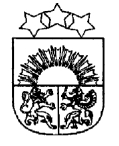 LATVIJAS  REPUBLIKA  KRĀSLAVAS  NOVADSKRĀSLAVAS  NOVADA  PAŠVALDĪBAReģ. Nr. 90001267487Rīgas iela 51, Krāslava, Krāslavas nov., LV-5601. Tālrunis +371 65624383, fakss +371 65681772e-pasts: dome@kraslava.lvKrāslavāPAŠVALDĪBAS DOMES SĒDESPROTOKOLSSēde sasaukta 2022.gada 25.augustāplkst.1400								 		    (Nr.13)Krāslavas kultūras namā, Rīgas ielā 26Sēdi atklāj plkst.1400Sēdi vada – novada domes priekšsēdētājs Gunārs UpenieksSēdi protokolē – pašvaldības lietvede Iveta EkmanePiedalāsDeputāti: Raitis Azins, Aivars Bačkurs, Jāzeps Dobkevičs, Aleksandrs Jevtušoks, Viktorija Lene, Antons Ļaksa, Ivars Plivčs, Aivars Plotka, Armands Pudniks, Aivars Trūlis, Jānis Tukāns, Gunārs Upenieks, Janīna Vanaga, Ēriks Zaikovskis, Dmitrijs Zalbovičs.Pašvaldības administrācijas darbinieki:A.Krūmiņš, Robežnieku un Indras pagasta pārvaldes vadītājs;Alla Kalnīņa, Dagdas komunālās saimniecības valdes locekle;E.Ciganovičs, Vecākais juriskonsults;E.Tjarve, Krāslavas novada pašvaldības Dagdas pilsētas un pagastu apvienības vadītājs;I.Skerškāns, Zemes lietu speciālists;J.Roga, Pašvaldības informatīvā izdevuma "Krāslavas Vēstis" redaktors;K.Pauniņš, IT lietotāju atbalsta speciālists;L.Miglāne, Izglītības pārvaldes vadītāja;S.Gendele, Juriskonsulte;V.Aišpurs, Izpilddirektors;V.Bluss, Ceļu inženieris.Sēdes vadītājs domes priekšsēdētājs G. Upenieks piedāvā veikt izmaiņas sēdes darba kārtībā un papildināt darba kārtību ar:papildjautājumu Nr.27. “Par sadarbības līguma slēgšanu”.Balso par domes sēdes darba kārtību.atklāti balsojot ar 15 balsīm „par”( R.Azins, A.Bačkurs J. Dobkevičs, A.Jevtušoks, V. Lene, A.Ļaksa, I.Plivčs, A.Plotka, A.Pudniks, A.Trūlis J.Tukāns, G.Upenieks, J.Vanaga, Ē.Zaikovskis, D.Zalbovičs), „pret” nav, „atturas” nav, Krāslavas novada pašvaldības dome nolemj:Apstiprināt domes sēdes darba kartību.Darba kārtība: Zemes jautājumiPar zemes ierīcības projektiemPar SIA “Dagdas komunālā saimniecība” apkures tarifa noteikšanuPar amata  vienību  un  algas  likmes apstiprināšanuPar nekustamā īpašuma nosacīto cenuPar grozījumiem  darbinieku amatu un amatalgu sarakstāPar dāvinājuma pieņemšanu Par nekustamā īpašuma iegādiPar Krāslavas novada pašvaldības nekustāmā īpašuma atsavināšanuPar nekustamā īpašuma nomas tiesībāmPar Dagdas pilsētas apkures sistēmas optimizāciju tehniski ekonomiska pamatojuma apstiprināšanuPar pašvaldības dzīvokļa īpašuma Mičurina ielā 1 – 7, Dagdā reģistrēšanu un novērtēšanuPar iesniegumu izskatīšanuPar ikmēneša pabalsta piešķiršanu Par pamatlīdzekļu izslēgšanu no uzskaitesPar Krāslavas novada pirmsskolas izglītības iestādes “Pīlādzītis” attīstības plāna 2022./2023. – 2024./2025. mācību gadiem apstiprināšanuPar satiksmes infrastruktūruPar Krāslavas novada pašvaldības īpašuma atsavināšanas un izsoļu komisijuPar Ezernieku pamatskolas nolikuma apstiprināšanuAdresācijas un nosaukumu jautājumiPar maksas pakalpojuma apstiprināšanuKrāslavas novada izglītības iestāžu izglītojamo ēdināšanas maksas pakalpojumu cenrādisPar Krāslavas novada pašvaldības saistošo noteikumu Nr.2022/23 “Par Krāslavas novada simboliku” apstiprināšanuPar grozījumiem domes lēmumāPar deklarētās dzīvesvietas ziņu anulēšanuDzīvokļu jautājumiPar sadarbības līguma slēgšanu1.§Zemes jautājumiZiņo: G.Upenieks.Balso par visiem lēmumprojektiem kopā, izņemot 1.30Pamatojoties uz 10.05.2002. likuma „Par interešu konflikta novēršanu valsts amatpersonu darbībā” 11.pantu, deputāte V.Lene nebalso.atklāti balsojot ar 14 balsīm „par”( R.Azins, A.Bačkurs J. Dobkevičs, A.Jevtušoks, A.Ļaksa, I.Plivčs, A.Plotka, A.Pudniks, A.Trūlis J.Tukāns, G.Upenieks, J.Vanaga, Ē.Zaikovskis, D.Zalbovičs), „pret” nav, „atturas” nav, Krāslavas novada pašvaldības dome nolemj:1.1(Lēmums Nr.949)Par zemes nomas līguma pagarināšanu Krāslavas pagastā	Izskatot J. J., deklarētā dzīvesvieta: […], iesniegumu (28.06.2022. Nr.3.19/840) par zemes nomas līguma pagarināšanu, Krāslavas novada pašvaldības dome konstatē:Iesniegumā lūgts pagarināt 30.08.2012. Krāslavas pagasta zemes nomas līgumu (reģ. Nr.314) par zemes vienību ar kadastra apzīmējumu 6078-001-0555 Krāslavas novada Krāslavas pagastā. 2012.gada 30.augustā starp Krāslavas novada pašvaldību un J. J. tika noslēgts zemes nomas līgums (reģ. Nr.314) par zemes vienības 0,0565 ha platībā ar kadastra apzīmējumu 6078-001-0555 nomu uz 10 gadiem.Zemes vienība ar kadastra apzīmējumu 6078-001-0555 piekrīt Krāslavas novada pašvaldībai.Zemes vienības lietošanas mērķis – individuālo dzīvojamo māju apbūve (kods 0601).Nomnieks savlaicīgi veicis zemes nomas līgumā noteiktos maksājumus. Zeme tiek lietota atbilstoši lietošanas mērķim. Ņemot vērā augstākminēto, pamatojoties uz MK noteikumu Nr.350 „Publiskas personas zemes nomas un apbūves tiesības noteikumi” 53.punktu, 56.punktu, 29.8.punktu, 30.4.punktu, Krāslavas novada pašvaldības saistošo noteikumu Nr.2021/21 „Par neapbūvētu zemesgabalu iznomāšanas kārtību un nomas maksas apmēru Krāslavas novadā” 11.punktu, 13.3.punktu un personīgo iesniegumu, Krāslavas novada pašvaldības dome nolemj :1. Pagarināt noslēgtā ar J. J., personas kods […], 30.08.2012. Krāslavas pagasta zemes nomas līguma (reģ. Nr.314) termiņu uz 6 gadiem.2. Noteikt nomas maksu par zemes vienību ar kadastra apzīmējumu 6078-001-0555 atbilstoši pašvaldības apstiprinātam nomas pakalpojumu maksas cenrādim, bet ne mazāk kā 28 EUR (bez PVN), papildus maksājot nekustamā īpašuma nodokli.Šo lēmumu var pārsūdzēt Administratīvajā rajona tiesā viena mēneša laikā no tā spēkā stāšanās dienas, pieteikumu iesniedzot Administratīvā procesa likumā noteiktajā kārtībā.1.2(Lēmums Nr.950)Par zemes nomas līguma noslēgšanu Krāslavas pagastā	Izskatot A. B., deklarētā dzīvesvieta: […], […] iesniegumu (05.07.2022. Nr.3.19/871) par zemes nomas līguma noslēgšanu, Krāslavas novada pašvaldības dome konstatē:Iesniegumā lūgts noslēgt zemes nomas līgumu par zemes vienību ar kadastra apzīmējumu 6078-004-0218 Krāslavas pagastā. Zemes vienība 0,0617 ha platībā ar kadastra apzīmējumu 6078-004-0218 piekrīt Krāslavas novada pašvaldībai.Zemes vienība ar kadastra apzīmējumu 6078-004-0218 ir neapbūvēta.Zemes lietošanas mērķis – individuālo dzīvojamo māju apbūve (kods 0601).Citi iesniegumi, pieprasījumi par zemes vienības ar kadastra apzīmējumu 6078-004-0218 nomu pašvaldībā nav saņemti. Ņemot vērā augstākminēto, pamatojoties uz MK noteikumu Nr.350 „Publiskas personas zemes nomas un apbūves tiesības noteikumi” 28.punktu, 29.8.punktu, 30.4.punktu, 5.punktu, Krāslavas novada pašvaldības saistošo noteikumu Nr.2021/21 „Par neapbūvētu zemesgabalu iznomāšanas kārtību un nomas maksas apmēru Krāslavas novadā” 11.punktu, 13.3.punktu un personīgo iesniegumu, Krāslavas novada pašvaldības dome nolemj:1. Noslēgt ar A. B., personas kods […], nomas līgumu par  zemes vienību 0,0617 ha platībā ar kadastra apzīmējumu 6078-004-0218 Krāslavas pagastā uz 6 gadiem.2. Noteikt nomas maksu par zemes vienību ar kadastra apzīmējumu 6078-004-0218 atbilstoši pašvaldības apstiprinātam nomas pakalpojumu maksas cenrādim, bet ne mazāk kā 28 EUR (bez PVN), papildus maksājot nekustamā īpašuma nodokli.Šo lēmumu var pārsūdzēt Administratīvajā rajona tiesā viena mēneša laikā no tā spēkā stāšanās dienas, pieteikumu iesniedzot Administratīvā procesa likumā noteiktajā kārtībā.1.3(Lēmums Nr.951)Par zemes nomas līguma pirmstermiņa izbeigšanu Krāslavas pagastāIzskatot S. A., deklarētā dzīvesvieta: […], iesniegumu (05.07.2022. Nr.3.19/872) par zemes nomas līguma pirmstermiņa izbeigšanu, Krāslavas novada pašvaldības dome konstatē :Iesniegumā lūgts izbeigt 11.06.2011. Krāslavas pagasta zemes nomas līgumu (reģ. Nr.75) par zemes vienību ar kadastra apzīmējumu 6078-001-0473.2011.gada 11.jūnijā starp Krāslavas novada pašvaldību un S. A. tika noslēgts zemes nomas līgums (reģ. Nr.75) par Krāslavas novada pašvaldībai piekritīgo zemes vienību 0,0716 ha platībā ar kadastra apzīmējumu 6078-001-0473 Krāslavas pagastā uz 5 gadiem. Ar 2021.gada 29.jūlija vienošanos nomas līguma termiņš pagarināts uz 6 gadiem. Zemes lietošanas mērķis – individuālo dzīvojamo māju apbūve (kods 0601).Pēc Krāslavas novada pašvaldības grāmatvedības datiem S. A. nav nomas un nekustamā īpašuma nodokļa maksas parāda.Ņemot vērā augstākminēto, pamatojoties uz likuma „Par pašvaldībām” 21.pantu, Krāslavas novada pašvaldības dome nolemj:Izbeigt 2011.gada 11.jūnijā noslēgto ar S. A., personas kods […], Krāslavas pagasta zemes nomas līgumu (reģ. Nr.75) par zemes vienību ar kadastra apzīmējumu 6078-001-0473.Šo lēmumu var pārsūdzēt Administratīvajā rajona tiesā viena mēneša laikā no tā spēkā stāšanās dienas, pieteikumu iesniedzot Administratīvā procesa likumā noteiktajā kārtībā.1.4(Lēmums Nr.952)Par zemes nomas līguma noslēgšanu Krāslavas pagastā	Izskatot I. V., deklarētā dzīvesvieta: […], […] iesniegumu (05.07.2022. Nr.3.19/872) par zemes nomas līguma noslēgšanu, Krāslavas novada pašvaldības dome konstatē:Iesniegumā lūgts noslēgt zemes nomas līgumu par zemes vienību ar kadastra apzīmējumu 6078-001-0473 Krāslavas pagastā. Zemes vienība 0,0716 ha platībā ar kadastra apzīmējumu 6078-001-0473 piekrīt Krāslavas novada pašvaldībai.Zemes vienība ar kadastra apzīmējumu 6078-001-0473 ir neapbūvēta.Zemes lietošanas mērķis – individuālo dzīvojamo māju apbūve (kods 0601).Citi iesniegumi, pieprasījumi par zemes vienības ar kadastra apzīmējumu 6078-001-0473 nomu pašvaldībā nav saņemti. Ņemot vērā augstākminēto, pamatojoties uz MK noteikumu Nr.350 „Publiskas personas zemes nomas un apbūves tiesības noteikumi” 28.punktu, 29.8.punktu, 30.4.punktu, 5.punktu, Krāslavas novada pašvaldības saistošo noteikumu Nr.2021/21 „Par neapbūvētu zemesgabalu iznomāšanas kārtību un nomas maksas apmēru Krāslavas novadā” 11.punktu, 13.3.punktu un personīgo iesniegumu, Krāslavas novada pašvaldības dome nolemj:1. Noslēgt ar I. V., personas kods […], nomas līgumu par  zemes vienību 0,0716 ha platībā ar kadastra apzīmējumu 6078-001-0473 Krāslavas pagastā uz 6 gadiem.2. Noteikt nomas maksu par zemes vienību ar kadastra apzīmējumu 6078-001-0473 atbilstoši pašvaldības apstiprinātam nomas pakalpojumu maksas cenrādim, bet ne mazāk kā 28 EUR (bez PVN), papildus maksājot nekustamā īpašuma nodokli.Šo lēmumu var pārsūdzēt Administratīvajā rajona tiesā viena mēneša laikā no tā spēkā stāšanās dienas, pieteikumu iesniedzot Administratīvā procesa likumā noteiktajā kārtībā.1.5(Lēmums Nr.953)Par zemes nomas līguma pagarināšanu Krāslavas pagastā	Izskatot R. G., deklarētā dzīvesvieta: […], iesniegumu (28.07.2022. Nr.3.19/976) par zemes nomas līguma pagarināšanu, Krāslavas novada pašvaldības dome konstatē:Iesniegumā lūgts pagarināt 17.08.2017. Krāslavas pagasta zemes nomas līgumu (reģ. Nr.75) par zemes vienību ar kadastra apzīmējumu 6078-001-0671 Krāslavas novada Krāslavas pagastā. 2017.gada 17.augustā starp Krāslavas novada pašvaldību un R. G. tika noslēgts zemes nomas līgums (reģ. Nr.75) par zemes vienības 0,06 ha platībā ar kadastra apzīmējumu 6078-001-0671 nomu uz 5 gadiem.Zemes vienība ar kadastra apzīmējumu 6078-001-0671 piekrīt Krāslavas novada pašvaldībai.Uz zemes vienības ar kadastra apzīmējumu 6078-001-0671 atrodas R. G. piederoša nepabeigtā dārza māja saskaņā ar 2017.gada būvprojektu.Zemes vienības lietošanas mērķis – individuālo dzīvojamo māju apbūve (kods 0601).Nomnieks savlaicīgi veicis zemes nomas līgumā noteiktos maksājumus. Zeme tiek lietota atbilstoši lietošanas mērķim. Ņemot vērā augstākminēto, pamatojoties uz MK noteikumu Nr.350 „Publiskas personas zemes nomas un apbūves tiesības noteikumi” 5.punktu, 7.punktu, 17.punktu, 22.1.punktu un personīgo iesniegumu, Krāslavas novada pašvaldības dome nolemj:1. Pagarināt noslēgtā ar R. G., personas kods […], 17.08.2017. Krāslavas pagasta zemes nomas līgumu (reģ. Nr.75) termiņu uz 10 gadiem.2. Noteikt nomas maksu par zemes vienību ar kadastra apzīmējumu 6078-001-0671 1,5% apmērā no zemes kadastrālās vērtības gadā, piemērojot koeficientu 1,5, bet ne mazāk kā 28 EUR (bez PVN), papildus maksājot nekustamā īpašuma nodokli. 3. Iekļaut zemes nomas līgumā tiesības Krāslavas novada pašvaldībai vienpusēji mainīt nomas maksu, bez grozījumu izdarīšanu līgumā, nosūtot nomniekam rakstisku paziņojumu vai rēķinu, normatīvajos aktos noteiktajos gadījumos.Šo lēmumu var pārsūdzēt Administratīvajā rajona tiesā viena mēneša laikā no tā spēkā stāšanās dienas, pieteikumu iesniedzot Administratīvā procesa likumā noteiktajā kārtībā.1.6(Lēmums Nr.954)Par zemes nomas līguma pagarināšanu Aulejas pagastā	Izskatot Z/S “Kārkli”, juridiskā adrese: “Kārkli”, Auleja, Aulejas pag., Krāslavas nov., īpašnieces V. Ļ. iesniegumu (11.07.2022. Nr.3.19/890) par zemes nomas līguma termiņa pagarināšanu, Krāslavas novada pašvaldības dome konstatē:Iesniegumā lūgts pagarināt 01.08.2012. Aulejas pagasta zemes nomas līgumu (reģ. Nr.331) par zemes vienībām ar kadastra apzīmējumiem 6048-002-0104 un 6048-002-0107 Krāslavas novada Aulejas pagastā.2012.gada 1.augustā starp Krāslavas novada pašvaldību un Z/S “Kārkli” tika noslēgts zemes nomas līgums (reģ. Nr.331) par zemes vienību 4,74 ha platībā ar kadastra apzīmējumu 6048-002-0104 un 1,2 ha platībā ar kadastra apzīmējumu 6048-002-0107 nomu uz 5 gadiem. Ar 2018.gada 02.maija vienošanos (reģ. Nr.125) nomas līguma termiņš tika pagarināts uz 5 gadiem.Zemes vienības ar kadastra apzīmējumiem 6048-002-0104 un 6048-002-0107 ir neapbūvētas.Zemes vienību lietošanas mērķis – zeme, uz kuras galvenā saimnieciskā darbība ir lauksaimniecība (kods 0101).Nomnieks savlaicīgi veicis zemes nomas līgumā noteiktos maksājumus. Zeme tiek lietota atbilstoši lietošanas mērķim. Ņemot vērā augstākminēto, pamatojoties uz MK noteikumu Nr.350 „Publiskas personas zemes nomas un apbūves tiesības noteikumi” 53.punktu, 56.punktu, 29.8.punktu, 30.4.punktu, Krāslavas novada pašvaldības saistošo noteikumu Nr.2021/21 „Par neapbūvētu zemesgabalu iznomāšanas kārtību un nomas maksas apmēru Krāslavas novadā” 11.punktu, 13.3.punktu un personīgo iesniegumu, Krāslavas novada pašvaldības dome nolemj:1. Pagarināt noslēgtā ar Z/S „Kārkli”, reģistrācijas Nr.41501021960, 01.08.2012. Aulejas pagasta zemes nomas līguma (reģ. Nr.331) termiņu uz 6 gadiem.2. Noteikt nomas maksu par zemes vienībām ar kadastra apzīmējumiem 6048-002-0104 un 6048-002-0107 atbilstoši pašvaldības apstiprinātam nomas pakalpojumu maksas cenrādim, papildus maksājot nekustamā īpašuma nodokli.3. Uzdot Aulejas pagasta pārvaldei sagatavot vienošanos par zemes nomas līguma pagarināšanu.Šo lēmumu var pārsūdzēt Administratīvajā rajona tiesā viena mēneša laikā no tā spēkā stāšanās dienas, pieteikumu iesniedzot Administratīvā procesa likumā noteiktajā kārtībā.1.7(Lēmums Nr.955)Par zemes nomas līguma pagarināšanu Aulejas pagastā	Izskatot Z/S “Līva”, juridiskā adrese: “Līva”, Aulejas pag., Krāslavas nov., īpašnieces R. L. iesniegumu (29.07.2022. Nr.3.15/2223) par zemes nomas līguma termiņa pagarināšanu, Krāslavas novada pašvaldības dome konstatē :Iesniegumā lūgts pagarināt 01.08.2012. Aulejas pagasta zemes nomas līgumu (reģ. Nr.330) par zemes vienību ar kadastra apzīmējumu 6048-003-0043 Krāslavas novada Aulejas pagastā.2012.gada 1.augustā starp Krāslavas novada pašvaldību un Z/S “Līva” tika noslēgts zemes nomas līgums (reģ. Nr.330) par zemes vienības ar kadastra apzīmējumu 6048-003-0043 daļas 7,4 ha platībā nomu uz 5 gadiem. Ar 2018.gada 2.janvāra vienošanos (reģ. Nr.85) nomas līguma termiņš tika pagarināts uz 5 gadiem.Zemes vienības ar kadastra apzīmējumu 6048-003-0043 daļa ir neapbūvēta.Zemes vienības lietošanas mērķis – zeme, uz kuras galvenā saimnieciskā darbība ir lauksaimniecība (kods 0101).Nomnieks savlaicīgi veicis zemes nomas līgumā noteiktos maksājumus. Zeme tiek lietota atbilstoši lietošanas mērķim. Ņemot vērā augstākminēto, pamatojoties uz MK noteikumu Nr.350 „Publiskas personas zemes nomas un apbūves tiesības noteikumi” 53.punktu, 56.punktu, 29.8.punktu, 30.4.punktu, Krāslavas novada pašvaldības saistošo noteikumu Nr.2021/21 „Par neapbūvētu zemesgabalu iznomāšanas kārtību un nomas maksas apmēru Krāslavas novadā” 11.punktu, 13.3.punktu un personīgo iesniegumu, Krāslavas novada pašvaldības dome nolemj :1. Pagarināt noslēgtā ar Z/S „Līva”, reģistrācijas Nr.41501009506, 01.08.2012. Aulejas pagasta zemes nomas līguma (reģ. Nr.330) termiņu uz 6 gadiem.2. Noteikt nomas maksu par zemes vienības ar kadastra apzīmējumu 6048-003-0043 daļu 7,4 ha platībā atbilstoši pašvaldības apstiprinātam nomas pakalpojumu maksas cenrādim, papildus maksājot nekustamā īpašuma nodokli.3. Uzdot Aulejas pagasta pārvaldei sagatavot vienošanos par zemes nomas līguma pagarināšanu.Šo lēmumu var pārsūdzēt Administratīvajā rajona tiesā viena mēneša laikā no tā spēkā stāšanās dienas, pieteikumu iesniedzot Administratīvā procesa likumā noteiktajā kārtībā.1.8(Lēmums Nr.956)Par zemes nomas līguma noslēgšanu Indras pagastā	Izskatot G. B., deklarētā dzīves vieta: […], […] iesniegumu (15.06.2022. Nr.3.19/813) par zemes nomas līguma noslēgšanu, Krāslavas novada pašvaldības dome konstatē:Iesniegumā lūgts noslēgt zemes nomas līgumu par zemes vienības ar kadastra apzīmējumu 6062-006-0510 daļu 2,3 ha platībā (Baltā ezera daļa) Krāslavas novada Indras pagastā.Citi iesniegumi, pieprasījumi par zemes vienības ar kadastra apzīmējumu 6062-006-0510 daļas 2,3 ha platībā nomu pašvaldībā nav saņemti. Zemes vienība ar kadastra apzīmējumu 6062-006-0510 piekrīt Krāslavas novada pašvaldībai.Zemes vienības ar kadastra apzīmējumu 6062-006-0510 daļa 2,3 ha platībā ir neapbūvēta.Zemes vienības ar kadastra apzīmējumu 6062-006-0510 lietošanas mērķis – fizisko vai juridisko personu īpašumā vai lietošanā esošo ūdeņu teritorijas (kods 0302).Ņemot vērā augstākminēto, pamatojoties uz MK noteikumu Nr.350 „Publiskas personas zemes nomas un apbūves tiesības noteikumi” 28.punktu, 29.8.punktu, 30.4.punktu, Krāslavas novada pašvaldības saistošo noteikumu Nr.2021/21 „Par neapbūvētu zemesgabalu iznomāšanas kārtību un nomas maksas apmēru Krāslavas novadā” 11.punktu, 13.3.punktu un personīgo iesniegumu, Krāslavas novada pašvaldības dome nolemj:1. Noslēgt ar G. B., personas kods […], nomas līgumu par zemes vienības ar kadastra apzīmējumu 6062-006-0510 daļu 2,3 ha platībā Krāslavas novada Indras pagastā uz 6 gadiem ar lietošanas mērķi - fizisko vai juridisko personu īpašumā vai lietošanā esošo ūdeņu teritorijas (kods 0302).2. Noteikt nomas maksu par zemes vienības ar kadastra apzīmējumiem 6062-006-0510 daļu atbilstoši pašvaldības apstiprinātam nomas pakalpojumu maksas cenrādim, papildus maksājot nekustamā īpašuma nodokli.3. Uzdot Indras pagasta pārvaldei sagatavot zemes nomas līgumu. Šo lēmumu var pārsūdzēt Administratīvajā rajona tiesā viena mēneša laikā no tā spēkā stāšanās dienas, pieteikumu iesniedzot Administratīvā procesa likumā noteiktajā kārtībā.1.9(Lēmums Nr.957)Par zemes nomas līguma pagarināšanu Indras pagastā	Izskatot V. J., deklarētā dzīves vieta […], iesniegumu (29.07.2022. Nr.3.19/979) par zemes nomas līguma termiņa pagarināšanu, Krāslavas novada pašvaldības dome konstatē :Iesniegumā lūgts pagarināt 20.04.2007. Indras pagasta zemes nomas līgumu Nr.64.2007.gada 20.aprīlī starp Indras pagasta pašvaldību un pirmtiesīgo personu V. J. tika noslēgts zemes nomas līgums Nr.64 par zemes vienību 2,1 ha platībā ar kadastra apzīmējumu 6062-007-0380 un 5,6 ha platībā ar kadastra apzīmējumu 6062-007-0393 nomu uz 15 gadiem. Vēlāk zemes vienība ar kadastra apzīmējumu 6062-007-0393 tika sadalīta, kā rezultātā izveidojās zemes vienības 1,8 ha platībā ar kadastra apzīmējumu 6062-007-0393 un 3,8 ha platībā ar kadastra apzīmējumu 6062-007-0170.Zemes vienības ar kadastra apzīmējumiem 6062-007-0380, 6062-007-0393 un 6062-007-0170 piekrīt Krāslavas novada pašvaldībai.Zemes vienību lietošanas mērķis – zeme, uz kuras galvenā saimnieciskā darbība ir mežsaimniecība (kods 0201). Nomnieks savlaicīgi veicis zemes nomas līgumā noteiktos maksājumus. Zeme tiek lietota atbilstoši lietošanas mērķim. Ņemot vērā augstākminēto, pamatojoties uz MK noteikumu Nr.644 „Noteikumi par neizpirktās lauku apvidus zemes nomas līguma noslēgšanas un nomas maksas aprēķināšanas kārtību” 2.punktu, 7.punktu un personīgo iesniegumu, Krāslavas novada pašvaldības dome nolemj :1. Pagarināt noslēgtā ar V. J., personas kods […], 20.04.2007. Indras pagasta zemes nomas līguma Nr.64 termiņu uz 10 gadiem.2. Noteikt nomas maksu par zemes vienībām ar kadastra apzīmējumiem 6062-007-0380, 6062-007-0393 un 6062-007-0170 0,5% apmērā no zemes kadastrālās vērtības gadā, papildus maksājot nekustamā īpašuma nodokli.3. Uzdot Indras pagasta pārvaldei sagatavot vienošanos par zemes nomas līguma pagarināšanu.Šo lēmumu var pārsūdzēt Administratīvajā rajona tiesā viena mēneša laikā no tā spēkā stāšanās dienas, pieteikumu iesniedzot Administratīvā procesa likumā noteiktajā kārtībā.1.10(Lēmums Nr.958)Par zemes nomas līgumu noslēgšanu Indras pagastā	Izskatot I. C., deklarētā dzīvesvieta: […], iesniegumu (25.07.2022. Nr.3.19/954) par zemes nomas līguma noslēgšanu, Krāslavas novada pašvaldības dome konstatē:Iesniegumā lūgts noslēgt zemes nomas līgumu par zemes vienībām 14,6 ha platībā ar kadastra apzīmējumu 6062-001-0023, 0,4950 ha platībā ar kadastra apzīmējumu 6062-004-0823, 0,2 ha platībā ar kadastra apzīmējumu 6062-004-1138, 0,72 ha platībā ar kadastra apzīmējumu 6062-004-1139, 0,2 ha platībā ar kadastra apzīmējumu 6062-004-1140, 1,44 ha platībā ar kadastra apzīmējumu 6062-004-0202, 2,5 ha platībā ar kadastra apzīmējumu 6062-004-0825, 0,2357 ha platībā ar kadastra apzīmējumu 6062-004-1022, 0,2479 ha platībā ar kadastra apzīmējumu 6062-004-1142, 0,2 ha platībā ar kadastra apzīmējumu 6062-004-1143, 0,1 ha platībā ar kadastra apzīmējumu 6062-004-1146, kā arī par zemes vienības ar kadastra apzīmējumu 6062-004-0931 daļu 0,4 ha platībā Krāslavas novada Indras pagastā.2009.gada 23.martā starp Indras pagasta pašvaldību un pirmtiesīgo personu P. C. tika noslēgts zemes nomas līgums Nr.221 par zemes vienību ar kadastra apzīmējumiem 6062-001-0023, 6062-004-0823, 6062-004-1138, 6062-004-1139, 6062-004-1140 nomu uz 10 gadiem. Ar 2019.gada 1.aprīļa vienošanos (reģ. Nr.438) nomas līguma termiņš tika pagarināts uz 20 gadiem.2015.gada 1.janvārī starp Krāslavas novada pašvaldību un P. C. tika noslēgts zemes nomas līgums (reģ. Nr.8) par zemes vienībām ar kadastra apzīmējumiem 6062-004-0202, 6062-004-0825, 6062-004-1022, 6062-004-1142, 6062-004-1143, 6062-004-1146 uz 10 gadiem. 2017.gada 2.maijā starp Krāslavas novada pašvaldību un P. C. tika noslēgts zemes nomas līgums (reģ. Nr.65) par zemes vienības ar kadastra apzīmējumu 6062-004-0931 daļu 0,4 ha platībā uz 10 gadiem.Pēc P. C. nāves ar 2022.gada 7.jūlija mantojuma apliecību I. C. apstiprinātas mantojuma tiesības uz visu atstāto mantojumu.  Zemes vienības ar kadastra apzīmējumiem 6062-001-0023, 6062-004-0823, 6062-004-1138, 6062-004-1139, 6062-004-1140, 6062-004-0202, 6062-004-0825, 6062-004-1022, 6062-004-1142, 6062-004-1143, 6062-004-1146, 6062-004-0931 piekrīt Krāslavas novada pašvaldībai.Zemes vienības ar kadastra apzīmējumiem 6062-001-0023, 6062-004-0823, 6062-004-1138, 6062-004-1139, 6062-004-1140, 6062-004-0202, 6062-004-0825, 6062-004-1022, 6062-004-1142, 6062-004-1143, 6062-004-1146, 6062-004-0931 ir neapbūvētas.Zemes vienību lietošanas mērķis – zeme, uz kuras galvenā saimnieciskā darbība ir lauksaimniecība (kods 0101). Ņemot vērā augstākminēto, pamatojoties uz likuma „Par pašvaldībām” 21.pantu, MK noteikumu Nr.644 „Noteikumi par neizpirktās lauku apvidus zemes nomas līguma noslēgšanas un nomas maksas aprēķināšanas kārtību” 2.punktu, 7.punktu, MK noteikumu Nr.350 „Publiskas personas zemes nomas un apbūves tiesības noteikumi” 53.punktu, 56.punktu, Krāslavas novada pašvaldības saistošo noteikumu Nr.2021/21 „Par neapbūvētu zemesgabalu iznomāšanas kārtību un nomas maksas apmēru Krāslavas novadā” 11.punktu, 13.3.punktu un personīgo iesniegumu, Krāslavas novada pašvaldības dome nolemj:1. Noslēgt ar I. C., personas kods […], nomas līgumu par zemes vienībām 14,6 ha platībā ar kadastra apzīmējumu 6062-001-0023, 0,4950 ha platībā ar kadastra apzīmējumu 6062-004-0823, 0,2 ha platībā ar kadastra apzīmējumu 6062-004-1138, 0,72 ha platībā ar kadastra apzīmējumu 6062-004-1139, 0,2 ha platībā ar kadastra apzīmējumu 6062-004-1140 Krāslavas novada Indras pagastā uz 10 gadiem. 2. Noteikt nomas maksu par zemes vienībām ar kadastra apzīmējumiem 6062-001-0023, 6062-004-0823, 6062-004-1138, 6062-004-1139, 6062-004-1140 0,5% apmērā no zemes kadastrālās vērtības gadā, papildus maksājot nekustamā īpašuma nodokli.3. Noslēgt ar I. C., personas kods […], nomas līgumu par zemes vienībām 1,44 ha platībā ar kadastra apzīmējumu 6062-004-0202, 2,5 ha platībā ar kadastra apzīmējumu 6062-004-0825, 0,2357 ha platībā ar kadastra apzīmējumu 6062-004-1022, 0,2479 ha platībā ar kadastra apzīmējumu 6062-004-1142, 0,2 ha platībā ar kadastra apzīmējumu 6062-004-1143, 0,1 ha platībā ar kadastra apzīmējumu 6062-004-1146, kā arī par zemes vienības ar kadastra apzīmējumu 6062-004-0931 daļu 0,4 ha platībā Krāslavas novada Indras pagastā uz 6 gadiem. 4. Noteikt nomas maksu par zemes vienībām ar kadastra apzīmējumiem 6062-004-0202, 6062-004-0825, 6062-004-1022, 6062-004-1142, 6062-004-1143, 6062-004-1146, 6062-004-0931 (daļa 0,4 ha platībā) atbilstoši pašvaldības apstiprinātam nomas pakalpojumu maksas cenrādim, papildus maksājot nekustamā īpašuma nodokli.5. Uzdot Indras pagasta pārvaldei sagatavot zemes nomas līgumus.Šo lēmumu var pārsūdzēt Administratīvajā rajona tiesā viena mēneša laikā no tā spēkā stāšanās dienas, pieteikumu iesniedzot Administratīvā procesa likumā noteiktajā kārtībā.1.11(Lēmums Nr.959)Par zemes nomas līguma pagarināšanu Indras pagastā	Izskatot A. L., deklarētā dzīves vieta: […], iesniegumu (10.08.2022. Nr.3.19/1016) par zemes nomas līguma termiņa pagarināšanu, Krāslavas novada pašvaldības dome konstatē :Iesniegumā lūgts pagarināt 01.09.2012. Indras pagasta zemes nomas līgumu (reģ. Nr.332).2012.gada 1.septembrī starp Krāslavas novada pašvaldību un A. L. tika noslēgts zemes nomas līgums (reģ. Nr.332) par zemes vienības ar kadastra apzīmējumu 6062-004-0931 daļas 0,1 ha platībā nomu uz 5 gadiem. Ar 2017.gada 28.decembra Krāslavas novada domes lēmumu nomas līguma termiņš tika pagarināts uz 5 gadiem.Zemes vienība ar kadastra apzīmējumu 6062-004-0391 piekrīt Krāslavas novada pašvaldībai.Zemes vienības ar kadastra apzīmējumu 6062-004-0931 daļas 0,1 ha platībā lietošanas mērķis – pagaidu atļautā zemes izmantošana sakņu dārziem (kods 0502). Nomnieks savlaicīgi veicis zemes nomas līgumā noteiktos maksājumus. Zeme tiek lietota atbilstoši lietošanas mērķim. Ņemot vērā augstākminēto, pamatojoties uz MK noteikumu Nr.350 „Publiskas personas zemes nomas un apbūves tiesības noteikumi” 53.punktu, 56.punktu, Krāslavas novada pašvaldības saistošo noteikumu Nr.2021/21 „Par neapbūvētu zemesgabalu iznomāšanas kārtību un nomas maksas apmēru Krāslavas novadā” 11.punktu, 13.2.punktu un personīgo iesniegumu, Krāslavas novada pašvaldības dome nolemj :1. Pagarināt noslēgtā ar A. L., personas kods […], 01.09.2012. Indras pagasta zemes nomas līguma (reģ. Nr.332) termiņu uz 6 gadiem.2. Noteikt nomas maksu par zemes vienības ar kadastra apzīmējumu 6062-004-0931 daļu 0,1 ha platībā 1,5% apmērā no zemes kadastrālās vērtības gadā, bet ne mazāk ka 7,00 Eur, papildus maksājot nekustamā īpašuma nodokli.3. Uzdot Indras pagasta pārvaldei sagatavot vienošanos par zemes nomas līguma pagarināšanu.Šo lēmumu var pārsūdzēt Administratīvajā rajona tiesā viena mēneša laikā no tā spēkā stāšanās dienas, pieteikumu iesniedzot Administratīvā procesa likumā noteiktajā kārtībā.1.12(Lēmums Nr.960)Par zemes nomas līguma pagarināšanu Kaplavas pagastā	Izskatot M. J., deklarētā dzīves vieta: […], iesniegumu (03.08.2022. Nr.3.19/989) par zemes nomas līguma termiņa pagarināšanu, Krāslavas novada pašvaldības dome konstatē :Iesniegumā lūgts pagarināt 27.04.2017. Kaplavas pagasta zemes nomas līgumu (reģ. Nr.60) par zemes vienības ar kadastra apzīmējumu 6070-005-0341 4/100 domājamām daļām.2017.gada 27.aprīlī starp Krāslavas novada pašvaldību un M. J. tika noslēgts zemes nomas līgums (reģ. Nr.60) par zemes vienības 0,9 ha platībā ar kadastra apzīmējumu 6070-005-0341 4/100 domājamo daļu nomu uz 5 gadiem.Zemes vienība ar kadastra apzīmējumu 6070-005-0341 piekrīt Krāslavas novada pašvaldībai.Uz zemes vienības ar kadastra apzīmējumu 6070-005-0341 atrodas ēkas, kuru 4/100 domājamā daļa atrodas M. J. lietošanā saskaņā ar Kaplavas pagasta pārvaldes 15.03.2017. izziņu Nr.13.8/04. Zemes vienības lietošanas mērķis – lauksaimnieciska rakstura uzņēmumu apbūve (kods 1003).Nomnieks savlaicīgi veicis zemes nomas līgumā noteiktos maksājumus. Zeme tiek lietota atbilstoši lietošanas mērķim. Ņemot vērā augstākminēto, pamatojoties uz MK noteikumu Nr.350 „Publiskas personas zemes nomas un apbūves tiesības noteikumi” 5.punktu, 7.punktu, 17.punktu, 22.1.punktu un personīgo iesniegumu, Krāslavas novada pašvaldības dome nolemj :1. Pagarināt noslēgtā ar M. J., personas kods […], 27.04.2017. Kaplavas pagasta zemes nomas līguma (reģ. Nr.60) termiņu uz 10 gadiem.2. Noteikt nomas maksu par zemes vienības ar kadastra apzīmējumu 6070-005-0341 4/100 domājamām daļām 1,5% apmērā no zemes kadastrālās vērtības gadā, piemērojot koeficientu 1,5, bet ne mazāk kā 28 EUR (bez PVN), papildus maksājot nekustamā īpašuma nodokli. 3. Uzdot Kaplavas pagasta pārvaldei sagatavot vienošanos par zemes nomas līguma pagarināšanu. 4. Iekļaut zemes nomas līgumā tiesības Krāslavas novada pašvaldībai vienpusēji mainīt nomas maksu, bez grozījumu izdarīšanu līgumā, nosūtot nomniekam rakstisku paziņojumu vai rēķinu, normatīvajos aktos noteiktajos gadījumos.Šo lēmumu var pārsūdzēt Administratīvajā rajona tiesā viena mēneša laikā no tā spēkā stāšanās dienas, pieteikumu iesniedzot Administratīvā procesa likumā noteiktajā kārtībā.1.13(Lēmums Nr.961)Par zemes nomas līguma pagarināšanu Kaplavas pagastāIzskatot E. L., deklarētā dzīves vieta: […], iesniegumu (03.08.2022. Nr.3.19/988) par zemes nomas līguma termiņa pagarināšanu, Krāslavas novada pašvaldības dome konstatē :Iesniegumā lūgts pagarināt 28.09.2017. Kaplavas pagasta zemes nomas līgumu (reģ. Nr.120) par zemes vienību ar kadastra apzīmējumu 6070-004-0226 Krāslavas novada Kaplavas pagastā.2017.gada 28.septembrī starp Krāslavas novada pašvaldību un E. L. tika noslēgts zemes nomas līgums (reģ. Nr.120) par Krāslavas novada pašvaldībai piekritīgās zemes vienības 8,6 ha platībā ar kadastra apzīmējumu 6070-004-0226 nomu uz 5 gadiem.Zemes vienība ar kadastra apzīmējumu 6070-004-0226 ir neapbūvēta.Zemes vienības lietošanas mērķis – zeme, uz kuras galvenā saimnieciskā darbība ir lauksaimniecība (kods 0101).Nomnieks savlaicīgi veicis zemes nomas līgumā noteiktos maksājumus. Zeme tiek lietota atbilstoši lietošanas mērķim. Ņemot vērā augstākminēto, pamatojoties uz MK noteikumu Nr.350 „Publiskas personas zemes nomas un apbūves tiesības noteikumi” 53.punktu, 56.punktu, 29.8.punktu, 30.4.punktu, Krāslavas novada pašvaldības saistošo noteikumu Nr.2021/21 „Par neapbūvētu zemesgabalu iznomāšanas kārtību un nomas maksas apmēru Krāslavas novadā” 11.punktu, 13.3.punktu un personīgo iesniegumu, Krāslavas novada pašvaldības dome nolemj :1. Pagarināt noslēgtā ar E. L., personas kods […], 28.09.2017. Kaplavas pagasta zemes nomas līguma (reģ. Nr.120) termiņu uz 6 gadiem.2. Noteikt nomas maksu par zemes vienību ar kadastra apzīmējumu 6070-004-0226 atbilstoši pašvaldības apstiprinātam nomas pakalpojumu maksas cenrādim, papildus maksājot nekustamā īpašuma nodokli.3. Uzdot Kaplavas pagasta pārvaldei sagatavot vienošanos par zemes nomas līguma pagarināšanu.Šo lēmumu var pārsūdzēt Administratīvajā rajona tiesā viena mēneša laikā no tā spēkā stāšanās dienas, pieteikumu iesniedzot Administratīvā procesa likumā noteiktajā kārtībā.1.14(Lēmums Nr.962)Par zemes nomas līguma pagarināšanu Kaplavas pagastāIzskatot Z. B., deklarētā dzīves vieta: […], Krāslavas nov., iesniegumu (03.08.2022. Nr.3.19/993) par zemes nomas līguma termiņa pagarināšanu, Krāslavas novada pašvaldības dome konstatē :Iesniegumā lūgts pagarināt 31.05.2012. Kaplavas pagasta zemes nomas līgumu (reģ. Nr.329) par zemes vienībām ar kadastra apzīmējumiem 6070-005-0085 un 6070-005-0060 Krāslavas novada Kaplavas pagastā.2012.gada 31.maijā starp Krāslavas novada pašvaldību un Z. B. tika noslēgts zemes nomas līgums (reģ. Nr.329) par zemes vienību 0,6 ha platībā ar kadastra apzīmējumu 6070-005-0085 un 0,45 ha platībā ar kadastra apzīmējumu 6070-005-0060 nomu uz 10 gadiem.Zemes vienības ar kadastra apzīmējumiem 6070-005-0085 un 6070-005-0060 ir neapbūvētas.Zemes vienības lietošanas mērķis – zeme, uz kuras galvenā saimnieciskā darbība ir lauksaimniecība (kods 0101).Nomnieks savlaicīgi veicis zemes nomas līgumā noteiktos maksājumus. Zeme tiek lietota atbilstoši lietošanas mērķim. Ņemot vērā augstākminēto, pamatojoties uz MK noteikumu Nr.350 „Publiskas personas zemes nomas un apbūves tiesības noteikumi” 53.punktu, 56.punktu, 29.8.punktu, 30.4.punktu, Krāslavas novada pašvaldības saistošo noteikumu Nr.2021/21 „Par neapbūvētu zemesgabalu iznomāšanas kārtību un nomas maksas apmēru Krāslavas novadā” 11.punktu, 13.3.punktu un personīgo iesniegumu, Krāslavas novada pašvaldības dome nolemj :1. Pagarināt noslēgtā ar Z. B., personas kods […], 31.05.2012. Kaplavas pagasta zemes nomas līguma (reģ. Nr.329) termiņu uz 6 gadiem.2. Noteikt nomas maksu par zemes vienībām ar kadastra apzīmējumu apzīmējumiem 6070-005-0085 un 6070-005-0060 atbilstoši pašvaldības apstiprinātam nomas pakalpojumu maksas cenrādim, papildus maksājot nekustamā īpašuma nodokli.3. Uzdot Kaplavas pagasta pārvaldei sagatavot vienošanos par zemes nomas līguma pagarināšanu.Šo lēmumu var pārsūdzēt Administratīvajā rajona tiesā viena mēneša laikā no tā spēkā stāšanās dienas, pieteikumu iesniedzot Administratīvā procesa likumā noteiktajā kārtībā.1.15(Lēmums Nr.963)Par zemes nomas līguma pagarināšanu Kaplavas pagastā	Izskatot J. M., deklarētā dzīvesvieta: […], iesniegumu (03.08.2022. Nr.3.19/992) par zemes nomas līguma termiņa pagarināšanu, Krāslavas novada pašvaldības dome konstatē :Iesniegumā lūgts pagarināt 26.04.2012. Kaplavas pagasta zemes nomas līgumu (reģ. Nr.227) par zemes vienībām ar kadastra apzīmējumiem 6070-007-0212, 6070-009-0180 (daļu), 6070-007-0035, kā arī pagarināt 31.05.2012. Kaplavas pagasta zemes nomas līgumu (reģ. Nr.253) par zemes vienību ar kadastra apzīmējumu 6070-007-0042, kā arī pagarināt 27.04.2017. Kaplavas pagasta zemes nomas līgumu (reģ. Nr.56) par zemes vienību ar kadastra apzīmējumu 6070-007-0237.2012.gada 26.aprīlī starp Krāslavas novada pašvaldību un J. M. tika noslēgts zemes nomas līgums (reģ. Nr.227) par zemes vienībām ar kadastra apzīmējumiem 6070-007-0212 (1,4 ha) , 6070-009-0180 (daļu 1,5 ha), 6070-007-0035 (2,7 ha) nomu uz 10 gadiem.2012.gada 31.maijā starp Krāslavas novada pašvaldību un J. M. tika noslēgts zemes nomas līgums (reģ. Nr.253) par zemes vienību ar kadastra apzīmējumu 6070-007-0042 (6,5 ha) nomu uz 10 gadiem. 2017.gada 27.aprīlī starp Krāslavas novada pašvaldību un J. M. tika noslēgts zemes nomas līgums (reģ. Nr.56) par zemes vienību ar kadastra apzīmējumu 6070-007-0237 (0,18 ha) nomu uz 5 gadiem.Zemes vienības ar kadastra apzīmējumiem 6070-007-0212, 6070-009-0180 (daļa), 6070-007-0035, 6070-007-0042, 6070-007-0237 ir neapbūvētas.Zemes vienību lietošanas mērķis – zeme, uz kuras galvenā saimnieciskā darbība ir lauksaimniecība (kods 0101).Nomnieks savlaicīgi veicis zemes nomas līgumā noteiktos maksājumus. Zeme tiek lietota atbilstoši lietošanas mērķim. Ņemot vērā augstākminēto, pamatojoties uz MK noteikumu Nr.350 „Publiskas personas zemes nomas un apbūves tiesības noteikumi” 53.punktu, 56.punktu, 29.8.punktu, 30.4.punktu, Krāslavas novada pašvaldības saistošo noteikumu Nr.2021/21 „Par neapbūvētu zemesgabalu iznomāšanas kārtību un nomas maksas apmēru Krāslavas novadā” 11.punktu, 13.3.punktu un personīgo iesniegumu, Krāslavas novada pašvaldības dome nolemj :1. Pagarināt noslēgtā ar J. M., personas kods […], 26.04.2012. Kaplavas pagasta zemes nomas līguma (reģ. Nr.227) termiņu uz 6 gadiem.2. Pagarināt noslēgtā ar J. M., personas kods […], 31.05.2012. Kaplavas pagasta zemes nomas līguma (reģ. Nr.253) termiņu uz 6 gadiem.3. Pagarināt noslēgtā ar J. M., personas kods […], 27.04.2017. Kaplavas pagasta zemes nomas līgumu (reģ. Nr.56) termiņu uz 6 gadiem.4. Noteikt nomas maksu par zemes vienībām ar kadastra apzīmējumiem 6070-007-0212, 6070-009-0180 (daļa 1,5 ha), 6070-007-0035, 6070-007-0042, 6070-007-0237 atbilstoši pašvaldības apstiprinātam nomas pakalpojumu maksas cenrādim, papildus maksājot nekustamā īpašuma nodokli.5. Uzdot Kaplavas pagasta pārvaldei sagatavot vienošanos par zemes nomas līgumu pagarināšanu.Šo lēmumu var pārsūdzēt Administratīvajā rajona tiesā viena mēneša laikā no tā spēkā stāšanās dienas, pieteikumu iesniedzot Administratīvā procesa likumā noteiktajā kārtībā.1.16(Lēmums Nr.964)Par zemes nomas līguma pagarināšanu Kaplavas pagastā	Izskatot G. J., deklarētā dzīves vieta: […], iesniegumu (20.07.2022. Nr.3.19/942) par zemes nomas līguma termiņa pagarināšanu, Krāslavas novada pašvaldības dome konstatē :Iesniegumā lūgts pagarināt 24.02.2011. Kaplavas pagasta zemes nomas līgumu (reģ. Nr.377).2011.gada 24.februārī starp Krāslavas novada pašvaldību un pirmtiesīgo personu G. J. tika noslēgts zemes nomas līgums (reģ. Nr.377) par zemes vienības 4,3 ha platībā ar kadastra apzīmējumu 6070-005-0278 nomu uz 10 gadiem. Zemes vienība ar kadastra apzīmējumu 6070-005-0278 piekrīt Krāslavas novada pašvaldībai.Zemes vienību lietošanas mērķis – zeme, uz kuras galvenā saimnieciskā darbība ir mežsaimniecība (kods 0201). Nomnieks savlaicīgi veicis zemes nomas līgumā noteiktos maksājumus. Zeme tiek lietota atbilstoši lietošanas mērķim. Ņemot vērā augstākminēto, pamatojoties uz MK noteikumu Nr.644 „Noteikumi par neizpirktās lauku apvidus zemes nomas līguma noslēgšanas un nomas maksas aprēķināšanas kārtību” 2.punktu, 7.punktu un personīgo iesniegumu, Krāslavas novada pašvaldības dome nolemj :1. Pagarināt noslēgtā ar G. J., personas kods […], 20.07.2022. Kaplavas pagasta zemes nomas līguma (reģ. Nr.377) termiņu uz 10 gadiem.2. Noteikt nomas maksu par zemes vienību ar kadastra apzīmējumu 6070-005-0278 0,5% apmērā no zemes kadastrālās vērtības gadā, papildus maksājot nekustamā īpašuma nodokli.3. Uzdot Kaplavas pagasta pārvaldei sagatavot vienošanos par zemes nomas līguma pagarināšanu.Šo lēmumu var pārsūdzēt Administratīvajā rajona tiesā viena mēneša laikā no tā spēkā stāšanās dienas, pieteikumu iesniedzot Administratīvā procesa likumā noteiktajā kārtībā.1.17(Lēmums Nr.965)Par zemes nomas līguma pagarināšanu Kaplavas pagastāIzskatot R. Č., deklarētā dzīves vieta […], iesniegumu (08.08.2022. Nr.3.19/1002) par zemes nomas līguma termiņa pagarināšanu, Krāslavas novada pašvaldības dome konstatē :Iesniegumā lūgts pagarināt 29.02.2012. Kaplavas pagasta zemes nomas līgumu (reģ. Nr.61) par zemes vienībām ar kadastra apzīmējumiem 6070-003-0220, 6070-003-0035, 6070-003-0113, 6070-003-0040 Krāslavas novada Kaplavas pagastā.2012.gada 29.februārī starp Krāslavas novada pašvaldību un R. Č. tika noslēgts zemes nomas līgums (reģ. Nr.61) par zemes vienību 0,6 ha platībā ar kadastra apzīmējumu 6070-003-0220,  1,3 ha platībā ar kadastra apzīmējumu 6070-003-0035, 0,7641 ha platībā ar kadastra apzīmējumu 6070-003-0113, 1,2 ha platībā ar kadastra apzīmējumu 6070-003-0040 nomu uz 10 gadiem.Zemes vienības ar kadastra apzīmējumiem 6070-003-0220, 6070-003-0035, 6070-003-0113, 6070-003-0040 ir neapbūvētas.Zemes vienības lietošanas mērķis – zeme, uz kuras galvenā saimnieciskā darbība ir lauksaimniecība (kods 0101).Nomnieks savlaicīgi veicis zemes nomas līgumā noteiktos maksājumus. Zeme tiek lietota atbilstoši lietošanas mērķim. Ņemot vērā augstākminēto, pamatojoties uz MK noteikumu Nr.350 „Publiskas personas zemes nomas un apbūves tiesības noteikumi” 53.punktu, 56.punktu, 29.8.punktu, 30.4.punktu, Krāslavas novada pašvaldības saistošo noteikumu Nr.2021/21 „Par neapbūvētu zemesgabalu iznomāšanas kārtību un nomas maksas apmēru Krāslavas novadā” 11.punktu, 13.3.punktu un personīgo iesniegumu, Krāslavas novada pašvaldības dome nolemj :1. Pagarināt noslēgtā ar R. Č., personas kods […], 29.02.2012. Kaplavas pagasta zemes nomas līguma (reģ. Nr.61) termiņu uz 6 gadiem.2. Noteikt nomas maksu par zemes vienībām ar kadastra apzīmējumu apzīmējumiem 6070-003-0220, 6070-003-0035, 6070-003-0113, 6070-003-0040 atbilstoši pašvaldības apstiprinātam nomas pakalpojumu maksas cenrādim, papildus maksājot nekustamā īpašuma nodokli.3. Uzdot Kaplavas pagasta pārvaldei sagatavot vienošanos par zemes nomas līguma pagarināšanu.Šo lēmumu var pārsūdzēt Administratīvajā rajona tiesā viena mēneša laikā no tā spēkā stāšanās dienas, pieteikumu iesniedzot Administratīvā procesa likumā noteiktajā kārtībā.1.18(Lēmums Nr.966)Par zemes nomas līguma pagarināšanu Piedrujas pagastā	Izskatot J. Z., deklarētā dzīves vieta: […], iesniegumu (15.07.2022. Nr.3.19/912) par zemes nomas līguma termiņa pagarināšanu, Krāslavas novada pašvaldības dome konstatē :Iesniegumā lūgts pagarināt 01.06.2017. Piedrujas pagasta zemes nomas līgumu Nr.315/2017 (reģ. Nr.72) par zemes vienību ar kadastra apzīmējumu 6084-002-3020 Krāslavas novada Piedrujas pagastā.2017.gada 1.jūnijā starp Krāslavas novada pašvaldību un J. Z. tika noslēgts zemes nomas līgums Nr.315/2017 (reģ. Nr.72) par Krāslavas novada pašvaldībai piekritīgās zemes vienības 1,8 ha platībā ar kadastra apzīmējumu 6084-002-3020 nomu uz 5 gadiem.Zemes vienība ar kadastra apzīmējumu 6084-002-3020 ir neapbūvēta.Zemes vienības lietošanas mērķis – zeme, uz kuras galvenā saimnieciskā darbība ir lauksaimniecība (kods 0101).Nomnieks savlaicīgi veicis zemes nomas līgumā noteiktos maksājumus. Zeme tiek lietota atbilstoši lietošanas mērķim. Ņemot vērā augstākminēto, pamatojoties uz MK noteikumu Nr.350 „Publiskas personas zemes nomas un apbūves tiesības noteikumi” 53.punktu, 56.punktu, 29.8.punktu, 30.4.punktu, Krāslavas novada pašvaldības saistošo noteikumu Nr.2021/21 „Par neapbūvētu zemesgabalu iznomāšanas kārtību un nomas maksas apmēru Krāslavas novadā” 11.punktu, 13.3.punktu un personīgo iesniegumu, Krāslavas novada pašvaldības dome nolemj :1. Pagarināt noslēgtā ar J. Z., personas kods […], 01.06.2017. Piedrujas pagasta zemes nomas līguma Nr.315/2017 (reģ. Nr.72) termiņu uz 6 gadiem.2. Noteikt nomas maksu par zemes vienību ar kadastra apzīmējumu 6084-002-3020 atbilstoši pašvaldības apstiprinātam nomas pakalpojumu maksas cenrādim, papildus maksājot nekustamā īpašuma nodokli.3. Uzdot Piedrujas pagasta pārvaldei sagatavot vienošanos par zemes nomas līguma pagarināšanu.Šo lēmumu var pārsūdzēt Administratīvajā rajona tiesā viena mēneša laikā no tā spēkā stāšanās dienas, pieteikumu iesniedzot Administratīvā procesa likumā noteiktajā kārtībā.1.19(Lēmums Nr.967)Par zemes nomas līguma pagarināšanu Piedrujas pagastā	Izskatot A. V., deklarētā dzīves vieta: […], Krāslavas nov., iesniegumu (15.07.2022. Nr.3.19/913) par zemes nomas līguma termiņa pagarināšanu, Krāslavas novada pašvaldības dome konstatē :Iesniegumā lūgts pagarināt 03.07.2012. Piedrujas pagasta zemes nomas līgumu Nr.62/2012 (reģ. Nr.284) par zemes vienību ar kadastra apzīmējumu 6084-003-0138 Krāslavas novada Piedrujas pagastā.2012.gada 3.jūlijā starp Krāslavas novada pašvaldību un A. V. tika noslēgts zemes nomas līgums Nr.62/2012 (reģ. Nr.284) par zemes vienības 0,5 ha platībā ar kadastra apzīmējumu 6084-003-0138 nomu uz 10 gadiem.Zemes vienība ar kadastra apzīmējumu 6084-003-0138 ir neapbūvēta.Zemes vienības lietošanas mērķis – zeme, uz kuras galvenā saimnieciskā darbība ir lauksaimniecība (kods 0101).Nomnieks savlaicīgi veicis zemes nomas līgumā noteiktos maksājumus. Zeme tiek lietota atbilstoši lietošanas mērķim. Ņemot vērā augstākminēto, pamatojoties uz MK noteikumu Nr.350 „Publiskas personas zemes nomas un apbūves tiesības noteikumi” 53.punktu, 56.punktu, 29.8.punktu, 30.4.punktu, Krāslavas novada pašvaldības saistošo noteikumu Nr.2021/21 „Par neapbūvētu zemesgabalu iznomāšanas kārtību un nomas maksas apmēru Krāslavas novadā” 11.punktu, 13.3.punktu un personīgo iesniegumu, Krāslavas novada pašvaldības dome nolemj :1. Pagarināt noslēgtā ar A. V., personas kods […], 03.07.2012. Piedrujas pagasta zemes nomas līguma Nr.62/2012 (reģ. Nr.284) termiņu uz 6 gadiem.2. Noteikt nomas maksu par zemes vienību ar kadastra apzīmējumu 6084-003-0138 atbilstoši pašvaldības apstiprinātam nomas pakalpojumu maksas cenrādim, papildus maksājot nekustamā īpašuma nodokli.3. Uzdot Piedrujas pagasta pārvaldei sagatavot vienošanos par zemes nomas līguma pagarināšanu.Šo lēmumu var pārsūdzēt Administratīvajā rajona tiesā viena mēneša laikā no tā spēkā stāšanās dienas, pieteikumu iesniedzot Administratīvā procesa likumā noteiktajā kārtībā.1.20(Lēmums Nr.968)Par zemes nomas līguma pagarināšanu Piedrujas pagastā	Izskatot A. A., deklarētā dzīves vieta: […], iesniegumu (12.07.2022. Nr.3.19/907) par zemes nomas līguma termiņa pagarināšanu, Krāslavas novada pašvaldības dome konstatē :Iesniegumā lūgts pagarināt 03.09.2012. Piedrujas pagasta zemes nomas līgumu Nr.69/2012 (reģ. Nr.366) par zemes vienību ar kadastra apzīmējumu 6084-004-0179 Krāslavas novada Piedrujas pagastā.2012.gada 3.septembrī starp Krāslavas novada pašvaldību un pirmtiesīgo personu A. A. tika noslēgts zemes nomas līgums Nr.69/2012 (reģ. Nr.366) par zemes vienības 1,4 ha platībā ar kadastra apzīmējumu 6084-004-0179 nomu uz 10 gadiem.Uz zemes vienības ar kadastra apzīmējumu 6084-004-0179 atrodas A. A. valdījumā esošās ēkas un būves, saskaņā ar Piedrujas pagasta pārvaldes 12.07.2022. izziņu Nr.1.9/9.Zemes vienību lietošanas mērķis – zeme, uz kuras galvenā saimnieciskā darbība ir lauksaimniecība (kods 0101).Nomnieks savlaicīgi veicis zemes nomas līgumā noteiktos maksājumus. Zeme tiek lietota atbilstoši lietošanas mērķim. Ņemot vērā augstākminēto, pamatojoties uz MK noteikumu Nr.350 „Publiskas personas zemes nomas un apbūves tiesības noteikumi” 5.punktu, 7.punktu, 17.punktu, 22.1.punktu un personīgo iesniegumu, Krāslavas novada pašvaldības dome nolemj:1. Pagarināt noslēgtā ar A. A., personas kods […], 03.09.2012. Piedrujas pagasta zemes nomas līguma Nr.69/2012 (reģ. Nr.366) termiņu uz 10 gadiem.2. Noteikt nomas maksu par zemes vienību ar kadastra apzīmējumu 6084-004-0179 1,5% apmērā no zemes kadastrālās vērtības gadā, piemērojot koeficientu 1,5, bet ne mazāk kā 28 EUR (bez PVN), papildus maksājot nekustamā īpašuma nodokli.3. Iekļaut zemes nomas līgumā tiesības Krāslavas novada pašvaldībai vienpusēji mainīt nomas maksu, bez grozījumu izdarīšanu līgumā, nosūtot nomniekam rakstisku paziņojumu vai rēķinu, normatīvajos aktos noteiktajos gadījumos.4. Uzdot Piedrujas pagasta pārvaldei sagatavot vienošanos par zemes nomas līguma pagarināšanu.Šo lēmumu var pārsūdzēt Administratīvajā rajona tiesā viena mēneša laikā no tā spēkā stāšanās dienas, pieteikumu iesniedzot Administratīvā procesa likumā noteiktajā kārtībā.1.21(Lēmums Nr.969)Par zemes nomas līguma pagarināšanu Piedrujas pagastā	Izskatot A. A., deklarētā dzīves vieta: […], iesniegumu (12.07.2022. Nr.3.19/908) par zemes nomas līguma termiņa pagarināšanu, Krāslavas novada pašvaldības dome konstatē :Iesniegumā lūgts pagarināt 03.09.2012. Piedrujas pagasta zemes nomas līgumu Nr.70/2012 (reģ. Nr.355) par zemes vienību ar kadastra apzīmējumu 6084-004-0360 Krāslavas novada Piedrujas pagastā.2012.gada 3.septembrī starp Krāslavas novada pašvaldību un pirmtiesīgo personu A. A. tika noslēgts zemes nomas līgums Nr.70/2012 (reģ. Nr.355) par zemes vienības 7,3 ha platībā ar kadastra apzīmējumu 6084-004-0360 nomu uz 10 gadiem. Zemes vienība ar kadastra apzīmējumu 6084-004-0360 ir neapbūvēta.Zemes vienības lietošanas mērķis – zeme, uz kuras galvenā saimnieciskā darbība ir lauksaimniecība (kods 0101).Nomnieks savlaicīgi veicis zemes nomas līgumā noteiktos maksājumus. Zeme tiek lietota atbilstoši lietošanas mērķim. Ņemot vērā augstākminēto, pamatojoties uz MK noteikumu Nr.644 „Noteikumi par neizpirktās lauku apvidus zemes nomas līguma noslēgšanas un nomas maksas aprēķināšanas kārtību” 2.punktu, 7.punktu un personīgo iesniegumu, Krāslavas novada pašvaldības dome nolemj :1. Pagarināt noslēgtā ar A. A., personas kods […], 03.09.2012. Piedrujas pagasta zemes nomas līguma Nr.70/2012 (reģ. Nr.355) termiņu uz 10 gadiem.2. Noteikt nomas maksu par zemes vienību ar kadastra apzīmējumu 6084-004-0360 0,5% apmērā no zemes kadastrālās vērtības gadā, papildus maksājot nekustamā īpašuma nodokli.3. Uzdot Piedrujas pagasta pārvaldei sagatavot vienošanos par zemes nomas līguma pagarināšanu.Šo lēmumu var pārsūdzēt Administratīvajā rajona tiesā viena mēneša laikā no tā spēkā stāšanās dienas, pieteikumu iesniedzot Administratīvā procesa likumā noteiktajā kārtībā.1.22(Lēmums Nr.970)Par zemes nomas līguma pagarināšanu Piedrujas pagastā	Izskatot V. G., deklarētā dzīves vieta: […], iesniegumu (14.07.2022. Nr.3.19/909) par zemes nomas līguma termiņa pagarināšanu, Krāslavas novada pašvaldības dome konstatē :Iesniegumā lūgts pagarināt 03.09.2012. Piedrujas pagasta zemes nomas līgumu Nr.71/2012 (reģ. Nr.351) par zemes vienību ar kadastra apzīmējumu 6084-002-0124 Krāslavas novada Piedrujas pagastā.2012.gada 3.septembrī starp Krāslavas novada pašvaldību un V. G. tika noslēgts zemes nomas līgums Nr.71/2012 (reģ. Nr.351) par zemes vienības 2,7 ha platībā ar kadastra apzīmējumu 6084-002-0124 nomu uz 5 gadiem. Ar 2017.gada 1.oktobra vienošanos (reģ. Nr.123) nomas līguma termiņš tika pagarināts uz 5 gadiem.Zemes vienība ar kadastra apzīmējumu 6084-002-0124 ir neapbūvēta.Zemes vienības lietošanas mērķis – zeme, uz kuras galvenā saimnieciskā darbība ir lauksaimniecība (kods 0101).Nomnieks savlaicīgi veicis zemes nomas līgumā noteiktos maksājumus. Zeme tiek lietota atbilstoši lietošanas mērķim. Ņemot vērā augstākminēto, pamatojoties uz MK noteikumu Nr.350 „Publiskas personas zemes nomas un apbūves tiesības noteikumi” 53.punktu, 56.punktu, 29.8.punktu, 30.4.punktu,  Krāslavas novada pašvaldības saistošo noteikumu Nr.2021/21 „Par neapbūvētu zemesgabalu iznomāšanas kārtību un nomas maksas apmēru Krāslavas novadā” 11.punktu, 13.3.punktu un personīgo iesniegumu Krāslavas novada pašvaldības dome nolemj :1. Pagarināt noslēgtā ar V. G., personas kods […], 03.09.2012. Piedrujas pagasta zemes nomas līguma Nr.71/2012 (reģ. Nr.351) termiņu uz 6 gadiem.2. Noteikt nomas maksu par zemes vienību ar kadastra apzīmējumu 6084-002-0124 atbilstoši pašvaldības apstiprinātam nomas pakalpojumu maksas cenrādim, papildus maksājot nekustamā īpašuma nodokli.3. Uzdot Piedrujas pagasta pārvaldei sagatavot vienošanos par zemes nomas līguma pagarināšanu.Šo lēmumu var pārsūdzēt Administratīvajā rajona tiesā viena mēneša laikā no tā spēkā stāšanās dienas, pieteikumu iesniedzot Administratīvā procesa likumā noteiktajā kārtībā.1.23(Lēmums Nr.971)Par zemes nomas līguma pagarināšanu Piedrujas pagastā	Izskatot S. K., deklarētā dzīves vieta: […], iesniegumu (14.07.2022. Nr.3.19/904) par zemes nomas līguma termiņa pagarināšanu, Krāslavas novada pašvaldības dome konstatē :Iesniegumā lūgts pagarināt 01.09.2017. Piedrujas pagasta zemes nomas līgumu Nr.316/2017 (reģ. Nr.82) par zemes vienībām ar kadastra apzīmējumiem 6084-003-0134 un 6084-003-0247 Krāslavas novada Piedrujas pagastā.2017.gada 1.septembrī starp Krāslavas novada pašvaldību un S. K. tika noslēgts zemes nomas līgums Nr.316/2017 (reģ. Nr.82) par zemes vienību 0,5 ha platībā ar kadastra apzīmējumu 6084-003-0134 un 0,7 ha platībā ar kadastra apzīmējumu 6084-003-0247 nomu uz 5 gadiem.Zemes vienības ar kadastra apzīmējumiem 6084-003-0134 un 6084-003-0247 ir neapbūvētas.Zemes vienību lietošanas mērķis – zeme, uz kuras galvenā saimnieciskā darbība ir lauksaimniecība (kods 0101).Nomnieks savlaicīgi veicis zemes nomas līgumā noteiktos maksājumus. Zeme tiek lietota atbilstoši lietošanas mērķim. Ņemot vērā augstākminēto, pamatojoties uz MK noteikumu Nr.350 „Publiskas personas zemes nomas un apbūves tiesības noteikumi” 53.punktu, 56.punktu, 29.8.punktu, 30.4.punktu, Krāslavas novada pašvaldības saistošo noteikumu Nr.2021/21 „Par neapbūvētu zemesgabalu iznomāšanas kārtību un nomas maksas apmēru Krāslavas novadā” 11.punktu, 13.3.punktu un personīgo iesniegumu, Krāslavas novada pašvaldības dome nolemj :1. Pagarināt noslēgtā ar S. K., personas kods […], 01.09.2017. Piedrujas pagasta zemes nomas līguma Nr.316/2017 (reģ. Nr.82) termiņu uz 6 gadiem.2. Noteikt nomas maksu par zemes vienībām ar kadastra apzīmējumiem 6084-003-0134 un 6084-003-0247 atbilstoši pašvaldības apstiprinātam nomas pakalpojumu maksas cenrādim, papildus maksājot nekustamā īpašuma nodokli.3. Uzdot Piedrujas pagasta pārvaldei sagatavot vienošanos par zemes nomas līguma pagarināšanu.Šo lēmumu var pārsūdzēt Administratīvajā rajona tiesā viena mēneša laikā no tā spēkā stāšanās dienas, pieteikumu iesniedzot Administratīvā procesa likumā noteiktajā kārtībā.1.24(Lēmums Nr.972)Par zemes nomas līguma noslēgšanu Piedrujas pagastā	Izskatot G. S., deklarētā dzīvesvieta: […], iesniegumu (14.07.2022. Nr.3.19/910) par zemes nomas līguma noslēgšanu, Krāslavas novada pašvaldības dome konstatē:Iesniegumā lūgts noslēgt zemes nomas līgumu par zemes vienībām 6,76 ha platībā ar kadastra apzīmējumu 6084-004-0234 un 0,5 ha platībā ar kadastra apzīmējumu 6084-004-0301 Krāslavas novada Piedrujas pagastā.Zemes vienības ar kadastra apzīmējumiem 6084-004-0234 un 6084-004-0301 piekrīt Krāslavas novada pašvaldībai.2012.gada 3.jūlijā starp Krāslavas novada pašvaldību un pirmtiesīgo personu G. S. tika noslēgts zemes nomas līgums Nr.74/2012 par zemes vienību 6,76 ha platībā ar kadastra apzīmējumu 6084-004-0234 un 0,5 ha platībā ar kadastra apzīmējumu 6084-004-0301 nomu. Ar 2015.gada 1.novembra vienošanos Nr.275/2015 nomas līguma termiņš tika pagarināts uz 5 gadiem. Ar 2020.gada 1.augusta vienošanos Nr.495 nomas līguma termiņš tika pagarināts uz 5 gadiem.Pēc G. S. nāves ar 2022.gada 27.jūnija mantojuma apliecību G. S. apstiprinātas mantojuma tiesības uz tiesībām nomāt zemes vienības ar kadastra apzīmējumiem 6084-004-0234 un 6084-004-0301.  Zemes vienības ar kadastra apzīmējumiem 6084-004-0234 un 6084-004-0301 ir neapbūvētas.Zemes vienību lietošanas mērķis – zeme, uz kuras galvenā saimnieciskā darbība ir lauksaimniecība (kods 0101).Ņemot vērā augstākminēto, pamatojoties uz MK noteikumu Nr.644 „Noteikumi par neizpirktās lauku apvidus zemes nomas līguma noslēgšanas un nomas maksas aprēķināšanas kārtību” 2.punktu, 7.punktu un personīgo iesniegumu, Krāslavas novada pašvaldības dome nolemj:1. Noslēgt ar G. S., personas kods […], nomas līgumu par zemes vienībām 6,76 ha platībā ar kadastra apzīmējumu 6084-004-0234 un 0,5 ha platībā ar kadastra apzīmējumu 6084-004-0301 Krāslavas novada Piedrujas pagastā uz 10 gadiem.2. Noteikt nomas maksu par zemes vienībām ar kadastra 6084-004-0234 un 6084-004-0301 0,5% apmērā no zemes kadastrālās vērtības gadā, papildus maksājot nekustamā īpašuma nodokli.3. Uzdot Piedrujas pagasta pārvaldei sagatavot zemes nomas līgumu.Šo lēmumu var pārsūdzēt Administratīvajā rajona tiesā viena mēneša laikā no tā spēkā stāšanās dienas, pieteikumu iesniedzot Administratīvā procesa likumā noteiktajā kārtībā.1.25(Lēmums Nr.973)Par zemes nomas līguma pagarināšanu Piedrujas pagastā	Izskatot Z. L., deklarētā dzīves vieta: […], iesniegumu (18.07.2022. Nr.3.19/921) par zemes nomas līguma termiņa pagarināšanu, Krāslavas novada pašvaldības dome konstatē :Iesniegumā lūgts pagarināt 01.09.2017. Piedrujas pagasta zemes nomas līgumu Nr.317/2017 (reģ. Nr.83) par zemes vienības ar kadastra apzīmējumu 6084-003-0233 daļu 0,03 ha platībā Krāslavas novada Piedrujas pagastā.2017.gada 1.septembrī starp Krāslavas novada pašvaldību un Z. L. tika noslēgts zemes nomas līgums Nr.317/2017 (reģ. Nr.83) par Krāslavas novada pašvaldībai piekritīgās zemes vienības ar kadastra apzīmējumu 6084-003-0233 daļas 0,03 ha platībā nomu uz 5 gadiem.Zemes vienības ar kadastra apzīmējumu 6084-003-0233 daļa ir neapbūvēta.Zemes vienības lietošanas mērķis – zeme, uz kuras galvenā saimnieciskā darbība ir lauksaimniecība (kods 0101).Nomnieks savlaicīgi veicis zemes nomas līgumā noteiktos maksājumus. Zeme tiek lietota atbilstoši lietošanas mērķim. Ņemot vērā augstākminēto, pamatojoties uz MK noteikumu Nr.350 „Publiskas personas zemes nomas un apbūves tiesības noteikumi” 53.punktu, 56.punktu, 29.8.punktu, 30.4.punktu,  Krāslavas novada pašvaldības saistošo noteikumu Nr.2021/21 „Par neapbūvētu zemesgabalu iznomāšanas kārtību un nomas maksas apmēru Krāslavas novadā” 11.punktu, 13.3.punktu un personīgo iesniegumu, Krāslavas novada pašvaldības dome nolemj :1. Pagarināt noslēgtā ar Z. L., personas kods […], 01.09.2017. Piedrujas pagasta zemes nomas līguma Nr.317/2017 (reģ. Nr.83) termiņu uz 6 gadiem.2. Noteikt nomas maksu par zemes vienības ar kadastra apzīmējumu 6084-003-0233 daļu 0,03 ha platībā atbilstoši pašvaldības apstiprinātam nomas pakalpojumu maksas cenrādim, bet ne mazāk kā 28 EUR (bez PVN), papildus maksājot nekustamā īpašuma nodokli.3. Uzdot Piedrujas pagasta pārvaldei sagatavot vienošanos par zemes nomas līguma pagarināšanu.Šo lēmumu var pārsūdzēt Administratīvajā rajona tiesā viena mēneša laikā no tā spēkā stāšanās dienas, pieteikumu iesniedzot Administratīvā procesa likumā noteiktajā kārtībā.1.26(Lēmums Nr.974)Par zemes nomas līguma pagarināšanu Piedrujas pagastā	Izskatot P. Š., deklarētā dzīves vieta: […], iesniegumu (18.07.2022. Nr.3.19/922) par zemes nomas līguma termiņa pagarināšanu, Krāslavas novada pašvaldības dome konstatē :Iesniegumā lūgts pagarināt 03.09.2012. Piedrujas pagasta zemes nomas līgumu Nr.72/2012 (reģ. Nr.354) par zemes vienībām 3,2 ha platībā ar kadastra apzīmējumu 6084-003-0576 un 1,14 ha platībā ar kadastra apzīmējumu 6084-003-0206 Krāslavas novada Piedrujas pagastā.2012.gada 3.septembrī starp Krāslavas novada pašvaldību un P. Š. tika noslēgts zemes nomas līgums Nr.72/2012 (reģ. Nr.354) par zemes vienību ar kadastra apzīmējumiem 6084-003-0576 un 6084-003-0206 nomu uz 5 gadiem. Ar 2017.gada 1.oktobra vienošanos Nr.323 (reģ. Nr.124) nomas līguma termiņš tika pagarināts.Zemes vienības ar kadastra apzīmējumiem 6084-003-0576 un 6084-003-0206 ir neapbūvētas.Zemes vienību lietošanas mērķis – zeme, uz kuras galvenā saimnieciskā darbība ir lauksaimniecība (kods 0101).Nomnieks savlaicīgi veicis zemes nomas līgumā noteiktos maksājumus. Zeme tiek lietota atbilstoši lietošanas mērķim. Ņemot vērā augstākminēto, pamatojoties uz MK noteikumu Nr.350 „Publiskas personas zemes nomas un apbūves tiesības noteikumi” 53.punktu, 56.punktu, 29.8.punktu, 30.4.punktu,  Krāslavas novada pašvaldības saistošo noteikumu Nr.2021/21 „Par neapbūvētu zemesgabalu iznomāšanas kārtību un nomas maksas apmēru Krāslavas novadā” 11.punktu, 13.3.punktu un personīgo iesniegumu, Krāslavas novada pašvaldības dome nolemj :1. Pagarināt noslēgtā ar P. Š., personas kods […], 03.09.2012. Piedrujas pagasta zemes nomas līguma Nr.72/2012 (reģ. Nr.354) termiņu uz 6 gadiem.2. Noteikt nomas maksu par zemes vienībām ar kadastra apzīmējumiem 6084-003-0576 un 6084-003-0206 atbilstoši pašvaldības apstiprinātam nomas pakalpojumu maksas cenrādim, papildus maksājot nekustamā īpašuma nodokli.3. Uzdot Piedrujas pagasta pārvaldei sagatavot vienošanos par zemes nomas līguma pagarināšanu.Šo lēmumu var pārsūdzēt Administratīvajā rajona tiesā viena mēneša laikā no tā spēkā stāšanās dienas, pieteikumu iesniedzot Administratīvā procesa likumā noteiktajā kārtībā.1.27(Lēmums Nr.975)Par zemes nomas līguma pagarināšanu Piedrujas pagastā	Izskatot A. G., deklarētā dzīves vieta: […], iesniegumu (20.07.2022. Nr.3.19/938) par zemes nomas līguma termiņa pagarināšanu, Krāslavas novada pašvaldības dome konstatē :Iesniegumā lūgts pagarināt 03.09.2012. Piedrujas pagasta zemes nomas līgumu Nr.68/2012 (reģ. Nr.368) par zemes vienību ar kadastra apzīmējumu 6084-003-0545 Krāslavas novada Piedrujas pagastā.2012.gada 3.janvārī starp Krāslavas novada pašvaldību un A. G. tika noslēgts zemes nomas līgums Nr.68/2012 (reģ. Nr.368) par zemes vienības 3,2 ha platībā ar kadastra apzīmējumu 6084-003-0545 nomu uz 5 gadiem. Ar 2017.gada 1.oktobra vienošanos Nr.324 (reģ. Nr.122) nomas līguma termiņš tika pagarināts.Zemes vienība ar kadastra apzīmējumu 6084-003-0545 piekrīt Krāslavas novada pašvaldībai.Zemes vienība ar kadastra apzīmējumu 6084-003-0545 nav apbūvēta.Zemes vienības lietošanas mērķis – zeme, uz kuras galvenā saimnieciskā darbība ir lauksaimniecība (kods 0101).Nomnieks savlaicīgi veicis zemes nomas līgumā noteiktos maksājumus. Zeme tiek lietota atbilstoši lietošanas mērķim. Ņemot vērā augstākminēto, pamatojoties uz MK noteikumu Nr.350 „Publiskas personas zemes nomas un apbūves tiesības noteikumi” 53.punktu, 56.punktu, 29.8.punktu, 30.4.punktu,  Krāslavas novada pašvaldības saistošo noteikumu Nr.2021/21 „Par neapbūvētu zemesgabalu iznomāšanas kārtību un nomas maksas apmēru Krāslavas novadā” 11.punktu, 13.3.punktu un personīgo iesniegumu, Krāslavas novada pašvaldības dome nolemj :1. Pagarināt noslēgtā ar A. G., personas kods […], 03.09.2012. Piedrujas pagasta zemes nomas līguma Nr.68/2012 (reģ. Nr.368) termiņu uz 6 gadiem.2. Noteikt nomas maksu par zemes vienību ar kadastra apzīmējumu 6084-003-0545 atbilstoši pašvaldības apstiprinātam nomas pakalpojumu maksas cenrādim, papildus maksājot nekustamā īpašuma nodokli.3. Uzdot Piedrujas pagasta pārvaldei sagatavot vienošanos par zemes nomas līguma pagarināšanu.Šo lēmumu var pārsūdzēt Administratīvajā rajona tiesā viena mēneša laikā no tā spēkā stāšanās dienas, pieteikumu iesniedzot Administratīvā procesa likumā noteiktajā kārtībā.1.28(Lēmums Nr.976)Par zemes nomas līguma grozījumiem un nomas līguma pagarināšanu Piedrujas pagastā	Izskatot V. G., deklarētā dzīvesvieta: […], iesniegumu (20.07.2022. Nr.3.19/937), Krāslavas novada pašvaldības dome konstatē :Iesniegumā lūgts pagarināt 01.08.2007. Piedrujas pagasta zemes nomas līgumu Nr.04/2007, kā arī samazināt iznomātās zemes vienības ar kadastra apzīmējumu 6084-003-0341 platību, kā arī izbeigt nomas tiesības uz zemes vienībām ar kadastra apzīmējumiem 6084-003-0342, 6084-001-0034, 6084-001-0182.2007.gada 1.augustā starp Piedrujas pagasta pašvaldību un pirmtiesīgo personu V. G. tika noslēgts zemes nomas Nr.04/2007 par zemes vienību 3,3 ha platībā ar kadastra apzīmējumu 6084-003-0341, 1,2 ha platībā ar kadastra apzīmējumu 6084-003-0340, 0,4 ha platībā ar kadastra apzīmējumu 6084-003-0089, 2,9 ha platībā ar kadastra apzīmējumu 6084-003-0342, 4,0 ha platībā ar kadastra apzīmējumu 6084-001-0034, 3,1 ha platībā ar kadastra apzīmējumu 6084-001-0182 nomu uz 5 gadiem. Ar 2012.gada 18.decembra vienošanos (reģ. Nr.431) nomas līguma termiņš pagarināts uz 10 gadiem.Uz zemes vienības ar kadastra apzīmējumu 6084-003-0341 atrodas V. G. valdījumā esošās ēkas un būves, saskaņā ar Piedrujas pagasta pārvaldes 12.06.2012. izziņu Nr.1.9/10. Zemes vienības ar kadastra apzīmējumiem 6084-003-0340, 6084-003-0089 ir neapbūvētas.Zemes vienību lietošanas mērķis – zeme, uz kuras galvenā saimnieciskā darbība ir lauksaimniecība (kods 0101).Nomnieks savlaicīgi veicis zemes nomas līgumā noteiktos maksājumus. Zeme tiek lietota atbilstoši lietošanas mērķim. Ņemot vērā augstākminēto, pamatojoties uz likuma „Par pašvaldībām” 21.pantu, MK noteikumu Nr.644 „Noteikumi par neizpirktās lauku apvidus zemes nomas līguma noslēgšanas un nomas maksas aprēķināšanas kārtību” 2.punktu, 7.punktu, MK noteikumu Nr.350 „Publiskas personas zemes nomas un apbūves tiesības noteikumi” 5.punktu, 7.punktu, 17.punktu, 22.1.punktu un personīgo iesniegumu, Krāslavas novada pašvaldības dome nolemj:1. Grozīt 01.08.2007. Piedrujas pagasta zemes nomas līgumu Nr.04/2007.   2. Izbeigt V. G., personas kods […], nomas tiesības uz zemes vienībām 2,9 ha platībā ar kadastra apzīmējumu 6084-003-0342, 4,0 ha platībā ar kadastra apzīmējumu 6084-001-0034, 3,1 ha platībā ar kadastra apzīmējumu 6084-001-0182.3. Samazināt V. G., personas kods […], iznomātās zemes vienības ar kadastra apzīmējumu 6084-003-0341 platību, atstājot nomas lietošanā zemes vienības ar kadastra apzīmējumu 6084-003-0341 daļu 0,6 ha platībā saskaņā ar grafisko pielikumu.4. Pagarināt noslēgtā ar V. G., personas kods […], 01.08.2007. Piedrujas pagasta zemes nomas līguma Nr.04/2007 termiņu uz 10 gadiem.5. Noteikt nomas maksu par zemes vienības ar kadastra apzīmējumu 6084-003-0341 daļu 0,6 ha platībā 1,5% apmērā no zemes kadastrālās vērtības gadā, piemērojot koeficientu 1,5, bet ne mazāk kā 28 EUR (bez PVN), papildus maksājot nekustamā īpašuma nodokli. Noteikt nomas maksu par zemes vienībām ar kadastra apzīmējumiem 6084-003-0340, 6084-003-0089 0,5% apmērā no zemes kadastrālās vērtības gadā, papildus maksājot nekustamā īpašuma nodokli.6. Uzdot Piedrujas pagasta pārvaldei sagatavot vienošanos par zemes nomas līguma grozījumiem un pagarināšanu.Šo lēmumu var pārsūdzēt Administratīvajā rajona tiesā viena mēneša laikā no tā spēkā stāšanās dienas, pieteikumu iesniedzot Administratīvā procesa likumā noteiktajā kārtībā.1.29(Lēmums Nr.977)Par zemes nomas līguma pagarināšanu Piedrujas pagastā	Izskatot J. Ļ., deklarētā dzīves vieta: […], iesniegumu (20.07.2022. Nr.3.19/939) par zemes nomas līguma termiņa pagarināšanu, Krāslavas novada pašvaldības dome konstatē :Iesniegumā lūgts pagarināt 01.10.2007. Piedrujas pagasta zemes nomas līgumu Nr.18/2007 par zemes vienību ar kadastra apzīmējumu 6084-002-0038 Krāslavas novada Piedrujas pagastā.2007.gada 1.oktobrī starp Piedrujas pagasta pašvaldību un pirmtiesīgo personu J. Ļ. tika noslēgts zemes nomas līgums Nr.18/2007 par zemes vienības 0,6 ha platībā ar kadastra apzīmējumu 6084-002-0038 nomu uz 5 gadiem. Ar 2013.gada 9.aprīļa vienošanos (reģ. Nr.77) nomas līguma termiņš pagarināts uz 10 gadiem.Uz zemes vienības ar kadastra apzīmējumu 6084-002-0038 atrodas J. Ļ. valdījumā esošās ēkas un būves, saskaņā ar Piedrujas pagasta pārvaldes 12.07.2022. izziņu Nr.1.9/11.Zemes vienību lietošanas mērķis – zeme, uz kuras galvenā saimnieciskā darbība ir lauksaimniecība (kods 0101).Nomnieks savlaicīgi veicis zemes nomas līgumā noteiktos maksājumus. Zeme tiek lietota atbilstoši lietošanas mērķim. Ņemot vērā augstākminēto, pamatojoties uz MK noteikumu Nr.350 „Publiskas personas zemes nomas un apbūves tiesības noteikumi” 5.punktu, 7.punktu, 17.punktu, 22.1.punktu un personīgo iesniegumu, Krāslavas novada pašvaldības dome nolemj:1. Pagarināt noslēgtā ar J. Ļ., personas kods […], 01.10.2007. Piedrujas pagasta zemes nomas līguma Nr.18/2007 termiņu uz 10 gadiem.2. Noteikt nomas maksu par zemes vienību ar kadastra apzīmējumu 6084-002-0038 1,5% apmērā no zemes kadastrālās vērtības gadā, piemērojot koeficientu 1,5, bet ne mazāk kā 28 EUR (bez PVN), papildus maksājot nekustamā īpašuma nodokli.3. Iekļaut zemes nomas līgumā tiesības Krāslavas novada pašvaldībai vienpusēji mainīt nomas maksu, bez grozījumu izdarīšanu līgumā, nosūtot nomniekam rakstisku paziņojumu vai rēķinu, normatīvajos aktos noteiktajos gadījumos.4. Uzdot Piedrujas pagasta pārvaldei sagatavot vienošanos par zemes nomas līguma pagarināšanu.Šo lēmumu var pārsūdzēt Administratīvajā rajona tiesā viena mēneša laikā no tā spēkā stāšanās dienas, pieteikumu iesniedzot Administratīvā procesa likumā noteiktajā kārtībā.1.30(Lēmums Nr.978)Par zemes nomas līguma pagarināšanu Piedrujas pagastāZiņo: G.Upenieks.	Izskatot Z/S “Alas”, juridiskā adrese: “Vaitjulevas”, Vaicuļeva, Indras pag., Krāslavas nov., īpašnieka D. Z. iesniegumu (18.07.2022. Nr.3.15/2105) par zemes nomas līguma termiņa pagarināšanu, Krāslavas novada pašvaldības dome konstatē :Iesniegumā lūgts pagarināt 03.07.2012. Piedrujas pagasta zemes nomas līgumu Nr.67/2012 (reģ. Nr.281).2012.gada 3.jūlijā starp Krāslavas novada pašvaldību un Z/S “Alas” tika noslēgts zemes nomas līgums Nr.67/2012 (reģ. Nr.281) par zemes vienības 23,6 ha platībā ar kadastra apzīmējumu 6084-004-3009 nomu uz 10 gadiem.Zemes vienība ar kadastra apzīmējumu 6084-004-3009 piekrīt Krāslavas novada pašvaldībai.Zemes vienība ar kadastra apzīmējumu 6084-004-3009 ir neapbūvēta.Zemes vienības lietošanas mērķis – zeme, uz kuras galvenā saimnieciskā darbība ir lauksaimniecība (kods 0101).Nomnieks savlaicīgi veicis zemes nomas līgumā noteiktos maksājumus. Zeme tiek lietota atbilstoši lietošanas mērķim. Ņemot vērā augstākminēto, pamatojoties uz MK noteikumu Nr.350 „Publiskas personas zemes nomas un apbūves tiesības noteikumi” 53.punktu, 56.punktu, Krāslavas novada pašvaldības saistošo noteikumu Nr.2021/21 „Par neapbūvētu zemesgabalu iznomāšanas kārtību un nomas maksas apmēru Krāslavas novadā” 11.punktu, 13.3.punktu un personīgo iesniegumu, Pamatojoties uz 10.05.2002. likuma „Par interešu konflikta novēršanu valsts amatpersonu darbībā” 11.pantu, deputāte V.Lene  un deputāts D.Zalbovičs nebalso.atklāti balsojot ar 13 balsīm „par”( R.Azins, A.Bačkurs J. Dobkevičs, A.Jevtušoks, A.Ļaksa, I.Plivčs, A.Plotka, A.Pudniks, A.Trūlis J.Tukāns, G.Upenieks, J.Vanaga, Ē.Zaikovskis), „pret” nav, „atturas” nav, Krāslavas novada pašvaldības dome nolemj:1. Pagarināt noslēgtā ar Z/S “Alas”, reģistrācijas Nr.41501024882, 03.07.2012. Piedrujas pagasta zemes nomas līgumu Nr.67/2012 (reģ. Nr.281) termiņu uz 6 gadiem.2. Noteikt nomas maksu par zemes vienību 23,6 ha platībā ar kadastra apzīmējumu 6084-004-3009 88,77 EUR/ha gadā (bez PVN), kas ir neatkarīga vērtētāja noteiktā tirgus nomas maksa, papildus maksājot nekustamā īpašuma nodokli.3. Uzdot Piedrujas pagasta pārvaldei sagatavot vienošanos par zemes nomas līguma pagarināšanu.Šo lēmumu var pārsūdzēt Administratīvajā rajona tiesā viena mēneša laikā no tā spēkā stāšanās dienas, pieteikumu iesniedzot Administratīvā procesa likumā noteiktajā kārtībā.1.31(Lēmums Nr.979)Par zemes nomas līguma pagarināšanu Robežnieku pagastā	Izskatot M. Š., deklarētā dzīves vieta: […], Krāslavas nov., iesniegumu (15.07.2022. Nr.3.19/914) par zemes nomas līguma termiņa pagarināšanu, Krāslavas novada pašvaldības dome konstatē :Iesniegumā lūgts pagarināt 28.09.2017. Robežnieku pagasta zemes nomas līgumu Nr.98-Š (reģ. Nr.131).2017.gada 28.septembrī starp Krāslavas novada pašvaldību un M. Š. tika noslēgts zemes nomas līgums Nr.98-Š (reģ. Nr.131) par zemes vienības 5,7 ha platībā ar kadastra apzīmējumu 6086-002-0040 nomu uz 5 gadiem.Zemes vienība ar kadastra apzīmējumu 6086-002-0040 ir neapbūvēta.Zemes vienības lietošanas mērķis – zeme, uz kuras galvenā saimnieciskā darbība ir lauksaimniecība (kods 0101).Nomnieks savlaicīgi veicis zemes nomas līgumā noteiktos maksājumus. Zeme tiek lietota atbilstoši lietošanas mērķim. Ņemot vērā augstākminēto, pamatojoties uz MK noteikumu Nr.350 „Publiskas personas zemes nomas un apbūves tiesības noteikumi” 53.punktu, 56.punktu, 29.8.punktu, 30.4.punktu, Krāslavas novada pašvaldības saistošo noteikumu Nr.2021/21 „Par neapbūvētu zemesgabalu iznomāšanas kārtību un nomas maksas apmēru Krāslavas novadā” 11.punktu, 13.3.punktu un personīgo iesniegumu, Krāslavas novada pašvaldības dome nolemj :1. Pagarināt noslēgtā ar M. Š., personas kods […], 28.09.2017. Robežnieku pagasta zemes nomas līguma Nr.98-Š (reģ. Nr.131) termiņu uz 6 gadiem.2. Noteikt nomas maksu par zemes vienību ar kadastra apzīmējumu 6086-002-0040 atbilstoši pašvaldības apstiprinātam nomas pakalpojumu maksas cenrādim, papildus maksājot nekustamā īpašuma nodokli.3. Uzdot Robežnieku pagasta pārvaldei sagatavot vienošanos par zemes nomas līguma pagarināšanu.Šo lēmumu var pārsūdzēt Administratīvajā rajona tiesā viena mēneša laikā no tā spēkā stāšanās dienas, pieteikumu iesniedzot Administratīvā procesa likumā noteiktajā kārtībā.1.32(Lēmums Nr.980)Par zemes nomas līguma pagarināšanu Robežnieku pagastā	Izskatot P. J., deklarētā dzīves vieta: […], iesniegumu (30.06.2022. Nr.3.19/857) par zemes nomas līguma termiņa pagarināšanu, Krāslavas novada pašvaldības dome konstatē :Iesniegumā lūgts pagarināt 27.09.2012. Robežnieku pagasta zemes nomas līgumu Nr.42-J (reģ. Nr.370).2012.gada 27.septembrī starp Krāslavas novada pašvaldību un P.  J. tika noslēgts zemes nomas līgums Nr.42-J (reģ. Nr.370) par zemes vienības 0,29 ha platībā ar kadastra apzīmējumu 6086-008-0089 nomu uz 10 gadiem.Uz zemes vienības ar kadastra apzīmējumu 6086-008-0089 atrodas P. J. valdījumā esošās ēkas un būves, saskaņā ar Robežnieku pagasta pārvaldes 20.09.2012. izziņu Nr.1-10/56.Zemes vienību lietošanas mērķis – zeme, uz kuras galvenā saimnieciskā darbība ir lauksaimniecība (kods 0101).Nomnieks savlaicīgi veicis zemes nomas līgumā noteiktos maksājumus. Zeme tiek lietota atbilstoši lietošanas mērķim. Ņemot vērā augstākminēto, pamatojoties uz MK noteikumu Nr.350 „Publiskas personas zemes nomas un apbūves tiesības noteikumi” 5.punktu, 7.punktu, 17.punktu, 22.1.punktu un personīgo iesniegumu, Krāslavas novada pašvaldības dome nolemj:1. Pagarināt noslēgtā ar P. J., personas kods […], 27.09.2012. Robežnieku pagasta zemes nomas līguma Nr.42-J (reģ. Nr.370) termiņu uz 10 gadiem.2. Noteikt nomas maksu par zemes vienību ar kadastra apzīmējumu 6086-008-0089 1,5% apmērā no zemes kadastrālās vērtības gadā, piemērojot koeficientu 1,5, bet ne mazāk kā 28 EUR (bez PVN), papildus maksājot nekustamā īpašuma nodokli.3. Iekļaut zemes nomas līgumā tiesības Krāslavas novada pašvaldībai vienpusēji mainīt nomas maksu, bez grozījumu izdarīšanu līgumā, nosūtot nomniekam rakstisku paziņojumu vai rēķinu, normatīvajos aktos noteiktajos gadījumos.4. Uzdot Robežnieku pagasta pārvaldei sagatavot vienošanos par zemes nomas līguma pagarināšanu.Šo lēmumu var pārsūdzēt Administratīvajā rajona tiesā viena mēneša laikā no tā spēkā stāšanās dienas, pieteikumu iesniedzot Administratīvā procesa likumā noteiktajā kārtībā.1.33(Lēmums Nr.981)Par zemes nomas līguma pagarināšanu Robežnieku pagastā	Izskatot V. J., deklarētā dzīves vieta […], iesniegumu (04.08.2022. Nr.3.19/998) par zemes nomas līguma termiņa pagarināšanu, Krāslavas novada pašvaldības dome konstatē :Iesniegumā lūgts pagarināt 30.08.2012. Robežnieku pagasta zemes nomas līgumu Nr.39-J (reģ. Nr.131).2017.gada 28.septembrī starp Krāslavas novada pašvaldību un M. Š. tika noslēgts zemes nomas līgums Nr.98-Š (reģ. Nr.324) par zemes vienības 1,9 ha platībā ar kadastra apzīmējumu 6086-001-0139 nomu uz 5 gadiem. Ar 2018.gada 2.janvāra vienošanos (reģ. Nr.82) nomas līguma termiņš pagarināts uz 5 gadiem.Zemes vienība ar kadastra apzīmējumu 6086-001-0139 ir neapbūvēta.Zemes vienības lietošanas mērķis – zeme, uz kuras galvenā saimnieciskā darbība ir lauksaimniecība (kods 0101).Nomnieks savlaicīgi veicis zemes nomas līgumā noteiktos maksājumus. Zeme tiek lietota atbilstoši lietošanas mērķim. Ņemot vērā augstākminēto, pamatojoties uz MK noteikumu Nr.350 „Publiskas personas zemes nomas un apbūves tiesības noteikumi” 53.punktu, 56.punktu, 29.8.punktu, 30.4.punktu, Krāslavas novada pašvaldības saistošo noteikumu Nr.2021/21 „Par neapbūvētu zemesgabalu iznomāšanas kārtību un nomas maksas apmēru Krāslavas novadā” 11.punktu, 13.3.punktu un personīgo iesniegumu, Krāslavas novada pašvaldības dome nolemj :1. Pagarināt noslēgtā ar V. J., personas kods […], 30.08.2012. Robežnieku pagasta zemes nomas līgumu Nr.39-J (reģ. Nr.131) termiņu uz 6 gadiem.2. Noteikt nomas maksu par zemes vienību ar kadastra apzīmējumu 6086-001-0139 atbilstoši pašvaldības apstiprinātam nomas pakalpojumu maksas cenrādim, papildus maksājot nekustamā īpašuma nodokli.3. Uzdot Robežnieku pagasta pārvaldei sagatavot vienošanos par zemes nomas līguma pagarināšanu.Šo lēmumu var pārsūdzēt Administratīvajā rajona tiesā viena mēneša laikā no tā spēkā stāšanās dienas, pieteikumu iesniedzot Administratīvā procesa likumā noteiktajā kārtībā.1.34(Lēmums Nr.982)Par Krāslavas novada pašvaldības domes 30.06.2022. sēdes lēmuma Nr.765 atcelšanuIzskatot I. R., deklarētā dzīvesvieta: […], iesniegumu (14.07.2022. Nr.3.19/905) par Krāslavas novada pašvaldības domes lēmuma atcelšanu, Krāslavas novada pašvaldības dome konstatē :Iesniegumā lūgts atcelt Krāslavas novada pašvaldības domes 30.06.2022. sēdes lēmumu Nr.765 par zemes vienības ar kadastra apzīmējumu 6078-008-0517 iznomāšanu.Ar Krāslavas novada pašvaldības domes 30.06.2022. sēdes lēmuma Nr.765 2.punktu nolemts noslēgt zemes nomas līgumu ar I. R. par Krāslavas novada pašvaldībai piekritīgo zemes vienību 0,08 ha platībā ar kadastra apzīmējumu 6096-008-0517 Krāslavas novada Ūdrīšu pagastā uz 6 gadiem.Ņemot vērā augstākminēto, pamatojoties uz likuma „Par pašvaldībām” 21.pantu, Krāslavas novada pašvaldības dome nolemj:Atcelt Krāslavas novada pašvaldības domes 30.06.2022. sēdes lēmuma Nr.765 “Par zemes nomas līguma pirmstermiņa izbeigšanu un jauna nomas līguma noslēgšanu Ūdrīšu pagastā” 2.punktu par zemes vienības 0,08 ha platībā ar kadastra apzīmējumu 6096-008-0517 Krāslavas novada Ūdrīšu pagastā iznomāšanu I. R., personas kods […].Šo lēmumu var pārsūdzēt Administratīvajā rajona tiesā viena mēneša laikā no tā spēkā stāšanās dienas, pieteikumu iesniedzot Administratīvā procesa likumā noteiktajā kārtībā.1.35(Lēmums Nr.983)Par zemes nomas līguma noslēgšanu Ūdrīšu pagastā	Izskatot I. R., deklarētā dzīvesvieta: […], […] iesniegumu (14.07.2022. Nr.3.19/906) par zemes nomas līguma noslēgšanu, Krāslavas novada pašvaldības dome konstatē:Iesniegumā lūgts noslēgt zemes nomas līgumu par zemes vienību 0,0717 ha platībā ar kadastra apzīmējumu 6096-008-0241 Krāslavas novada Ūdrīšu pagastā.Uz zemes vienības ar kadastra apzīmējumu 6096-008-0241 atrodas I. R. piederoša nepabeigtā dārza māja saskaņā ar 2022.gada 11.jūlija būvprojektu.Zemes vienība ar kadastra apzīmējumu 6096-008-0241 piekrīt Krāslavas novada pašvaldībai.Zemes lietošanas mērķis – individuālo dzīvojamo māju apbūve (kods 0601).Ņemot vērā augstākminēto, pamatojoties uz MK noteikumu Nr.350 „Publiskas personas zemes nomas un apbūves tiesības noteikumi” 5.punktu, 7.punktu, 17.punktu, 22.1.punktu un personīgo iesniegumu, Krāslavas novada pašvaldības dome nolemj:1. Noslēgt ar I. R., personas kods […], nomas līgumu par  zemes vienību 0,0717 ha platībā ar kadastra apzīmējumu 6096-008-0241 Krāslavas novada Ūdrīšu pagastā uz 10 gadiem.2. Noteikt nomas maksu par zemes vienību ar kadastra apzīmējumu 6096-008-0241 1,5% apmērā no zemes kadastrālās vērtības gadā, piemērojot koeficientu 1,5, bet ne mazāk kā 28 EUR (bez PVN), papildus maksājot nekustamā īpašuma nodokli.3. Iekļaut zemes nomas līgumā tiesības Krāslavas novada pašvaldībai vienpusēji mainīt nomas maksu, bez grozījumu izdarīšanu līgumā, nosūtot nomniekam rakstisku paziņojumu vai rēķinu, normatīvajos aktos noteiktajos gadījumos.4. Uzdot Ūdrīšu pagasta pārvaldei sagatavot zemes nomas līgumu.Šo lēmumu var pārsūdzēt Administratīvajā rajona tiesā viena mēneša laikā no tā spēkā stāšanās dienas, pieteikumu iesniedzot Administratīvā procesa likumā noteiktajā kārtībā.1.36(Lēmums Nr.984)Par zemes lietošanas tiesību izbeigšanu, starpgabala statusa noteikšanu un zemes piekritību pašvaldībai Kalniešu pagastāPamatojoties uz Valsts zemes dienesta Latgales reģionālās pārvaldes 26.07.2022. vēstuli Nr.2-13-L/1464 “Par kadastra datu labošanu un zemes lietošanas tiesību izbeigšanu”, Krāslavas novada pašvaldības dome konstatē:Saskaņā ar Valsts zemes dienesta Latgales reģionālās pārvaldes rīcībā esošajiem dokumentiem, J. R. zemes reformas laikā nav atjaunotas īpašuma tiesības uz zemes vienību ar kadastra apzīmējumu 6068-005-0130 un reģionālās pārvaldes rīcībā nav informācijas, ka Jānis Ruskulis normatīvajos aktos noteiktā kārtībā un termiņā būtu izpircis lietošanā piešķirto zemi un noslēdzis zemes izpirkuma (pirkuma) līgumu ar valsts akciju sabiedrību "Latvijas Hipotēku un zemes banka", tad atbilstoši Valsts un pašvaldību īpašuma privatizācijas un privatizācijas sertifikātu izmantošanas pabeigšanas likuma 25.pantam, J. R. būtu izbeidzamas lietošanas tiesības uz zemes vienību ar kadastra apzīmējumu 6068-005-0130.Zemes vienība ar kadastra apzīmējumu 6068-005-0130 atrodas Krāslavas novada Kalniešu pagasta administratīvajā teritorijā. Saskaņā ar Nekustamā īpašuma valsts kadastra informācijas sistēmas datiem zemes vienības ar kadastra apzīmējumu 6068-005-0130 platība ir 1,9 ha.Zemes vienībai ar kadastra apzīmējumu 6068-005-0130 nav iespējams nodrošināt pieslēgumu koplietošanas ceļam, kā arī zemes vienības ar kadastra apzīmējumu 6068-005-0130 platība ir mazāka par Krāslavas novada teritorijas plānojumā paredzēto minimālo zemesgabala platību.Ņemot vērā augstākminēto, Krāslavas novada pašvaldības dome nolemj:1. Izbeigt J. R., personas kods […], pastāvīgās lietošanas tiesības uz zemes vienību 1,9 ha platībā ar kadastra apzīmējumu 6068-005-0130 Krāslavas novada Kalniešu pagastā.2. Saskaņā ar Publiskas personas mantas atsavināšanas likuma 1.panta 11.punkta “b” apakšpunktu noteikt, ka zemes vienība 1,9 ha platībā ar kadastra apzīmējumu 6068-005-0130 ir starpgabals.3. Noteikt, ka zemes vienība 1,9 ha platībā ar kadastra apzīmējumu 6068-005-0130 Krāslavas novada Kalniešu pagastā piekrīt Krāslavas novada pašvaldībai saskaņā ar likuma „Par valsts un pašvaldību zemes īpašuma tiesībām un to nostiprināšanu zemesgrāmatās” 4.1 panta otrās daļas 6.punktu.Šo lēmumu var pārsūdzēt Administratīvajā rajona tiesā viena mēneša laikā no tā spēkā stāšanās dienas, pieteikumu iesniedzot Administratīvā procesa likumā noteiktajā kārtībā.1.37(Lēmums Nr.985)Par zemes nomas pirmtiesību pagarināšanu Ezernieku pagastā		Izskatot A. L. iesniegumu (reģistrēts 21.07.2022. Nr.3.19/949) un pamatojoties uz likuma “Par pašvaldībām” 14.panta otrās daļas  3.punktu, Ministru kabineta 2007.gada 15.augusta noteikumiem Nr.644 "Noteikumi par neizpirktās lauku apvidus zemes nomas līguma noslēgšanas un nomas maksas aprēķināšana kārtību" (atbilstoši Dagdas pilsētas un pagastu apvienības nodokļu administratora datiem, A. L. nav NĪN un zemes nomas parādu),Krāslavas novada pašvaldības dome NOLEMJ:  Pagarināt A. L., personas kods […], deklarētā adrese […], zemes nomas pirmtiesības uz 10 gadiem uz pašvaldībai piekrītošām zemes vienībām:- 0,97 ha platībā ar kadastra apzīmējumu 60560030153;- 2,25 ha platībā ar kadastra apzīmējumu 60560030154.Saglabāt noteikto nomas maksu 0,5% no zemes kadastrālās vērtības gadā.Šo lēmumu var pārsūdzēt Administratīvās rajona tiesas Rēzeknes tiesu namā, Atbrīvošanas alejā 88, Rēzeknē, LV – 4601, viena mēneša laikā no tā spēkā1.38(Lēmums Nr.986)Par zemes nomu pašvaldības ūdenstorņa uzturēšanai Bērziņu pagastāIzskatot Bērziņu pagasta pārvaldes iesniegumu par zemes gabala nomu inženierbūvju objekta „Ūdenstornis 1” uzturēšanai,  kurš atrodas uz V. R. piederošā īpašuma „Tabori” zemes gabala, pamatojoties uz likuma „Par pašvaldībām” 14.panta pirmās daļas 2.punktu un 21.panta pirmās daļas 27.punktu,  saskaņā ar Ministru kabineta 2013.gada 29.oktobra noteikumu Nr.1191 „Kārtība, kādā publiska persona nomā nekustamo īpašumu no privātpersonas vai kapitālsabiedrības un publicē informāciju par nomātajiem un nomāt paredzētajiem nekustamajiem īpašumiem” 2.punktu,Krāslavas novada pašvaldības dome NOLEMJ:Noslēgt zemes nomas līgumu ar V. R., personas kods […], deklarētā adrese […], par tai piederošā zemes gabala “Tabori”, kadastra apzīmējums  60500030017, daļas 0,2 ha platībā nomu Bērziņu pagasta pašvaldības inženierbūvju objekta „Ūdenstornis 1” uzturēšanai. Nomas ilgums – 10 gadi, nomas maksa – 30,00  EUR gadā.Juridiskajai nodaļai sagatavot zemes nomas līgumu.Šo lēmumu var pārsūdzēt Administratīvajā rajona tiesā (Atbrīvošanas aleja 88, Rēzekne, LV-4601) viena mēneša laikā no tā spēkā stāšanās dienas.1.39(Lēmums Nr.987)Par noslēgtā zemes pirmtiesību nomas līguma pārslēgšanu Andzeļu pagastā 	Izskatot L. T. iesniegumu (reģistrēts 06.07.2022. Nr.3.19/877) par iepriekš noslēgtā zemes nomas līguma pārslēgšanu,Konstatēts:01.11.2011. tika noslēgts lauku apvidus zemes nomas līgums Andzeļu pagastā ar S. G. par pašvaldībai piekrītošās zemes vienības, kadastra apzīmējums 60440060027, iznomāšanu. S. G. 30.11.2021. miris. Saskaņā ar 05.07.2022. zvērināta notāra Mārtiņa Limbēna izsniegto mantojuma apliecību Nr.547, mantojuma tiesībās apstiprināts pirmās šķiras mantinieks, meita – L. T.  Pamatojoties uz likuma “Par pašvaldībām” 14.panta otrās daļas  3.punktu, Ministru kabineta 2007.gada 15.augusta noteikumiem Nr.644 "Noteikumi par neizpirktās lauku apvidus zemes nomas līguma noslēgšanas un nomas maksas aprēķināšana kārtību", Krāslavas novada pašvaldības dome NOLEMJ:  Pārslēgt lauku apvidus zemes nomas līgumu, piešķirot zemes nomas tiesības uz 10 gadiem L. T., personas kods […], deklarētā adrese […] uz pašvaldībai piekrītošo zemes vienību 1,4 ha platībā ar kadastra apzīmējumu 60440060027.Saglabāt iepriekš noteiktos zemes nomas līguma nosacījumus.Līgumu pārskatīt atkarībā no iesniegtās mantojuma tiesību apliecības.Šo lēmumu var pārsūdzēt Administratīvās rajona tiesas Rēzeknes tiesu namā, Atbrīvošanas alejā 88, Rēzeknē, LV – 4601, viena mēneša laikā no tā spēkā1.40(Lēmums Nr.988)Par zemes apakšnomu Bērziņu pagastā	Izskatot V. J., deklarētā […], iesniegumu (reģistrēts 26.07.2022. Nr.3.19/961) par pašvaldības iznomātās zemes nodošanu apakšnomā citai personai un pamatojoties uz likumu “Par pašvaldībām” 14.panta otrās daļas 3.punktu,Krāslavas novada pašvaldības dome NOLEMJ:Atļaut pašvaldības zemes pirmreizējās nomas tiesību izmantotājam V. J., personas kods […], nodot apakšnomā – Bērziņu pagasta zemnieku saimniecība "JAUNKALNI", reģistrācijas Nr.41501019307, pašvaldības zemes vienības ar kadastra apzīmējumiem 60500070082 līdz 30.04.2032. Bērziņu pagastā.Noteikt, ka nekustama īpašuma nodokli un zemes nomas maksu par apakšnomā nodoto platību maksā nomnieks, kuram ir nomas līgums ar pašvaldību.Šo lēmumu var pārsūdzēt Administratīvās rajona tiesas Rēzeknes tiesu namā, Atbrīvošanas alejā 88, Rēzeknē, LV – 4601, viena mēneša laikā no tā spēkā stāšanās dienas.1.41(Lēmums Nr.989)Par neapbūvētas zemes nomas tiesību pagarināšanu Asūnes pagasts	Izskatot V. K. iesniegumu (reģistrēts 18.07.2022. Nr.3.19/924), un pamatojoties uz likuma “Par pašvaldībām” 14.panta otrās daļas 3.punktu, Ministru kabineta 2018.gada 19.jūnija noteikumu Nr. 350 “Publiskas personas zemes nomas un apbūves tiesības noteikumi”, 28., 29., 29.8.,30.4.punktu, (atbilstoši Dagdas pilsētas un pagastu apvienības nodokļu administratora datiem, V. K. nav NĪN un zemes nomas parādu) Krāslavas novada pašvaldības dome NOLEMJ:Pagarināt V. K. personas kods […], deklarēta adrese: […] zemes nomas tiesības uz 6 gadiem, uz pašvaldībai piekrītošo, lauksaimniecībā izmantojamo zemes vienības daļu: 0.17 ha platībā (l/s daļa no z.v.), kadastra apzīmējums 60460040390, Asūnes pagastā lauksaimnieciskai darbībai.Noteikt nomas maksu 69,90 EUR / ha (plus PVN) gadā, bet ne mazāk kā 28,00 EUR (plus PVN) gadā par zemes gabalu.Šo lēmumu var pārsūdzēt Administratīvās rajona tiesas Rēzeknes tiesu namā, Atbrīvošanas alejā 88, Rēzeknē, LV – 4601, viena mēneša laikā no tā spēkā stāšanās dienas.1.42(Lēmums Nr.990)Par zemes nomas tiesību izbeigšanu Ezernieku pagastā	Izskatot J. V. iesniegumu (reģistrēts 11.08.2022. Nr. 3.19/1023), par zemes nomas līguma pārtraukšanu un pamatojoties uz likuma „Par pašvaldībām” 14.panta otrās daļas  3.punktu, Krāslavas novada pašvaldības dome NOLEMJ:Izbeigt J. V., personas kods […], deklarētā adrese  […], zemes nomas tiesības ar 01.09.2022. uz pašvaldībai piekrītošo zemes vienību 12,4 ha platībā ar kadastra apzīmējumu 60560010127.Šo lēmumu var pārsūdzēt Administratīvās rajona tiesas Rēzeknes tiesu namā, Atbrīvošanas alejā 88, Rēzeknē, LV – 4601, viena mēneša laikā no tā spēkā stāšanās dienas.1.43(Lēmums Nr.991)Par neapbūvētās zemes starpgabala nomas tiesību piešķiršanu		Izskatot A. G. iesniegumu (reģistrēts 25.07.2022. Nr. 3.19/957), un pamatojoties uz likuma “Par pašvaldībām” 21.panta pirmās daļas 27.punktu, Ministru kabineta 2018.gada 19.jūnija noteikumiem Nr. 350 “Publiskas personas zemes nomas un apbūves tiesības noteikumi” 28., 29., 29.1., un 30.1.punktam un 2021.gada 23.decembra Krāslavas novada pašvaldības domes saistošiem noteikumiem Nr. 2021/21 “Par neapbūvētu zemesgabalu iznomāšanas kartību un nomas maksas apmēru Krāslavas novadā”,Krāslavas novada pašvaldības dome NOLEMJ:  Piešķirt A. G., personas kods […], deklarētā adrese […] zemes nomas tiesības uz 6 gadiem uz pašvaldībai piekrītošā zemes starpgabala  0,12 ha platībā (l/s daļa no z.v.),  kadastra apzīmējums 60760043457 un  uz pašvaldībai piekrītošo zemes vienību 0,03 ha platībā, (l/s daļa no z.v.),  kadastra apzīmējums 60760040411, Konstantinovas pagastā.Noteikt nomas maksu 1,5% no zemes kadastrālās vērtības gadā (plus PVN), bet ne mazāk kā 28,00 EUR (plus PVN) gadā par zemesgabalu.Šo lēmumu var pārsūdzēt Administratīvās rajona tiesas Rēzeknes tiesu namā, Atbrīvošanas alejā 88, Rēzeknē, LV – 4601, viena mēneša laikā no tā spēkā stāšanās dienas.1.44(Lēmums Nr.992)Par neapbūvētas zemes nomas tiesību piešķiršanu Dagdas pilsētā	Izskatot M. S. iesniegumu (reģistrēts 06.07.2022. Nr.3.19/876), un pamatojoties uz likuma “Par pašvaldībām” 14.panta otrās daļas 3.punktu, Atbilstoši MK 2018.gada 19.jūnija noteikumu Nr.350 “Publiskas personas zemes nomas un apbūves tiesības noteikumi” 29.3. punktam, Krāslavas novada pašvaldības domes saistošiem noteikumiem “Par neapbūvētu zemesgabalu iznomāšanas kārtību un nomas maksas apmēru Krāslavas novadā” 13.2.punktu,Krāslavas novada pašvaldības dome NOLEMJ:Piešķirt M. S., personas kods […], deklarēta adrese […], zemes nomas tiesības uz 6 gadiem, uz pašvaldībai piekrītošās zemes vienības daļu sakņu dārza uzturēšanai: - 3600 kv.m. platībā, kadastra apzīmējums 60090020374, Dagdas pilsētas teritorijā.Noteikt nomas maksu 1,5% no zemes kadastrālās vērtības, bet ne mazāk kā 7,00 eiro gadā (plus PVN).Šo lēmumu var pārsūdzēt Administratīvās rajona tiesas Rēzeknes tiesu namā, Atbrīvošanas alejā 88, Rēzeknē, LV – 4601, viena mēneša laikā no tā spēkā stāšanās dienas.1.45(Lēmums Nr.993)Par neapbūvētas zemes nomas tiesību piešķiršanu Konstantinovas pagastā	Izskatot S. B., iesniegumu (reģistrēts 14.07.2022. Nr.3.19/901) par zemes nomas līguma slēgšanu un pamatojoties uz likuma “Par pašvaldībām” 14.panta otrās daļas 3.punktu, Ministru kabineta 2018.gada 19.jūnija noteikumiem Nr.350 “Publiskas personas zemes nomas un apbūves tiesības noteikumi” 28. un 30.4 punktu,Krāslavas novada pašvaldības dome NOLEMJ:  Piešķirt S. B. personas kods […], deklarēta adrese […], zemes nomas tiesības uz 6 gadiem uz pašvaldībai piekrītošās, lauksaimniecībā izmantojamās zemes vienības daļu:- 0,35 ha platībā (l/s daļa no z.v.), kadastra apzīmējums 60760020057.Noteikt nomas maksu 69,90 EUR / ha (plus PVN) gadā, bet ne mazāk kā 28,00 EUR (plus PVN) gadā par zemes gabalu.Šo lēmumu var pārsūdzēt Administratīvās rajona tiesas Rēzeknes tiesu namā, Atbrīvošanas alejā 88, Rēzeknē, LV – 4601, viena mēneša laikā no tā spēkā stāšanās dienas.Lēmuma projekta iesniedzējs un sagatavotājs:Plānošanas un infrastruktūras attīstības komiteja1.46(Lēmums Nr.994)Par nekustāmā īpašuma lietošanas mērķa noteikšanu Izskatot VZD iesniegumu (reģistrēts 12.07.2022. Nr.3.15/2052) par nekustamā īpašuma lietošanas mērķa noteikšanu zemes vienībai, unpamatojoties uz LR MK 20.06.2006. noteikumu Nr.496 „Nekustamā īpašuma lietošanas mērķu klasifikācija un nekustamā īpašuma lietošanas mērķu noteikšanas un maiņas kārtība” 7., 16.1. un 18. punktu,Krāslavas novada pašvaldības dome NOLEMJ:Zemes vienībai ar kadastra apzīmējumu 60760040317, piešķirt nekustamā īpašuma lietošanas mērķi: zeme, uz kuras galvenā saimnieciskā darbība ir lauksaimniecība (kods 0101).Šo lēmumu var pārsūdzēt Administratīvās rajona tiesas Rēzeknes tiesu namā, Rēzeknē, Atbrīvošanas alejā 88, LV – 4601, viena mēneša laikā no tā spēkā stāšanās dienas.Lēmuma projekta iesniedzējs:Pašvaldības domes priekšsēdētājs G.UpenieksLēmuma projekta sagatavotājs:Zemeslietu speciālists: V.Masjuks2.§Par zemes ierīcības projektiemZiņo: G.Upenieks.Balso par visiem lēmumprojektiem kopā.Pamatojoties uz 10.05.2002. likuma „Par interešu konflikta novēršanu valsts amatpersonu darbībā” 11.pantu, deputāte V.Lene nebalso.atklāti balsojot ar 14 balsīm „par”( R.Azins, A.Bačkurs J. Dobkevičs, A.Jevtušoks, A.Ļaksa, I.Plivčs, A.Plotka, A.Pudniks, A.Trūlis J.Tukāns, G.Upenieks, J.Vanaga, Ē.Zaikovskis, D.Zalbovičs), „pret” nav, „atturas” nav, Krāslavas novada pašvaldības dome nolemj:2.1(Lēmums Nr.995)Par zemes ierīcības projekta "Ozolkalni" apstiprināšanu	Saskaņā ar 14.09.2006. LR likuma „Zemes ierīcības likums” 19.pantu un 02.08.2016. MK noteikumu Nr.505 „Zemes ierīcības projekta izstrādes noteikumi” 26. un 28. punktiem, atbilstoši 10.06.2020. LR likuma „Administratīvo teritoriju un apdzīvoto vietu likums” 11.panta 3.daļu, Krāslavas novada pašvaldības dome nolemj:1.	Apstiprināt sertificētā zemes ierīkotāja Kristīnes Mundas (Sertifikāta Nr.AA0061) izstrādāto zemes ierīcības projektu nekustamā īpašuma "Ozolkalni" zemes vienības ar kadastra apzīmējumu 6070 003 0008 sadalei trīs atsevišķās zemes vienībās Kaplavas pagastā, Krāslavas novadā.2.	Sadalītās zemes vienības, projektētajam 1.zemes gabalam ar kadastra apzīmējumu 6070 003 0151 ar projektēto platību 2,81 ha, saglabāt nekustamā īpašuma nosaukumu „Ozolkalni” un noteikt nekustamā īpašuma lietošanas mērķi – zeme, uz kuras galvenā saimnieciskā darbība ir mežsaimniecība (kods 0201).3.	Sadalītās zemes vienības, projektētajam 2.zemes gabalam ar kadastra apzīmējumu 6070 003 0152 ar projektēto platību 0,0099 ha, piešķirt jaunu nekustamā īpašuma nosaukumu “Robežas9” un noteikt nekustamā īpašuma lietošanas mērķi – Valsts aizsardzības nozīmes objektu, drošības, policijas, ugunsdzēsības un glābšanas, robežsardzes un soda izciešanas iestāžu apbūve(kods 0906).4.	Sadalītās zemes vienības, projektētajam 3.zemes gabalam ar kadastra apzīmējumu 6070 003 0153 ar projektēto platību 0,0017 ha, piešķirt jaunu nekustamā īpašuma nosaukumu “Robežas10” un noteikt nekustamā īpašuma lietošanas mērķi – Valsts aizsardzības nozīmes objektu, drošības, policijas, ugunsdzēsības un glābšanas, robežsardzes un soda izciešanas iestāžu apbūve(kods 0906).5.	Šo lēmumu var pārsūdzēt Administratīvās rajona tiesas Rēzeknes tiesu namā, Rēzeknē, Atbrīvošanas alejā 88, LV – 4601, viena mēneša laikā no tā spēkā stāšanās dienas2.2(Lēmums Nr.996)Par zemes ierīcības projekta "Ventulīši" apstiprināšanu	Saskaņā ar 14.09.2006. LR likuma „Zemes ierīcības likums” 19.pantu un 02.08.2016. MK noteikumu Nr.505 „Zemes ierīcības projekta izstrādes noteikumi” 26. un 28. punktiem, atbilstoši 10.06.2020. LR likuma „Administratīvo teritoriju un apdzīvoto vietu likums” 11.panta 3.daļu, Krāslavas novada pašvaldības dome nolemj:1.	Apstiprināt sertificētā zemes ierīkotāja Initas Upenas (Sertifikāta Nr.AA0131) izstrādāto zemes ierīcības projektu nekustamā īpašuma "Ventulīši" zemes vienības ar kadastra apzīmējumu 6070 003 0135 sadalei divās atsevišķās zemes vienībās Kaplavas pagastā, Krāslavas novadā.2.	Sadalītās zemes vienības, projektētajam 1.zemes gabalam ar kadastra apzīmējumu 6070 003 0149 ar projektēto platību 17,5472 ha, saglabāt nekustamā īpašuma nosaukumu „Ventulīši” un noteikt nekustamā īpašuma lietošanas mērķi – zeme, uz kuras galvenā saimnieciskā darbība ir mežsaimniecība (kods 0201).3.	Sadalītās zemes vienības, projektētajam 2.zemes gabalam ar kadastra apzīmējumu 6070 003 0150 ar projektēto platību 0,0028 ha, piešķirt jaunu nekustamā īpašuma nosaukumu “Robežas11” un noteikt nekustamā īpašuma lietošanas mērķi – Valsts aizsardzības nozīmes objektu, drošības, policijas, ugunsdzēsības un glābšanas, robežsardzes un soda izciešanas iestāžu apbūve(kods 0906).4.	Šo lēmumu var pārsūdzēt Administratīvās rajona tiesas Rēzeknes tiesu namā, Rēzeknē, Atbrīvošanas alejā 88, LV – 4601, viena mēneša laikā no tā spēkā stāšanās dienas.2.3(Lēmums Nr.997)Par zemes ierīcības projekta "Ezeriņi" apstiprināšanu	Saskaņā ar 14.09.2006. LR likuma „Zemes ierīcības likums” 19.pantu un 02.08.2016. MK noteikumu Nr.505 „Zemes ierīcības projekta izstrādes noteikumi” 26. un 28. punktiem, atbilstoši 10.06.2020. LR likuma „Administratīvo teritoriju un apdzīvoto vietu likums” 11.panta 3.daļu, Krāslavas novada pašvaldības dome nolemj:1.	Apstiprināt sertificētā zemes ierīkotāja Anitas Šķēpas (Sertifikāta Nr.AA0113) izstrādāto zemes ierīcības projektu nekustamā īpašuma "Ezeriņi" zemes vienību ar kadastra apzīmējumiem 6086 007 0043, 6086 007 0168 robežu pārkārtošanai un zemes vienību ar kadastra apzīmējumiem 6086 005 0048, 6086 005 0378 robežu pārkārtošanai Robežnieku pagastā, Krāslavas novadā.2.	Projektētajam 1.zemes gabalam ar kadastra apzīmējumu 6086 007 0043 ar projektēto platību 22,30 ha, saglabāt nekustamā īpašuma nosaukumu „Ezeriņi” un noteikt nekustamā īpašuma lietošanas mērķi – zeme, uz kuras galvenā saimnieciskā darbība ir lauksaimniecība (kods 0101).3.	Projektētajam 2.zemes gabalam ar kadastra apzīmējumu 6086 007 0168 ar projektēto platību 0,2247 ha, piešķirt jaunu nekustamā īpašuma nosaukumu “Robežas13” un noteikt nekustamā īpašuma lietošanas mērķi – Valsts aizsardzības nozīmes objektu, drošības, policijas, ugunsdzēsības un glābšanas, robežsardzes un soda izciešanas iestāžu apbūve(kods 0906).4.	Projektētajam 3.zemes gabalam ar kadastra apzīmējumu 6086 005 0048 ar projektēto platību 8,23 ha, saglabāt nekustamā īpašuma nosaukumu „Ezeriņi” un noteikt nekustamā īpašuma lietošanas mērķi – zeme, uz kuras galvenā saimnieciskā darbība ir mežsaimniecība (kods 0201).5.	Projektētajam 4.zemes gabalam ar kadastra apzīmējumu 6086 005 0378 ar projektēto platību 0,0220 ha, piešķirt jaunu nekustamā īpašuma nosaukumu “Robežas14” un noteikt nekustamā īpašuma lietošanas mērķi – Valsts aizsardzības nozīmes objektu, drošības, policijas, ugunsdzēsības un glābšanas, robežsardzes un soda izciešanas iestāžu apbūve(kods 0906).6.	Šo lēmumu var pārsūdzēt Administratīvās rajona tiesas Rēzeknes tiesu namā, Rēzeknē, Atbrīvošanas alejā 88, LV – 4601, viena mēneša laikā no tā spēkā stāšanās dienas.2.4(Lēmums Nr.998)Par zemes ierīcības projekta "Mārīši"apstiprināšanu	Saskaņā ar 14.09.2006. LR likuma „Zemes ierīcības likums” 19.pantu un 02.08.2016. MK noteikumu Nr.505 „Zemes ierīcības projekta izstrādes noteikumi” 26. un 28. punktiem, atbilstoši 10.06.2020. LR likuma „Administratīvo teritoriju un apdzīvoto vietu likums” 11.panta 3.daļu, Krāslavas novada pašvaldības dome nolemj:1.	Apstiprināt sertificētā zemes ierīkotāja Marinas Sisojevas (Sertifikāta Nr.AA0148) izstrādāto zemes ierīcības projektu nekustamā īpašuma "Mārīši" zemes vienības ar kadastra apzīmējumu 6086 004 0332 sadalei trīs atsevišķās zemes vienībās Robežnieku pagastā, Krāslavas novadā.2.	Sadalītās zemes vienības, projektētajam 3.zemes gabalam ar kadastra apzīmējumu 6086 004 0599 ar projektēto platību 34,5 ha, saglabāt nekustamā īpašuma nosaukumu „Mārīši” un noteikt nekustamā īpašuma lietošanas mērķi – zeme, uz kuras galvenā saimnieciskā darbība ir lauksaimniecība (kods 0101).3.	Sadalītās zemes vienības, projektētajam 1.zemes gabalam ar kadastra apzīmējumu 6086 004 0597 ar projektēto platību 11,5 ha, piešķirt jaunu nekustamā īpašuma nosaukumu “Ormija5” un noteikt nekustamā īpašuma lietošanas mērķi – zeme, uz kuras galvenā saimnieciskā darbība ir lauksaimniecība (kods 0101).4.	Sadalītās zemes vienības, projektētajam 2.zemes gabalam ar kadastra apzīmējumu 6086 004 0598 ar projektēto platību 11,4 ha, piešķirt jaunu nekustamā īpašuma nosaukumu “Mārīši2” un noteikt nekustamā īpašuma lietošanas mērķi – zeme, uz kuras galvenā saimnieciskā darbība ir mežsaimniecība (kods 0201).5.	Šo lēmumu var pārsūdzēt Administratīvās rajona tiesas Rēzeknes tiesu namā, Rēzeknē, Atbrīvošanas alejā 88, LV – 4601, viena mēneša laikā no tā spēkā stāšanās dienas2.5(Lēmums Nr.999)Par zemes ierīcības projekta "Oļi" apstiprināšanu	Saskaņā ar 14.09.2006. LR likuma „Zemes ierīcības likums” 19.pantu un 02.08.2016. MK noteikumu Nr.505 „Zemes ierīcības projekta izstrādes noteikumi” 26. un 28. punktiem, atbilstoši 10.06.2020. LR likuma „Administratīvo teritoriju un apdzīvoto vietu likums” 11.panta 3.daļu, Krāslavas novada pašvaldības dome nolemj:1.	Apstiprināt sertificētā zemes ierīkotāja Anitas Šķēpas (Sertifikāta Nr.AA0113) izstrādāto zemes ierīcības projektu nekustamā īpašuma "Oļi" zemes vienības ar kadastra apzīmējumu 6070 006 0231 sadalei divās atsevišķās zemes vienībās Kaplavas pagastā, Krāslavas novadā.2.	Sadalītās zemes vienības, projektētajam 2.zemes gabalam ar kadastra apzīmējumu 6070 006 0115 ar projektēto platību 0,3618 ha, saglabāt nekustamā īpašuma nosaukumu „ Oļi” un noteikt nekustamā īpašuma lietošanas mērķi – zeme, uz kuras galvenā saimnieciskā darbība ir mežsaimniecība (kods 0201).3.	Sadalītās zemes vienības, projektētajam 1.zemes gabalam ar kadastra apzīmējumu 6070 006 0114 ar projektēto platību 0,0072 ha, piešķirt jaunu nekustamā īpašuma nosaukumu “Robežas12” un noteikt nekustamā īpašuma lietošanas mērķi – Valsts aizsardzības nozīmes objektu, drošības, policijas, ugunsdzēsības un glābšanas, robežsardzes un soda izciešanas iestāžu apbūve(kods 0906).4.	Šo lēmumu var pārsūdzēt Administratīvās rajona tiesas Rēzeknes tiesu namā, Rēzeknē, Atbrīvošanas alejā 88, LV – 4601, viena mēneša laikā no tā spēkā stāšanās dienas. 2.6(Lēmums Nr.1000)Par zemes ierīcības projekta izstrādāšanu nekustamā īpašuma “Zemčiznas” sadalei  Kaplavas pagastā, Krāslavas novadā   	Izskatot Nodrošinājuma valsts aģentūras reģ. Nr. 90009112024 iesniegumu par zemes ierīcības projekta izstrādes nosacījumiem,Konstatēts:Pamatojoties uz Zemes ierīcības likuma 5.pantu, Nodrošinājuma valsts aģentūra lūdz sniegt pašvaldības atļauju nekustamā īpašuma “Zemčiznas” zemes vienības ar kadastra apzīmējumu 6070 010 0143 sadalei 5 atsevišķās zemes vienībās, ar mērķi atdalīt zemes gabalus 0,2871 ha, 0,0073 ha, 0,0046 ha un 0,0056 ha platībā. Plānotie zemes lietošanas mērķi: atdalītajiem zemes gabaliem - Valsts aizsardzības nozīmes objektu, drošības, policijas, ugunsdzēsības un glābšanas, robežsardzes un soda izciešanas iestāžu apbūve (kods 0906) un pēc atdalīšanas atlikušajam zemes gabalam - zeme, uz kuras galvenā saimnieciskā darbība ir mežsaimniecība (kods 0201).Pamatojoties uz 02.08.2016. MK noteikumiem Nr.505 „Zemes ierīcības projekta izstrādes noteikumi”,Krāslavas novada pašvaldības dome NOLEMJ:Piekrist nekustamā īpašuma “Zemčiznas”, kadastra Nr. 6070 010 0018, Krāslavas novada Kaplavas pagastā sadalei.Atļaut izstrādāt zemes ierīcības projektu zemes vienības ar kadastra apzīmējumu 6070 010 0143 sadalei, izveidojot piecus patstāvīgus zemes gabalus 0,2871 ha, 0,0073 ha, 0,0046 ha, 0,0056 ha un 7,63 ha platībās (vairāk vai mazāk, cik izrādīsies pēc kadastrālās uzmērīšanas), atbilstoši iesniegtajam grafiskajam pielikumam, precizēt zemes lietošanas tiesību apgrūtinājumus.Izsniegt projekta izstrādes nosacījumus.Šo lēmumu var pārsūdzēt Administratīvās rajona tiesas Rēzeknes tiesu namā, Rēzeknē, Atbrīvošanas alejā 88, LV – 4601, viena mēneša laikā no tā spēkā stāšanās dienas.Pielikumā: Zemes ierīcības projekta izstrādes nosacījumi “Zemčiznas”2.7(Lēmums Nr.1001)Par zemes ierīcības projekta izstrādāšanu nekustamā īpašuma “Robežmeži” sadalei  Kaplavas pagastā, Krāslavas novadā   	Izskatot Nodrošinājuma valsts aģentūras reģ. Nr. 90009112024 iesniegumu par zemes ierīcības projekta izstrādes nosacījumiem,Konstatēts:Pamatojoties uz Zemes ierīcības likuma 5.pantu, Nodrošinājuma valsts aģentūra lūdz sniegt pašvaldības atļauju nekustamā īpašuma “Robežmeži” zemes vienības ar kadastra apzīmējumu 6070 010 0119 sadalei 2 atsevišķās zemes vienībās, ar mērķi atdalīt zemes gabalu 0,0650 ha platībā. Plānotie zemes lietošanas mērķi: atdalītajam zemes gabalam - Valsts aizsardzības nozīmes objektu, drošības, policijas, ugunsdzēsības un glābšanas, robežsardzes un soda izciešanas iestāžu apbūve (kods 0906) un pēc atdalīšanas atlikušajam zemes gabalam - zeme, uz kuras galvenā saimnieciskā darbība ir mežsaimniecība (kods 0201).Pamatojoties uz 02.08.2016. MK noteikumiem Nr.505 „Zemes ierīcības projekta izstrādes noteikumi”,Krāslavas novada pašvaldības dome NOLEMJ:Piekrist nekustamā īpašuma “Robežmeži”, kadastra Nr. 6070 010 0119, Krāslavas novada Kaplavas pagastā sadalei.Atļaut izstrādāt zemes ierīcības projektu zemes vienības ar kadastra apzīmējumu 6070 010 0119 sadalei, izveidojot divus patstāvīgus zemes gabalus 0,0650 ha un 0,71 ha platībās (vairāk vai mazāk, cik izrādīsies pēc kadastrālās uzmērīšanas), atbilstoši iesniegtajam grafiskajam pielikumam, precizēt zemes lietošanas tiesību apgrūtinājumus.Izsniegt projekta izstrādes nosacījumus.Šo lēmumu var pārsūdzēt Administratīvās rajona tiesas Rēzeknes tiesu namā, Rēzeknē, Atbrīvošanas alejā 88, LV – 4601, viena mēneša laikā no tā spēkā stāšanās dienas.Pielikumā: Zemes ierīcības projekta izstrādes nosacījumi “Robežmeži”2.8(Lēmums Nr.1002)Par zemes ierīcības projekta izstrādāšanu nekustamā īpašuma “Robežlauki” sadalei  Kaplavas pagastā, Krāslavas novadā   	Izskatot Nodrošinājuma valsts aģentūras reģ. Nr. 90009112024 iesniegumu par zemes ierīcības projekta izstrādes nosacījumiem,Konstatēts:Pamatojoties uz Zemes ierīcības likuma 5.pantu, Nodrošinājuma valsts aģentūra lūdz sniegt pašvaldības atļauju nekustamā īpašuma “Robežlauki” zemes vienības ar kadastra apzīmējumu 6070 010 0040 sadalei 2 atsevišķās zemes vienībās, ar mērķi atdalīt zemes gabalu 0,0060 ha platībā. Plānotie zemes lietošanas mērķi: atdalītajam zemes gabalam - Valsts aizsardzības nozīmes objektu, drošības, policijas, ugunsdzēsības un glābšanas, robežsardzes un soda izciešanas iestāžu apbūve (kods 0906) un pēc atdalīšanas atlikušajam zemes gabalam - zeme, uz kuras galvenā saimnieciskā darbība ir mežsaimniecība (kods 0201).Pamatojoties uz 02.08.2016. MK noteikumiem Nr.505 „Zemes ierīcības projekta izstrādes noteikumi”,Krāslavas novada pašvaldības dome NOLEMJ:Piekrist nekustamā īpašuma “Robežlauki”, kadastra Nr. 6070 010 0040, Krāslavas novada Kaplavas pagastā sadalei.Atļaut izstrādāt zemes ierīcības projektu zemes vienības ar kadastra apzīmējumu 6070 010 0040 sadalei, izveidojot divus patstāvīgus zemes gabalus 0,0060 ha un 9,50 ha platībās (vairāk vai mazāk, cik izrādīsies pēc kadastrālās uzmērīšanas), atbilstoši iesniegtajam grafiskajam pielikumam, precizēt zemes lietošanas tiesību apgrūtinājumus.Izsniegt projekta izstrādes nosacījumus.Šo lēmumu var pārsūdzēt Administratīvās rajona tiesas Rēzeknes tiesu namā, Rēzeknē, Atbrīvošanas alejā 88, LV – 4601, viena mēneša laikā no tā spēkā stāšanās dienas.Pielikumā: Zemes ierīcības projekta izstrādes nosacījumi “Robežlauki”2.9(Lēmums Nr.1003)Par zemes ierīcības projekta izstrādāšanu nekustamā īpašuma “Prauliņi”  sadalei un zemes vienību robežu pārkārtošanai  Kaplavas pagastā, Krāslavas novadā   	Izskatot Nodrošinājuma valsts aģentūras reģ. Nr. 90009112024 iesniegumu par zemes ierīcības projekta izstrādes nosacījumiem,Konstatēts:Pamatojoties uz Zemes ierīcības likuma 5.pantu, Nodrošinājuma valsts aģentūra lūdz sniegt pašvaldības atļauju nekustamā īpašuma “Prauliņi” zemes vienības ar kadastra apzīmējumu 6070 005 0360 sadalei ar mērķi atdalīt zemes gabalus 0,0078 ha un 0,0116 ha platībā, kā arī veikt zemes vienību ar kadastra apzīmējumiem 6070 005 0359 un 6070 005 0360 robežu pārkārtošanu. Plānotie zemes lietošanas mērķi: atdalītajiem zemes gabaliem - Valsts aizsardzības nozīmes objektu, drošības, policijas, ugunsdzēsības un glābšanas, robežsardzes un soda izciešanas iestāžu apbūve (kods 0906) un pēc atdalīšanas atlikušajam zemes gabalam - zeme, uz kuras galvenā saimnieciskā darbība ir lauksaimniecība (kods 0101).Pamatojoties uz 02.08.2016. MK noteikumiem Nr.505 „Zemes ierīcības projekta izstrādes noteikumi”,Krāslavas novada pašvaldības dome NOLEMJ:Piekrist nekustamā īpašuma “Prauliņi”, kadastra Nr. 6070 004 0031, Krāslavas novada Kaplavas pagastā sadalei.Atļaut izstrādāt zemes ierīcības projektu zemes vienības ar kadastra apzīmējumu 6070 005 0360 sadalei, izveidojot divus patstāvīgus zemes gabalus 0,0078 ha un 0,0116 ha platībā (vairāk vai mazāk, cik izrādīsies pēc kadastrālās uzmērīšanas), kā arī zemes vienību ar kadastra apzīmējumiem 6070 005 0359 un 6070 005 0360 robežu pārkārtošanai, izveidojot patstāvīgu zemes gabalu 83,38 ha platībā, atbilstoši iesniegtajam grafiskajam pielikumam, precizēt zemes lietošanas tiesību apgrūtinājumus.Izsniegt projekta izstrādes nosacījumus.Šo lēmumu var pārsūdzēt Administratīvās rajona tiesas Rēzeknes tiesu namā, Rēzeknē, Atbrīvošanas alejā 88, LV – 4601, viena mēneša laikā no tā spēkā stāšanās dienas.Pielikumā: Zemes ierīcības projekta izstrādes nosacījumi “Prauliņi”2.10(Lēmums Nr.1004)Par zemes ierīcības projekta izstrādāšanu nekustamā īpašuma “Pērles” sadalei  Kaplavas pagastā, Krāslavas novadā   	Izskatot Nodrošinājuma valsts aģentūras reģ. Nr. 90009112024 iesniegumu par zemes ierīcības projekta izstrādes nosacījumiem,Konstatēts:Pamatojoties uz Zemes ierīcības likuma 5.pantu, Nodrošinājuma valsts aģentūra lūdz sniegt pašvaldības atļauju nekustamā īpašuma “Pērles” zemes vienības ar kadastra apzīmējumu 6070 010 0108 sadalei 3 atsevišķās zemes vienībās, ar mērķi atdalīt zemes gabalus 0,0153 ha un 0,0302 ha platībā. Plānotie zemes lietošanas mērķi: atdalītajiem zemes gabaliem - Valsts aizsardzības nozīmes objektu, drošības, policijas, ugunsdzēsības un glābšanas, robežsardzes un soda izciešanas iestāžu apbūve (kods 0906) un pēc atdalīšanas atlikušajam zemes gabalam - zeme, uz kuras galvenā saimnieciskā darbība ir mežsaimniecība (kods 0201).Pamatojoties uz 02.08.2016. MK noteikumiem Nr.505 „Zemes ierīcības projekta izstrādes noteikumi”,Krāslavas novada pašvaldības dome NOLEMJ:Piekrist nekustamā īpašuma “Pērles”, kadastra Nr. 6070 010 0083, Krāslavas novada Kaplavas pagastā sadalei.Atļaut izstrādāt zemes ierīcības projektu zemes vienības ar kadastra apzīmējumu 6070 010 0108 sadalei, izveidojot trīs patstāvīgus zemes gabalus 0,0153 ha, 0,0302 ha un 6,42 ha platībās (vairāk vai mazāk, cik izrādīsies pēc kadastrālās uzmērīšanas), atbilstoši iesniegtajam grafiskajam pielikumam, precizēt zemes lietošanas tiesību apgrūtinājumus.Izsniegt projekta izstrādes nosacījumus.Šo lēmumu var pārsūdzēt Administratīvās rajona tiesas Rēzeknes tiesu namā, Rēzeknē, Atbrīvošanas alejā 88, LV – 4601, viena mēneša laikā no tā spēkā stāšanās dienas.Pielikumā: Zemes ierīcības projekta izstrādes nosacījumi “Pērles”2.11(Lēmums Nr.1005)Par zemes ierīcības projekta izstrādāšanu nekustamā īpašuma “Irinas” sadalei  Kaplavas pagastā, Krāslavas novadā   	Izskatot Nodrošinājuma valsts aģentūras reģ. Nr. 90009112024 iesniegumu par zemes ierīcības projekta izstrādes nosacījumiem,Konstatēts:Pamatojoties uz Zemes ierīcības likuma 5.pantu, Nodrošinājuma valsts aģentūra lūdz sniegt pašvaldības atļauju nekustamā īpašuma “Irinas” zemes vienības ar kadastra apzīmējumu 6070 010 0110 sadalei 5 atsevišķās zemes vienībās, ar mērķi atdalīt zemes gabalus 0,0344 ha, 0,0198 ha, 0,0029 ha un 0,0214 ha platībā. Plānotie zemes lietošanas mērķi: atdalītajiem zemes gabaliem - Valsts aizsardzības nozīmes objektu, drošības, policijas, ugunsdzēsības un glābšanas, robežsardzes un soda izciešanas iestāžu apbūve (kods 0906) un pēc atdalīšanas atlikušajam zemes gabalam - zeme, uz kuras galvenā saimnieciskā darbība ir mežsaimniecība (kods 0201).Pamatojoties uz 02.08.2016. MK noteikumiem Nr.505 „Zemes ierīcības projekta izstrādes noteikumi”,Krāslavas novada pašvaldības dome NOLEMJ:Piekrist nekustamā īpašuma “Irinas”, kadastra Nr. 6070 010 0076, Krāslavas novada Kaplavas pagastā sadalei.Atļaut izstrādāt zemes ierīcības projektu zemes vienības ar kadastra apzīmējumu 6070 010 0110 sadalei, izveidojot piecus patstāvīgus zemes gabalus 0,0344 ha, 0,0198 ha, 0,0029 ha, 0,0214 ha un 5,24 ha platībās (vairāk vai mazāk, cik izrādīsies pēc kadastrālās uzmērīšanas), atbilstoši iesniegtajam grafiskajam pielikumam, precizēt zemes lietošanas tiesību apgrūtinājumus.Izsniegt projekta izstrādes nosacījumus.Šo lēmumu var pārsūdzēt Administratīvās rajona tiesas Rēzeknes tiesu namā, Rēzeknē, Atbrīvošanas alejā 88, LV – 4601, viena mēneša laikā no tā spēkā stāšanās dienas.Pielikumā: Zemes ierīcības projekta izstrādes nosacījumi “Irinas”2.12(Lēmums Nr.1006)Par zemes ierīcības projekta izstrādāšanu nekustamā īpašuma “Gundegas” sadalei  Kaplavas pagastā, Krāslavas novadā   	Izskatot Nodrošinājuma valsts aģentūras reģ. Nr. 90009112024 iesniegumu par zemes ierīcības projekta izstrādes nosacījumiem,Konstatēts:Pamatojoties uz Zemes ierīcības likuma 5.pantu, Nodrošinājuma valsts aģentūra lūdz sniegt pašvaldības atļauju nekustamā īpašuma “Gundegas” zemes vienības ar kadastra apzīmējumu 6070 010 0019 sadalei 2 atsevišķās zemes vienībās, ar mērķi atdalīt zemes gabalu 0,0215 ha platībā. Plānotie zemes lietošanas mērķi: atdalītajam zemes gabalam - Valsts aizsardzības nozīmes objektu, drošības, policijas, ugunsdzēsības un glābšanas, robežsardzes un soda izciešanas iestāžu apbūve (kods 0906) un pēc atdalīšanas atlikušajam zemes gabalam - zeme, uz kuras galvenā saimnieciskā darbība ir mežsaimniecība (kods 0201).Pamatojoties uz 02.08.2016. MK noteikumiem Nr.505 „Zemes ierīcības projekta izstrādes noteikumi”,Krāslavas novada pašvaldības dome NOLEMJ:Piekrist nekustamā īpašuma “Gundegas”, kadastra Nr. 6070 010 0019, Krāslavas novada Kaplavas pagastā sadalei.Atļaut izstrādāt zemes ierīcības projektu zemes vienības ar kadastra apzīmējumu 6070 010 0019 sadalei, izveidojot divus patstāvīgus zemes gabalus 0,0215 ha un 5,60 ha platībās (vairāk vai mazāk, cik izrādīsies pēc kadastrālās uzmērīšanas), atbilstoši iesniegtajam grafiskajam pielikumam, precizēt zemes lietošanas tiesību apgrūtinājumus.Izsniegt projekta izstrādes nosacījumus.Šo lēmumu var pārsūdzēt Administratīvās rajona tiesas Rēzeknes tiesu namā, Rēzeknē, Atbrīvošanas alejā 88, LV – 4601, viena mēneša laikā no tā spēkā stāšanās dienas.Pielikumā: Zemes ierīcības projekta izstrādes nosacījumi  “Gundegas”2.13(Lēmums Nr.1007)Par zemes ierīcības projekta izstrādāšanu nekustamā īpašuma “Nīcgales” sadalei  Robežnieku pagastā, Krāslavas novadā   	Izskatot Nodrošinājuma valsts aģentūras reģ. Nr. 90009112024 iesniegumu par zemes ierīcības projekta izstrādes nosacījumiem,Konstatēts:Pamatojoties uz Zemes ierīcības likuma 5.pantu, Nodrošinājuma valsts aģentūra lūdz sniegt pašvaldības atļauju nekustamā īpašuma “Nīcgales” zemes vienības ar kadastra apzīmējumu 6086 005 0191 sadalei 2 atsevišķās zemes vienībās, ar mērķi atdalīt zemes gabalu 0,12 ha platībā. Plānotie zemes lietošanas mērķi: atdalītajam zemes gabalam - Valsts aizsardzības nozīmes objektu, drošības, policijas, ugunsdzēsības un glābšanas, robežsardzes un soda izciešanas iestāžu apbūve (kods 0906) un pēc atdalīšanas atlikušajam zemes gabalam - zeme, uz kuras galvenā saimnieciskā darbība ir mežsaimniecība (kods 0201).Pamatojoties uz 02.08.2016. MK noteikumiem Nr.505 „Zemes ierīcības projekta izstrādes noteikumi”,Krāslavas novada pašvaldības dome NOLEMJ:Piekrist nekustamā īpašuma “Nīcgales”, kadastra Nr.  , Krāslavas novada Robežnieku pagastā sadalei.Atļaut izstrādāt zemes ierīcības projektu zemes vienības ar kadastra apzīmējumu 6086 005 0191 sadalei, izveidojot divus patstāvīgus zemes gabalus 0,12 ha un 20,82 ha platībās (vairāk vai mazāk, cik izrādīsies pēc kadastrālās uzmērīšanas), atbilstoši iesniegtajam grafiskajam pielikumam, precizēt zemes lietošanas tiesību apgrūtinājumus.Izsniegt projekta izstrādes nosacījumus.Šo lēmumu var pārsūdzēt Administratīvās rajona tiesas Rēzeknes tiesu namā, Rēzeknē, Atbrīvošanas alejā 88, LV – 4601, viena mēneša laikā no tā spēkā stāšanās dienas.Pielikumā: Zemes ierīcības projekta izstrādes nosacījumi NīcgalesLēmuma projekta iesniedzējs:Pašvaldības domes priekšsēdētājs G.UpenieksLēmuma projekta sagatavotājs:ĢIS speciālists V.Ļebedkovs2.14(Lēmums Nr.1008)Par zemes ierīcības projekta izstrādāšanu nekustamā īpašuma “Ķiegelnieki” sadalei Ezernieku pagastāIzskatot V. V. iesniegumu (reģistrēts 01.07.2022. Nr.3.19/867) par nekustamā īpašuma sadali un zemes ierīcības projekta izstrādi,Konstatēts:zemes īpašniece lūdz sniegt pašvaldības atļauju nekustamā īpašuma „Ķiegelnieki” sastāvā esošās zemes vienības ar kadastra apzīmējumu 60560040115 sadalei 2 atsevišķās zemes vienībās, atdalot neapbūvētu zemes gabalu 13,0 ha platībā un atstājot ēku uzturēšanai zemes gabalu 1,6 ha platībā. Plānotie zemes lietošanas mērķi: - abiem zemes gabaliem - zeme, uz kuras galvenā saimnieciskā darbība ir lauksaimniecība (kods 0101).Pamatojoties uz 02.08.2016. MK noteikumiem Nr.505 „Zemes ierīcības projekta izstrādes noteikumi”,Krāslavas novada dome NOLEMJ:Piekrist nekustamā īpašuma „Ķiegelnieki”, kadastra Nr. 6056 004 0115, Ezernieku pagastā sadalei.Atļaut izstrādāt zemes ierīcības projektu zemes vienības ar kadastra apzīmējumu 60560040115 sadalei, izveidojot divus (2) patstāvīgus zemes gabalus 13,0 ha un 1,6 ha platībās (vairāk vai mazāk, cik izrādīsies pēc kadastrālās uzmērīšanas), atbilstoši iesniegtajam grafiskajam pielikumam, precizēt zemes lietošanas tiesību apgrūtinājumus.Izsniegt projekta izstrādes nosacījumus.Šo lēmumu var pārsūdzēt Administratīvās rajona tiesas Rēzeknes tiesu namā, Rēzeknē, Atbrīvošanas alejā 88, LV – 4601, viena mēneša laikā no tā spēkā stāšanās dienas.2.15(Lēmums Nr.1009)Par zemes ierīcības projekta izstrādāšanu nekustamā īpašuma “Karpa muiža” sadalei Šķeltovas pagastā   	Izskatot līdzīpašnieku SIA “I.C.Projects” valdes locekļa Venta Vītola un SIA “NFF III Latvija” pilnvarotas personas J. K. iesniegumu (reģistrēts 08.08.2022. Nr.3.15/2294)  par nekustamā īpašuma sadali un zemes ierīcības projekta izstrādi,Konstatēts:zemes līdzīpašnieki lūdz sniegt pašvaldības atļauju nekustamā īpašuma „ Karpa muiža” sastāvā esošās zemes vienības ar kadastra apzīmējumiem 60940010055 sadalei 2 atsevišķās zemes vienībās, ar mērķi atdalīt divus neapbūvētos zemes gabalus, 2,0 ha un 4,5 ha platībā. Plānotie zemes lietošanas mērķi: - atdalītajam zemes gabalam - zeme, uz kuras galvenā saimnieciskā darbība ir lauksaimniecība (kods 0101) un pēc atdalīšanas atlikušajam zemes gabalam - zeme, uz kuras galvenā saimnieciskā darbība ir mežsaimniecība (kods 0201). Pamatojoties uz 02.08.2016. MK noteikumiem Nr.505 „Zemes ierīcības projekta izstrādes noteikumi”,Krāslavas novada dome NOLEMJ:Piekrist nekustamā īpašuma „Karpa muiža”, kadastra Nr. 6094 001 0055, Šķeltovas pagastā sadalei.Atļaut izstrādāt zemes ierīcības projektu zemes vienības ar kadastra apzīmējumu 60940010055 sadalei, izveidojot divus (2) patstāvīgus zemes gabalus 2,0 ha un 4,5 ha platībās (vairāk vai mazāk, cik izrādīsies pēc kadastrālās uzmērīšanas), atbilstoši iesniegtajam grafiskajam pielikumam, precizēt zemes lietošanas tiesību apgrūtinājumus.Izsniegt projekta izstrādes nosacījumus.Šo lēmumu var pārsūdzēt Administratīvās rajona tiesas Rēzeknes tiesu namā, Rēzeknē, Atbrīvošanas alejā 88, LV – 4601, viena mēneša laikā no tā spēkā stāšanās dienas.Lēmuma projekta iesniedzējs:Pašvaldības domes priekšsēdētājs G.UpenieksLēmuma projekta sagatavotājs:Zemeslietu speciālists V.Masjuks
3.§ (Lēmums Nr.1010)Par SIA “Dagdas komunālā saimniecība” apkures tarifa noteikšanuZiņo: G.Upenieks.	Ņemot vērā straujo energoresursu cenu kāpumu, SIA “Dagdas komunālā saimniecība” sagatavoto centralizētās siltumenerģijas apgādes pakalpojumu tarifa projektu, sektoros Brīvības ielā 29 un Mičurina ielā 12a, Dagdā, kopā ar projektā ietverto tarifu veidojošo izmaksu un pakalpojumu apjomu, pamatojoties uz likuma “Par pašvaldībām” 21.panta pirmās daļas 14.punkta d)apakšpunktu, Valsts pārvaldes iekārtas likuma 43.panta trešo daļu,atklāti balsojot ar 15 balsīm „par”( R.Azins, A.Bačkurs J. Dobkevičs, A.Jevtušoks, V. Lene, A.Ļaksa, I.Plivčs, A.Plotka, A.Pudniks, A.Trūlis J.Tukāns, G.Upenieks, J.Vanaga, Ē.Zaikovskis, D.Zalbovičs), „pret” nav, „atturas” nav, Krāslavas novada pašvaldības dome nolemj:1. Noteikt ar 2022.gada 1.oktobri siltumapgādes pakalpojuma tarifu par SIA “Dagdas komunālā saimniecība” piegādāto siltumenerģiju lietotājiem par 1 megavatstundu – 121,09 EUR/MWh (bez PVN).2. SIA “Dagdas komunālā saimniecība” informēt lietotājus par apstiprināto tarifu un vienoties par norēķinu kārtību.Pielikumā: 1.Vēstule par centralizētās siltumenerģijas apgādes pakalpojumu tarifa projektu;       2. Siltumenerģijas tarifa veidojošo izmaksu pamatojums;       3. Siltumenerģijas tarifs 2022.Lēmuma projekta iesniedzējs un sagatavotājs:Finanšu komiteja4.§Par amata  vienību  un  algas  likmes apstiprināšanuZiņo: G.Upenieks.Balso par visiem lēmumprojektiem kopā.atklāti balsojot ar 15 balsīm „par”( R.Azins, A.Bačkurs J. Dobkevičs, A.Jevtušoks, V. Lene, A.Ļaksa, I.Plivčs, A.Plotka, A.Pudniks, A.Trūlis J.Tukāns, G.Upenieks, J.Vanaga, Ē.Zaikovskis, D.Zalbovičs), „pret” nav, „atturas” nav, Krāslavas novada pašvaldības dome nolemj:4.1(Lēmums Nr.1011)Par kārtības, kādā tiek  noteiktas Krāslavas novada pašvaldības izglītības iestāžu  vadītāju, vadītāju vietnieku un metodiķu  amata  vienības  un  algas  likmes apstiprināšanuPamatojoties uz 2016.gada 5.jūlija Ministru  kabineta noteikumu Nr.445 „Pedagogu darba samaksas noteikumi” 6. un 9.punktiem,  likuma “Par pašvaldībām” 21.panta  pirmās daļas  27.punktu apstiprināt kārtību, kādā tiek  noteiktas Krāslavas novada pašvaldības izglītības iestāžu  vadītāju, vadītāju vietnieku un metodiķu  amata  vienības  un  algas  likmes.Pielikumā: Kārtība, kādā tiek  noteiktas Krāslavas novada pašvaldības izglītības iestāžu  vadītāju, vadītāju vietnieku un metodiķu  amata  vienības  un  algas  likmes4.2(Lēmums Nr.1012)Par kārtības, kādā tiek  noteiktas Krāslavas novada pašvaldības izglītības iestāžu  vadītāju, vadītāju vietnieku un metodiķu  amata  vienības  un  algas  likmes apstiprināšanuPamatojoties uz likuma “Par pašvaldībām” 21.panta pirmās daļas 27.punktu, 41.panta pirmās daļas 2.punktu, 2016.gada 5.jūlija Ministru kabineta noteikumu Nr.445 “Pedagogu darba samaksas noteikumi” 35.punktu, 2022.gada 21.jūnija Ministru kabineta noteikumu Nr.376 “Kārtība, kādā aprēķina un sadala valsts budžeta mērķdotāciju pedagogu darba samaksai pašvaldību vispārējās izglītības iestādēs un valsts augstskolu vispārējās vidējās izglītības iestādēs” 13. un 14.punktiem apstiprināt kārtību, kādā tiek veikta valsts budžeta mērķdotācijas pedagogu darba samaksai un pedagogu slodžu sadale Krāslavas novada pašvaldības izglītības iestādēs.Pielikumā: Kārtība, kādā tiek veikta valsts budžeta mērķdotācijas pedagogu darba samaksai un pedagogu slodžu sadale Krāslavas novada pašvaldības izglītības iestādēsLēmuma projekta iesniedzējs un sagatavotājs:Finanšu komiteja5.§Par nekustamā īpašuma nosacīto cenuZiņo: G.Upenieks.Debatēs piedalās: A.Jevtušoks, D.Zalbovičs.Domes priekšsēdētājs piedāvā veikt izmaiņas uz izslēgt no darba kārtības 5.§ “Par nekustamā īpašuma nosacīto cenu”.Deputātiem priekšlikumu un iebildumu nav.atklāti balsojot ar 15 balsīm „par”( R.Azins, A.Bačkurs J. Dobkevičs, A.Jevtušoks, V. Lene, A.Ļaksa, I.Plivčs, A.Plotka, A.Pudniks, A.Trūlis J.Tukāns, G.Upenieks, J.Vanaga, Ē.Zaikovskis, D.Zalbovičs), „pret” nav, „atturas” nav, Krāslavas novada pašvaldības dome nolemj:izslēgt no darba kārtības 5.§ “Par nekustamā īpašuma nosacīto cenu”.6.§Par grozījumiem  darbinieku amatu un amatalgu sarakstā6.1(Lēmums Nr.1013)Par grozījumiem Krāslavas novada Izglītības pārvaldes darbinieku amatu un amatalgu sarakstāZiņo: G.Upenieks.Pamatojoties uz likuma „Par pašvaldībām” 21.panta pirmās daļas 13.punktu, atklāti balsojot ar 15 balsīm „par”( R.Azins, A.Bačkurs J. Dobkevičs, A.Jevtušoks, V. Lene, A.Ļaksa, I.Plivčs, A.Plotka, A.Pudniks, A.Trūlis J.Tukāns, G.Upenieks, J.Vanaga, Ē.Zaikovskis, D.Zalbovičs), „pret” nav, „atturas” nav, Krāslavas novada pašvaldības dome nolemj:ar 2022.gada 1.septembri veikt grozījumus Krāslavas novada Izglītības pārvaldes darbinieku amatu un amatalgu sarakstā un noteikt  amata vienībai „sociālais pedagogs”  ar amata slodzi „1”, ikmēneša algu no  „840,00 EUR“ uz  ikmēneša algu „900,00 EUR“.Lēmuma projekta iesniedzējs un sagatavotājs:Finanšu komiteja6.2(Lēmums Nr.1014)Par grozījumiem Krāslavas novada pašvaldības iestādes “Sociālais dienests” amatu un amatalgu sarakstāZiņo: G.Upenieks.Pamatojoties uz likuma „Par pašvaldībām” 21.panta pirmās daļas 13.punktu, atklāti balsojot ar 15 balsīm „par”( R.Azins, A.Bačkurs J. Dobkevičs, A.Jevtušoks, V. Lene, A.Ļaksa, I.Plivčs, A.Plotka, A.Pudniks, A.Trūlis J.Tukāns, G.Upenieks, J.Vanaga, Ē.Zaikovskis, D.Zalbovičs), „pret” nav, „atturas” nav, Krāslavas novada pašvaldības dome nolemj:veikt grozījumus Krāslavas novada pašvaldības iestādes „Sociālais dienests“ darbinieku amatu un amatalgu sarakstā:ar 2022.gada 1.septembri noteikt amata vienībai “Sociālais darbinieks darbam ar personu grupām” (26 35 11), amata saime “43.1. Sociālais darbs”, līmenis VI A, mēnešalgu grupa “10”, amata slodzi no “0,6” uz “1” ar amatalgas likmi 850,00 EUR un ikmēneša atlīdzību 850,00 EUR; ar 2022.gada 1.septembri noteikt amata vienībai “Sociālais darbinieks (Kaplavas pagasts)” (2635 01), amata saime “43.1. Sociālais darbs”, līmenis V A, mēnešalgu grupa “9”, amata slodzi no “0,6” uz “0,5” ar amatalgas likmi 780,00 EUR un ikmēneša atlīdzību 390,00 EUR. ar 2022.gada 1.septembri noteikt amata vienībai “Sociālais darbinieks (Kalniešu pagasts)” (2635 01), amata saime “43.1. Sociālais darbs”, līmenis V A, mēnešalgu grupa “9”, amata slodzi no “0,7” uz “0,5” ar amatalgas likmi 780,00 EUR un ikmēneša atlīdzību 390,00 EUR. ar 2022.gada 1.septembri noteikt amata vienībai “Sociālais darbinieks (Skaistas pagasts)” (2635 01), amata saime “43.1. Sociālais darbs”, līmenis V A, mēnešalgu grupa “9”, amata slodzi no “0,6” uz “0,5” ar amatalgas likmi 780,00 EUR un ikmēneša atlīdzību 390,00 EUR.Lēmuma projekta iesniedzējs un sagatavotājs:Sociālo un veselības aizsardzības lietu komitejaFinanšu komiteja6.3(Lēmums Nr.1015)Par grozījumiem Indras pagasta pārvaldes darbinieku amatu un amatalgu sarakstāZiņo: G.Upenieks.	Pamatojoties uz likuma “Par pašvaldībām”21.panta pirmās daļas 13. punktu, atklāti balsojot ar 15 balsīm „par”( R.Azins, A.Bačkurs J. Dobkevičs, A.Jevtušoks, V. Lene, A.Ļaksa, I.Plivčs, A.Plotka, A.Pudniks, A.Trūlis J.Tukāns, G.Upenieks, J.Vanaga, Ē.Zaikovskis, D.Zalbovičs), „pret” nav, „atturas” nav, Krāslavas novada pašvaldības dome nolemj:veikt grozījumus Indras pagasta pārvaldes darbinieku amatu un amatalgu sarakstā.- ar 2022.gada 1.septembri izslēgt sekojošas amata vienības:- ar 2022.gada 1.septembri iekļaut sekojošas amata vienības:Pielikumā: Indras pagasta pārvaldes vēstuleLēmuma projekta iesniedzējs un sagatavotājs:Finanšu komiteja7.§ (Lēmums Nr.1016)Par dāvinājuma pieņemšanu Ziņo: G.Upenieks.	Izskatot nekustamā īpašuma kopīpašnieku Z. B., personas kods […], dzīvesvieta: […] un V. B., personas kods […], dzīvesvieta: […], kuriem pieder pa ½ (vienai otrai) domājamai daļai no nekustamā īpašuma, iesniegumu (reģistrēts 18.08.2022. Nr. 3.19/1050) un pamatojoties uz likuma „Par pašvaldībām” 14.panta pirmās daļas 2.punktu, Civillikuma 1915.panta pirmo daļu:atklāti balsojot ar 15 balsīm „par”( R.Azins, A.Bačkurs J. Dobkevičs, A.Jevtušoks, V. Lene, A.Ļaksa, I.Plivčs, A.Plotka, A.Pudniks, A.Trūlis J.Tukāns, G.Upenieks, J.Vanaga, Ē.Zaikovskis, D.Zalbovičs), „pret” nav, „atturas” nav, Krāslavas novada pašvaldības dome nolemj:Pieņemt nekustamā īpašuma kopīpašnieku Z. B., personas kods […], un V. B., personas kods […], piedāvāto dāvinājumu – zemes vienību (kadastra apzīmējums 6001 002 1503) ar platību 0,02 ha (nekustamā īpašuma izmantošanas mērķis – zeme dzelzceļa infrastruktūras zemes nodalījuma joslā un ceļu zemes nodalījuma joslā (kods 1101).Izdevumus, kas saistīti ar dāvinājuma pieņemšanu, segt no Krāslavas  novada pašvaldības budžeta līdzekļiem.Pielikumā: Iesniegums par īpašuma dāvinājumu Z. B. un V. B.Lēmuma projekta iesniedzējs un sagatavotājs:Finanšu komiteja8.§ (Lēmums Nr.1017)Par nekustamā īpašuma iegādiZiņo: G.Upenieks.Krāslavas novada pašvaldība, izskatījusi B. V. 2022.gada 3.augusta iesniegumu ar piedāvājumu Krāslavas novada pašvaldībai nopirkt B. V. piederošo nekustamo īpašumu “Priedītes”, kas sastāv no viena zemes gabala (kadastra apzīmējums 6078-001-0160) ar platību 47455 m2, kas atrodas Krāslavas pagastā, Krāslavas novadā par cenu EUR 5900,00 (pieci tūkstoši deviņi simti eiro 00 centi), izvērtējot pašvaldības domes rīcībā esošo informāciju un ar lietu saistītos apstākļus konstatē, ka:Nekustamais īpašums “Priedītes”, kas sastāv no viena zemes gabala (kadastra apzīmējums 6078-001-0160) ar platību 47455 m2 saskaņā ar Valsts vienotās datorizētās zemesgrāmatas datiem Krāslavas pagasta zemesgrāmatas nodalījumā Nr.200 pieder fiziskai personai B. V., personas kods […].Nekustamais īpašums “Priedītes” atrodas blakus Krāslavas novada pašvaldības Meža kapiem. Nekustamais īpašums Krāslavas novada pašvaldībai nepieciešams jaunu apbedījumu vietu izveidošanai.Pamatojoties uz Publiskas personas finanšu līdzekļu un mantas izšķērdēšanas novēršanas likuma 3.panta 1. un 3.punktu, likuma „Par pašvaldībām” 14.panta pirmās daļas 2.punktu (pašvaldības tiesības iegūt īpašumā nekustamo mantu), 21.panta pirmās daļas 17.punktu (domes prerogatīva lemt par pašvaldības nekustamās mantas iegūšanu), atklāti balsojot ar 15 balsīm „par”( R.Azins, A.Bačkurs J. Dobkevičs, A.Jevtušoks, V. Lene, A.Ļaksa, I.Plivčs, A.Plotka, A.Pudniks, A.Trūlis J.Tukāns, G.Upenieks, J.Vanaga, Ē.Zaikovskis, D.Zalbovičs), „pret” nav, „atturas” nav, Krāslavas novada pašvaldības dome nolemj:Pirkt nekustamo īpašumu “Priedītes”, kas sastāv no viena zemes gabala (kadastra apzīmējums 6078-001-0160) ar platību 47455 m2, kas atrodas Krāslavas pagastā, Krāslavas novadā par EUR 5900,00 (pieci tūkstoši deviņi simti eiro 00 centi).Pašvaldības Administratīvajai nodaļai sagatavot nepieciešamos dokumentus nekustamā īpašuma pirkšanai un ierakstīšanai Zemesgrāmatā uz Krāslavas novada pašvaldības vārda.Pielikumā: 1.B. V. iesniegums;      2.Nekustamā īpašuma “Priedīte” tirgus vērtības aprēķins.Lēmuma projekta iesniedzējs un sagatavotājs:Plānošanas un infrastruktūras attīstības komitejaFinanšu komiteja9.§Par Krāslavas novada pašvaldības nekustāmā īpašuma atsavināšanuZiņo: G.Upenieks.Debatēs piedalās: R.Azins, I.Plivčs.Domes priekšsēdētājs piedāvā veikt atsevišķu balsojumu par darba kārtības 9.9 punktu, pārējos (9.1; 9.2; 9.3; 9.4; 9.5; 9.6; 9.7; 9.8; 9.10; 9.11; 9.12; 9.13; 9.14; 9.15; 9.16.) izslēgt no darba kārtības.Deputātiem priekšlikumu un iebildumu nav.atklāti balsojot ar 15 balsīm „par”( R.Azins, A.Bačkurs J. Dobkevičs, A.Jevtušoks, V. Lene, A.Ļaksa, I.Plivčs, A.Plotka, A.Pudniks, A.Trūlis J.Tukāns, G.Upenieks, J.Vanaga, Ē.Zaikovskis, D.Zalbovičs), „pret” nav, „atturas” nav, Krāslavas novada pašvaldības dome nolemj:izslēgt no darba kārtības: (9.1; 9.2; 9.3; 9.4; 9.5; 9.6; 9.7; 9.8; 9.10; 9.11; 9.12; 9.13; 9.14; 9.15; 9.16.) punktus.9.9(Lēmums Nr.1018)Par nekustamā īpašuma Rēzeknes ielā 4, Krāslavā atsavināšanu Ziņo: G.Upenieks.Pamatojoties uz likuma „Par pašvaldībām” 21.panta pirmās daļas 17.punktu, Publiskas personas mantas atsavināšanas likuma 3.panta pirmās daļas 1.punktu, 5.panta pirmo daļu:atklāti balsojot ar 15 balsīm „par”( R.Azins, A.Bačkurs J. Dobkevičs, A.Jevtušoks, V. Lene, A.Ļaksa, I.Plivčs, A.Plotka, A.Pudniks, A.Trūlis J.Tukāns, G.Upenieks, J.Vanaga, Ē.Zaikovskis, D.Zalbovičs), „pret” nav, „atturas” nav, Krāslavas novada pašvaldības dome nolemj:Nodot atsavināšanai Krāslavas novada pašvaldībai piederošo nekustamo īpašumu ar kadastra numuru 6001 001 0344, kas sastāv no zemes gabala (kadastra apzīmējums 6001 001 0344) 3992 m2 platībā un nedzīvojamās ēkas (kadastra apzīmējums 6001 001 0344 001) 564,6 m2 platībā, kas atrodas Rēzeknes ielā 4, Krāslavā, Krāslavas novadā.Noteikt nekustamā īpašuma atsavināšanas veidu – pārdošana izsolē.Apstiprināt nekustamā īpašuma nosacīto cenu EUR 70600,00 (septiņdesmit tūkstoši seši simti euro 00 centi) apmērā.Uzdot Krāslavas novada pašvaldības īpašuma atsavināšanas un izsoļu komisijai organizēt Krāslavas novada pašvaldībai piederošā nekustamā īpašuma Rēzeknes ielā 4, Krāslavā, Krāslavas novadā atsavināšanas procedūru saskaņā ar Publiskas personas mantas atsavināšanas likumu.Šo lēmumu var pārsūdzēt Administratīvajā rajona tiesā viena mēneša laikā no tā spēkā stāšanās dienas, pieteikumu iesniedzot Administratīvā procesa likumā noteiktajā kārtībā.Lēmuma projekta iesniedzējs un sagatavotjājsFinanšu komiteja10.§Par nekustamā īpašuma nomas tiesībām10.1(Lēmums Nr.1019)Par nekustamā īpašuma Artilērijas ielā 4, Krāslavā nomas tiesību izsoliZiņo: G.Upenieks.	Izskatot SIA “TeleTower”, reģistrācijas numurs 40103257495, juridiskā adrese: Uriekstes ielā 2A - 24, Rīgā, LV-1005, iesniegumu (reģistrēts 21.07.2022. Nr.3.15/2154) par torņa un zemes gabala daļas iznomāšanu Artilērijas ielā 4, Krāslavā, Krāslavas novada pašvaldības dome konstatē:Iesniegumā lūgts iznomāt torni un zemes gabala daļu Artilērijas ielā 4, Krāslavā (zemes vienības kadastra apzīmējums 6001 002 0189), mobilo antenu un sakaru aparatūras izvietošanai. Ņemot vērā augstāk minēto, pamatojoties uz MK noteikumu Nr.350 „Publiskas personas zemes nomas un apbūves tiesības noteikumi” 28.punktu:atklāti balsojot ar 15 balsīm „par”( R.Azins, A.Bačkurs J. Dobkevičs, A.Jevtušoks, V. Lene, A.Ļaksa, I.Plivčs, A.Plotka, A.Pudniks, A.Trūlis J.Tukāns, G.Upenieks, J.Vanaga, Ē.Zaikovskis, D.Zalbovičs), „pret” nav, „atturas” nav, Krāslavas novada pašvaldības dome nolemj:Rīkot nomas tiesību izsoli par Krāslavas novada pašvaldībai piederošā torņa un zemes vienības ar kadastra apzīmējumu 6001 002 0189, kas atrodas Artilērijas ielā 4, Krāslavā, daļas 20 m2 platībā nomu (saskaņā ar zemes vienības daļas izvietojuma shēmu) ar nomas termiņu 5 (pieci) gadi.Noteikt, ka nomas objekts jāizmanto tikai reģistrētas saimnieciskās darbības veikšanai, attīstot mobilo sakaru tīkla infrastruktūru.Noteikt, ka nomniekam par saviem līdzekļiem jāveic torņa tehniskā stāvokļa apsekošana, novērtējums un nepieciešamie uzlabojumi.Uzdot Krāslavas novada pašvaldības īpašuma atsavināšanas un izsoļu komisijai organizēt Lēmuma 1.punktā minētā nekustamā īpašuma nomas tiesību izsoli atbilstoši MK noteikumos Nr.350 „Publiskas personas zemes nomas un apbūves tiesības noteikumi” noteiktajai kārtībai.Pielikumā: 1.Zemes vienības daļas izvietojuma shēma;       2.SIA “TeleTower” iesniegums.Lēmuma projekta iesniedzējs un sagatavotājs:Plānošanas un infrastruktūras attīstības komitejaFinanšu komiteja10.2(Lēmums Nr.1020)Par nedzīvojamo telpu nomu Indras pagastāZiņo: G.Upenieks.	Pamatojoties uz likuma „Par pašvaldībām” 14.panta pirmās daļas 2.punktu, 77.panta ceturto daļu:	atklāti balsojot ar 15 balsīm „par”( R.Azins, A.Bačkurs J. Dobkevičs, A.Jevtušoks, V. Lene, A.Ļaksa, I.Plivčs, A.Plotka, A.Pudniks, A.Trūlis J.Tukāns, G.Upenieks, J.Vanaga, Ē.Zaikovskis, D.Zalbovičs), „pret” nav, „atturas” nav, Krāslavas novada pašvaldības dome nolemj:Iznomāt ar 2022.gada 1.oktobri P. J. ģimenes ārsta un neirologa praksei, juridiskā adrese Skolas iela 3, Indra, Indras pagasts, Krāslavas novads, uz 10 (desmit) gadiem nedzīvojamās telpas Nr.1,2,3,4,5,6,7,8,9,10,11,12,13,14 ar kopējo platību 111,7 m2 ēkā Krāslavas ielā 3, Indrā , Indras pagastā, Krāslavas novadā (ēkas kadastra apzīmējums 6062 004 0957 001), un noteikt nomas maksu EUR 1,50 (viens euro, 50 centi)  mēnesī par vienu kvadrātmetru, neieskaitot PVN (nomas maksā nav iekļauta maksa par saņemtajiem pakalpojumiem par ūdeni un elektroenerģiju, par ko nomniekam jāsamaksā atbilstoši patērētajam daudzumam). Iznomāt ar 2022.gada 1.oktobri V. P., personas kods […], zobārstniecības pakalpojumu veikšanai uz 10 (desmit) gadiem nedzīvojamo telpu Nr.15 ar platību 14,2 m2 ēkā Krāslavas ielā 3, Indrā , Indras pagastā, Krāslavas novadā (ēkas kadastra apzīmējums 6062 004 0957 001), un noteikt nomas maksu EUR 1,50 (viens euro, 50 centi)  mēnesī par vienu kvadrātmetru, neieskaitot PVN (nomas maksā nav iekļauta maksa par saņemtajiem pakalpojumiem par ūdeni un elektroenerģiju, par ko nomniekam jāsamaksā atbilstoši patērētajam daudzumam). Lēmuma projekta iesniedzējs un sagatavotājs:Finanšu komiteja11.§ (Lēmums Nr.1021)Par Dagdas pilsētas apkures sistēmas optimizāciju tehniski ekonomiska pamatojuma apstiprināšanuZiņo: G.Upenieks, E.Tjarve (Krāslavas novada pašvaldības Dagdas pilsētas un pagastu apvienības vadītājs).Debatēs piedalās: D.Zalbovičš, A.Jevtušoks.	Lai Dagdas pilsētā izveidotu vienotu, efektīvu un pilnībā automatizētu siltumenerģijas apgādes sistēmu, rekonstruējot katlumāju Brīvības ielā 29 un izveidojot energoefektīvu siltumpārvades sistēmu, kas nodrošinās minimālus siltumenerģijas zudumus, savienojot esošos tīklus un izveidojot ar siltumavotu vienotu vadības sistēmu, saskaņā ar likuma “Par pašvaldībām” 15.panta pirmās daļas 1)punktu, kas nosaka, ka viena no pašvaldības autonomajām funkcijām ir organizēt iedzīvotājiem siltumapgādi,  atklāti balsojot ar 15 balsīm „par”( R.Azins, A.Bačkurs J. Dobkevičs, A.Jevtušoks, V. Lene, A.Ļaksa, I.Plivčs, A.Plotka, A.Pudniks, A.Trūlis J.Tukāns, G.Upenieks, J.Vanaga, Ē.Zaikovskis, D.Zalbovičs), „pret” nav, „atturas” nav, Krāslavas novada pašvaldības dome nolemj:Akceptēt SIA “Smart Meter” izstrādāto Dagdas pilsētas centralizētās siltumapgādes sistēmas tehniski ekonomisko pamatojumu. Uzdot Krāslavas novada pašvaldības Dagdas pilsētas un pagastu apvienības Iepirkumu komisijai veikt iepirkumu “Būvprojekta izstrāde siltumapgādes sistēmu apvienošanai Dagdas pilsētā”.Pielikumā: Tehniski ekonomiskais pamatojums, prezentācija 2022Lēmuma projekta iesniedzējs un sagatavotājs:Plānošanas un infrastruktūras attīstības komitejaFinanšu komiteja12.§ (Lēmums Nr.1022)Par pašvaldības dzīvokļa īpašuma Mičurina ielā 1 – 7, Dagdā reģistrēšanu un novērtēšanuZiņo: G.Upenieks.Pašvaldībā saņemts Publiskas personas mantas atsavināšanas likuma 4.panta ceturtās daļas 5) punktā minētās personas (A. T.) atsavināšanas ierosinājums ar lūgumu atsavināt nekustamo īpašumu – dzīvokļa īpašumu Nr.7, Mičurina ielā 1, Dagdā,  Krāslavas novadā un dzīvokļa īpašumā ietilpstošās kopīpašuma domājamās daļas. Saskaņā ar NĪVKIS datiem pašvaldībai tiesiskā valdījumā atrodas dzīvoklis Nr.7, Mičurina ielā 1, Dagdā, Krāslavas novadā. Nekustamā īpašuma uzmērīšana nav veikta, īpašums nav reģistrēts zemesgrāmatā. Pamatojoties uz likuma “Par pašvaldībām” 21.panta pirmās daļas 17.punktu, atklāti balsojot ar 15 balsīm „par”( R.Azins, A.Bačkurs J. Dobkevičs, A.Jevtušoks, V. Lene, A.Ļaksa, I.Plivčs, A.Plotka, A.Pudniks, A.Trūlis J.Tukāns, G.Upenieks, J.Vanaga, Ē.Zaikovskis, D.Zalbovičs), „pret” nav, „atturas” nav, Krāslavas novada pašvaldības dome nolemj:Veikt dzīvokļa īpašuma Nr.7, Mičurina ielā 1, Dagdā, Krāslavas novadā un dzīvokļa īpašumā ietilpstošo kopīpašuma domājamo daļu kadastrālo uzmērīšanu un reģistrēšanu zemesgrāmatā. Izdevumus, saistītus ar nekustamā īpašuma uzmērīšanu un īpašuma tiesību nostiprināšanu zemesgrāmatā segt no pašvaldības 2022.gada budžetā plānotajiem līdzekļiem. Nekustamā īpašuma novērtēšanai izveidot Novērtēšanas komisiju šādā sastāvā: Ināra Tukiša – finanšu nodaļas vadītāja; Valērijs Masjuks – nekustamā īpašuma speciālists; Ēriks Čaplinskis – grāmatvedis. Novērtēšanas komisijai pieaicināt sertificētu vērtētāju, noteikt nekustamā īpašuma nosacīto cenu un iesniegt apstiprināšanai domē. Lēmuma projekta iesniedzējs un sagatavotājs:Plānošanas un infrastruktūras attīstības komitejaFinanšu komiteja13.§ (Lēmums Nr.1023)Par iesniegumu izskatīšanuZiņo: G.Upenieks.Pamatojoties uz likuma „Par pašvaldībām” 15. panta 7. punktu  un J. R., personas kods […], iesniegumu ar lūgumu piešķirt vienreizēju materiālu palīdzību ārstēšanās izdevumu segšanai, atklāti balsojot ar 15 balsīm „par”( R.Azins, A.Bačkurs J. Dobkevičs, A.Jevtušoks, V. Lene, A.Ļaksa, I.Plivčs, A.Plotka, A.Pudniks, A.Trūlis J.Tukāns, G.Upenieks, J.Vanaga, Ē.Zaikovskis, D.Zalbovičs), „pret” nav, „atturas” nav, Krāslavas novada pašvaldības dome nolemj:Piešķirt J. R., personas kods […], vienreizēju materiālu palīdzību EUR 100,00 (viens simts euro 00 centi) apmērā ārstēšanās izdevumu segšanai.Pabalstu pārskaitīt pieprasītājas norādītajā kontā.Lēmuma projekta iesniedzējs:Sociālo un veselības aizsardzības lietu komitejaFinanšu komiteja14.§ (Lēmums Nr.1024)Par ikmēneša pabalsta piešķiršanuZiņo: G.Upenieks.Saskaņā ar Viktora Stikuta 31.07.2022. iesniegumu un pamatojoties uz Pašvaldības domes deputāta statusa likuma 15.1 pantu,atklāti balsojot ar 15 balsīm „par”( R.Azins, A.Bačkurs J. Dobkevičs, A.Jevtušoks, V. Lene, A.Ļaksa, I.Plivčs, A.Plotka, A.Pudniks, A.Trūlis J.Tukāns, G.Upenieks, J.Vanaga, Ē.Zaikovskis, D.Zalbovičs), „pret” nav, „atturas” nav, Krāslavas novada pašvaldības dome nolemj:ar 2022.gada 1.augustu piešķirt Viktoram Stikutam, personas kods […], Pašvaldības domes deputāta statusa likuma 15.1 pantā paredzēto ikmēneša pabalstu noteiktajā apmērā.Uzdot Grāmatvedības nodaļai nodrošināt lēmuma izpildi.Lēmums pārsūdzams viena mēneša laikā no tā spēkā stāšanās Administratīvās rajona tiesas Rēzeknes tiesu namā (Atbrīvošanas alejā 88, Rēzeknē, LV-4601).    	Pielikumā: V. Stikuta iesniegums ar pievienotajiem dokumentiemLēmuma projekta iesniedzējs un sagatavotājs:Finanšu komiteja15.§ (Lēmums Nr.1025)Par pamatlīdzekļu izslēgšanu no uzskaitesZiņo: G.Upenieks.   Pamatojoties uz likuma “ Par pašvaldībām” 14. panta pirmās daļas 2.punktu un otrās daļas 3.punktu,atklāti balsojot ar 15 balsīm „par”( R.Azins, A.Bačkurs J. Dobkevičs, A.Jevtušoks, V. Lene, A.Ļaksa, I.Plivčs, A.Plotka, A.Pudniks, A.Trūlis J.Tukāns, G.Upenieks, J.Vanaga, Ē.Zaikovskis, D.Zalbovičs), „pret” nav, „atturas” nav, Krāslavas novada pašvaldības dome nolemj:atļaut izslēgt no uzskaites Robežnieku pagasta pārvaldes pamatlīdzekļus un nodot tos pārstrādes uz ņēmumā:1.Buldozera lāpsta, inventāra Nr.138502, uzskaites vērtība 99,60 EUR, atlikusī vērtība 0,00 EUR 2. Sniega lāpsta, inventāra Nr.138526, uzskaites vērtība 755,00 EUR, atlikusī vērtība 0,00 EUR.Pielikumā: Robežnieku pagasta pārvaldes vēstule Lēmuma projekta iesniedzējs un sagatavotājs:Finanšu komiteja16.§ (Lēmums Nr.1026)Par Krāslavas novada pirmsskolas izglītības iestādes “Pīlādzītis” attīstības plāna 2022./2023. – 2024./2025. mācību gadiem apstiprināšanuZiņo: G.Upenieks.Pamatojoties uz likuma “Par pašvaldībām” 21.panta pirmās daļas 27.punktu, atklāti balsojot ar 15 balsīm „par”( R.Azins, A.Bačkurs J. Dobkevičs, A.Jevtušoks, V. Lene, A.Ļaksa, I.Plivčs, A.Plotka, A.Pudniks, A.Trūlis J.Tukāns, G.Upenieks, J.Vanaga, Ē.Zaikovskis, D.Zalbovičs), „pret” nav, „atturas” nav, Krāslavas novada pašvaldības dome nolemj:apstiprināt Krāslavas novada pirmsskolas izglītības iestādes “Pīlādzītis” attīstības plānu 2022./2023. – 2024./2025. mācību gadiem.Pielikumā: KRĀSLAVAS NOVADA PII “PĪLĀDZĪTIS” ATTĪSTĪBAS PLĀNS 2022./2023. – 2024./2025. mācību gadiemLēmuma projekta iesniedzējs:Pašvaldības domes priekšsēdētājs G.UpenieksLēmuma projekta sagatavotājs:Krāslavas novada Izglītības pārvalde17.§Par satiksmes infrastruktūru17.1(Lēmums Nr.1027)Par satiksmes infrastruktūru “Pievedceļš Skuķu ciemam”Ziņo: G.Upenieks.Pamatojoties uz likuma „Par pašvaldībām” 21.panta pirmās daļas 17.punktu, Publiskas personas mantas atsavināšanas likuma 3.panta pirmās daļas 6.punktu, 6.panta otro un trešo daļām, 42.panta otro daļu un 43.pantu, Latvijas Valsts Ceļu 11.08.2022 Nr.4.8/1297, ceļu un citas infrastruktūras sakārtošanai, Pamatojoties uz 10.05.2002. likuma „Par interešu konflikta novēršanu valsts amatpersonu darbībā” 11.pantu, deputāts R.Azins nebalso.atklāti balsojot ar 14 balsīm „par (A.Bačkurs J. Dobkevičs, A.Jevtušoks, V. Lene, A.Ļaksa, I.Plivčs, A.Plotka, A.Pudniks, A.Trūlis J.Tukāns, G.Upenieks, J.Vanaga, Ē.Zaikovskis, D.Zalbovičs), „pret” nav, „atturas” nav, Krāslavas novada pašvaldības dome nolemj:Pārņemt bez atlīdzības valstij piederošo nekustamo īpašumu “V655” (nekustamā īpašuma kadastra Nr. 60860062330) – zemes vienību (zemes vienības kadastra apzīmējums 60860062330) 2,5 ha platībā un uz tās izbūvēto komplekso inženierbūvi – “Autoceļš V655 km 0,000-1,500” (būves kadastra apzīmējums 60860062330001) – valsts vietējo autoceļu “Pievedceļš Skuķu ciemam” Robežnieku pagastā, Krāslavas novadā. Ceļu izmanto gan vietējie iedzīvotāji, gan notiek bērnu pārvadāšana uz/no skolas.17.2(Lēmums Nr.1028)Par satiksmes infrastruktūru “Dunci-Kaženci”Ziņo: G.Upenieks.Pamatojoties uz likuma „Par pašvaldībām” 21.panta pirmās daļas 17.punktu, Publiskas personas mantas atsavināšanas likuma 3.panta pirmās daļas 6.punktu, 6.panta otro un trešo daļām, 42.panta otro daļu un 43.pantu, Latvijas Valsts Ceļu 29.07.2022 Nr.4.8/1297, ceļu un citas infrastruktūras sakārtošanai, Pamatojoties uz 10.05.2002. likuma „Par interešu konflikta novēršanu valsts amatpersonu darbībā” 11.pantu, deputāts R.Azins nebalso.atklāti balsojot ar 14 balsīm „par (A.Bačkurs J. Dobkevičs, A.Jevtušoks, V. Lene, A.Ļaksa, I.Plivčs, A.Plotka, A.Pudniks, A.Trūlis J.Tukāns, G.Upenieks, J.Vanaga, Ē.Zaikovskis, D.Zalbovičs), „pret” nav, „atturas” nav, Krāslavas novada pašvaldības dome nolemj:Pārņemt bez atlīdzības valstij piederošo nekustamo īpašumu “V629” (nekustamā īpašuma kadastra Nr. 60860064004) – zemes vienību 1 ha platībā  (zemes vienības kadastra apzīmējums 60860064004) un zemes vienību 6,2 ha platībā (zemes vienības kadastra apzīmējums 60860082140) un uz tām izbūvēto komplekso inženierbūvi – “Autoceļš V629 km 0,000-4,662” (būves kadastra apzīmējums 60860064004001) – valsts vietējo autoceļu “Dunci-Kaženci” Robežnieku pagastā, Krāslavas novadā. Ceļu izmanto gan vietējie iedzīvotāji, gan notiek bērnu pārvadāšana uz/no skolas.Lēmuma projekta iesniedzējs un sagatavotājs:Plānošanas un infrastruktūras attīstības komiteja18.§ (Lēmums Nr.1029)Par Krāslavas novada pašvaldības īpašuma atsavināšanas un izsoļu komisijuZiņo: G.Upenieks.Pamatojoties uz likuma “Par pašvaldībām “ 21.panta pirmās daļas 24.punktu,atklāti balsojot ar 15 balsīm „par (R.Azins, A.Bačkurs J. Dobkevičs, A.Jevtušoks, V. Lene, A.Ļaksa, I.Plivčs, A.Plotka, A.Pudniks, A.Trūlis J.Tukāns, G.Upenieks, J.Vanaga, Ē.Zaikovskis, D.Zalbovičs), „pret” nav, „atturas” nav, Krāslavas novada pašvaldības dome nolemj:ar 2022.gada 1.septembri izveidot un apstiprināt Krāslavas novada pašvaldības īpašuma atsavināšanas un izsoļu komisiju 5 locekļu sastāvā:Komisijas priekšsēdētājs		- Ārija Leonoviča;Komisijas locekļi:			- Gunta Miglāne; 						- Jānis Mančinskis;- Sandra Gendele;- Jeļena Hodarenoka.Noteikt, ka ar šā lēmuma pieņemšanas brīdi tiek atcelts Krāslavas novada pašvaldības domes 2022.gada 24.marta lēmums Nr.412 “Par Krāslavas novada pašvaldības īpašuma atsavināšanas un izsoļu komisiju” (protokols Nr.5,  14.§ 14.4.p).Lēmuma projekta iesniedzējsPašvaldības domes priekšsēdētājs G.UpenieksLēmuma projekta sagatavotājsAdministratīvā nodaļa19.§ (Lēmums Nr.1030)Par Ezernieku pamatskolas nolikuma apstiprināšanu Ziņo: G.Upenieks.atklāti balsojot ar 15 balsīm „par (R.Azins, A.Bačkurs J. Dobkevičs, A.Jevtušoks, V. Lene, A.Ļaksa, I.Plivčs, A.Plotka, A.Pudniks, A.Trūlis J.Tukāns, G.Upenieks, J.Vanaga, Ē.Zaikovskis, D.Zalbovičs), „pret” nav, „atturas” nav, Krāslavas novada pašvaldības dome nolemj:Saskaņā ar Izglītības likuma 22.panta pirmo daļu, Vispārējās izglītības likuma 8. un 9. pantu, likuma “Par pašvaldībām” 21.panta pirmās daļas 8.pantu, apstiprināt Ezernieku pamatskolas nolikumu.Pielikumā: Ezernieku pamatskolas nolikumsLēmuma projekta iesniedzējs:Pašvaldības domes priekšsēdētājs G.UpenieksLēmuma projekta sagatavotājs:Krāslavas novada Izglītības pārvalde20.§Adresācijas un nosaukumu jautājumiZiņo: G.Upenieks.Pamatojoties uz 10.05.2002. likuma „Par interešu konflikta novēršanu valsts amatpersonu darbībā” 11.pantu, deputāte V.Lene nebalso.atklāti balsojot ar 14 balsīm „par”( R.Azins, A.Bačkurs J. Dobkevičs, A.Jevtušoks, A.Ļaksa, I.Plivčs, A.Plotka, A.Pudniks, A.Trūlis J.Tukāns, G.Upenieks, J.Vanaga, Ē.Zaikovskis, D.Zalbovičs), „pret” nav, „atturas” nav, Krāslavas novada pašvaldības dome nolemj:20.1(Lēmums Nr.1031)Par adreses piešķiršanu Aulejas pagastā	Izskatot A. D. pilnvarotās personas R. D. iesniegumu (11.07.2022. Nr.3.19/892), Krāslavas novada pašvaldības dome konstatē:Iesniegumā lūgts piešķirt adresi mazēkai uz zemes vienības ar kadastra apzīmējumu 6048-006-0002.Būvniecības ierosinātājs ir A. D.Ņemot vērā augstākminēto, pamatojoties uz likuma „Par pašvaldībām” 21.pantu, MK 2012.gada 10.aprīļa noteikumu Nr.263 “Kadastra objekta reģistrācijas un kadastra datu aktualizācijas noteikumi” 47.punktu, MK 2021.gada 29.jūnija noteikumu Nr.455 “Adresācijas noteikumi” 2.9.punktu un personīgo iesniegumu, Krāslavas novada pašvaldības dome nolemj:1. Piešķirt mazēkai uz zemes vienības ar kadastra apzīmējumu 6048-006-0002 adresi […]. Pielikumā mazēkas uz zemes vienības ar kadastra 6048-006-0002 izvietojuma shēma.2. Atcelt Krāslavas novada pašvaldības domes 2022.gada 28.jūlija lēmumu Nr.928  (protokols Nr.12, 26.§, 26.6.punkts) “Par adreses piešķiršanu Aulejas pagastā”.Šo lēmumu var pārsūdzēt Administratīvajā rajona tiesā viena mēneša laikā no tā spēkā stāšanās dienas, pieteikumu iesniedzot Administratīvā procesa likumā noteiktajā kārtībā.20.2(Lēmums Nr.1032)Par zemes īpašuma sadalīšanu un jauna nosaukuma piešķiršanu Kalniešu pagastā	Izskatot SIA “LASKANA-MEŽS”, reģistrācijas Nr.42103022771, valdes locekļa Krišjāņa Vēsmiņa iesniegumu (04.08.2022.  Nr.3.15/2269), Krāslavas novada pašvaldības dome konstatē:Iesniegumā lūgts atļaut sadalīt nekustamo īpašumu “Antas” ar kadastra Nr.6068-003-0197 Krāslavas novada Kalniešu pagastā, atdalīt zemes vienību ar kadastra apzīmējumu 6068-006-0004, piešķirt jaunu nosaukumu.Ņemot vērā augstākminēto, pamatojoties uz likuma „Par pašvaldībām” 21.pantu, MK 2012.gada 10.aprīļa noteikumu Nr.263 “Kadastra objekta reģistrācijas un kadastra datu aktualizācijas noteikumi” 47.punktu un personīgo iesniegumu, Krāslavas novada pašvaldības dome nolemj:1. Atļaut sadalīt nekustamo īpašumu “Antas” ar kadastra Nr.6068-003-0197 Krāslavas novada Kalniešu pagastā, atdalot zemes vienību ar kadastra apzīmējumu 6068-006-0004.2. Piešķirt Krāslavas novada Kalniešu pagasta jaunizveidotajam zemes īpašumam, kura sastāvā ir zemes vienība ar kadastra apzīmējumu 6068-006-0004, nosaukumu „Antas mežs”.Šo lēmumu var pārsūdzēt Administratīvajā rajona tiesā viena mēneša laikā no tā spēkā stāšanās dienas, pieteikumu iesniedzot Administratīvā procesa likumā noteiktajā kārtībā.
20.3(Lēmums Nr.1033)Par zemes īpašuma nosaukuma maiņu Kombuļu pagastā	Izskatot S. D. iesniegumu (12.08.2022. Nr.3.19/1025), Krāslavas novada pašvaldības dome konstatē:Iesniegumā lūgts mainīt nosaukumu nekustamajam īpašumam “Nadežda” ar kadastra Nr.6074-005-0177 Krāslavas novada Kombuļu pagastā, piešķirot tam nosaukumu “Saulesblāzmas”. Pielikumā iesniegta Zemesgrāmatu apliecības kopija, kas apliecina, ka S. D. ir nekustamā īpašuma ar kadastra Nr. 6074-005-0177 vienīgā īpašniece.Ņemot vērā augstākminēto, pamatojoties uz likuma „Par pašvaldībām” 21.pantu, MK 2012.gada 10.aprīļa noteikumu Nr.263 “Kadastra objekta reģistrācijas un kadastra datu aktualizācijas noteikumi” 47.punktu un personīgo iesniegumu, Krāslavas novada pašvaldības dome nolemj:Mainīt nekustamajam īpašumam ar kadastra Nr. 6074-005-0177 Krāslavas novada Kombuļu pagastā nosaukumu no "Nadežda" uz "Saulesblāzmas".	Šo lēmumu var pārsūdzēt Administratīvajā rajona tiesā viena mēneša laikā no tā spēkā stāšanās dienas, pieteikumu iesniedzot Administratīvā procesa likumā noteiktajā kārtībā.20.4(Lēmums Nr.1034)Par zemes īpašuma sadalīšanu un jauna nosaukuma piešķiršanu Kombuļu pagastā	Izskatot S. T. iesniegumu (17.08.2022.  Nr.3.19/1042), Krāslavas novada pašvaldības dome konstatē:Iesniegumā lūgts atļaut sadalīt nekustamo īpašumu “Dzintariņi” ar kadastra Nr.6074-006-0026 Krāslavas novada Kombuļu pagastā, atdalīt zemes vienību ar kadastra apzīmējumu 6074-006-0166, piešķirt jaunu nosaukumu.Ņemot vērā augstākminēto, pamatojoties uz likuma „Par pašvaldībām” 21.pantu, MK 2012.gada 10.aprīļa noteikumu Nr.263 “Kadastra objekta reģistrācijas un kadastra datu aktualizācijas noteikumi” 47.punktu un personīgo iesniegumu, Krāslavas novada pašvaldības dome nolemj:1. Atļaut sadalīt nekustamo īpašumu “Dzintariņi” ar kadastra Nr.6074-006-0026 Krāslavas novada Kombuļu pagastā, atdalot zemes vienību ar kadastra apzīmējumu 6074-006-0166.2. Piešķirt Krāslavas novada Kombuļu pagasta jaunizveidotajam zemes īpašumam, kura sastāvā ir zemes vienība ar kadastra apzīmējumu 6074-006-0166, nosaukumu „Jaunkrasti”.Šo lēmumu var pārsūdzēt Administratīvajā rajona tiesā viena mēneša laikā no tā spēkā stāšanās dienas, pieteikumu iesniedzot Administratīvā procesa likumā noteiktajā kārtībā.20.5(Lēmums Nr.1035)Par zemes īpašuma nosaukuma piešķiršanu Kalniešu pagastā	Sakarā ar Krāslavas novada pašvaldībai piekritīgās zemes vienības ar kadastra apzīmējumu 6068-001-0234 reģistrāciju zemesgrāmatā, Krāslavas novada pašvaldības dome konstatē:Saskaņā ar NĪVKIS datiem Krāslavas novada pašvaldībai piekritīgā zemes vienība ar kadastra apzīmējumu 6068-001-0234 atrodas nekustamā īpašuma ar kadastra Nr.6068-001-0032 sastāvā. Zemes vienība ar kadastra apzīmējumu 6068-001-0234 nodota atsavināšanai ar Krāslavas novada pašvaldības domes 2022.gada 26.maija sēdes lēmumu (protokols Nr.8, 3.§, 3.15.punkts).Ņemot vērā augstākminēto, pamatojoties uz likuma „Par pašvaldībām” 21.pantu, MK 2012.gada 10.aprīļa noteikumu Nr.263 “Kadastra objekta reģistrācijas un kadastra datu aktualizācijas noteikumi” 47.punktu, Krāslavas novada pašvaldības dome nolemj:Piešķirt Krāslavas novada Kalniešu pagasta zemes īpašumam ar kadastra Nr.6068-001-0032, kura sastāvā ir zemes vienība ar kadastra apzīmējumu 6068-001-0234, nosaukumu „Pēterlauki”.Šo lēmumu var pārsūdzēt Administratīvajā rajona tiesā viena mēneša laikā no tā spēkā stāšanās dienas, pieteikumu iesniedzot Administratīvā procesa likumā noteiktajā kārtībā.20.6(Lēmums Nr.1036)Par zemes īpašuma nosaukuma piešķiršanu Piedrujas pagastā	Sakarā ar Krāslavas novada pašvaldībai piekritīgās zemes vienības ar kadastra apzīmējumu 6084-005-3017 reģistrāciju zemesgrāmatā, Krāslavas novada pašvaldības dome konstatē:Saskaņā ar NĪVKIS datiem Krāslavas novada pašvaldībai piekritīgā zemes vienība ar kadastra apzīmējumu 6084-005-3017 atrodas nekustamā īpašuma ar kadastra Nr.6084-005-3017 sastāvā. Zemes vienība ar kadastra apzīmējumu 6084-005-3017 nodota atsavināšanai ar Krāslavas novada pašvaldības domes 2021.gada 23.decembra sēdes lēmumu (protokols Nr.13, 21.§, 21.7.punkts).Ņemot vērā augstākminēto, pamatojoties uz likuma „Par pašvaldībām” 21.pantu, MK 2012.gada 10.aprīļa noteikumu Nr.263 “Kadastra objekta reģistrācijas un kadastra datu aktualizācijas noteikumi” 47.punktu, Krāslavas novada pašvaldības dome nolemj:Piešķirt Krāslavas novada Piedrujas pagasta zemes īpašumam ar kadastra Nr.6084-005-3017, kura sastāvā ir zemes vienība ar kadastra apzīmējumu 6084-005-3017, nosaukumu „Ezerdzērves”.Šo lēmumu var pārsūdzēt Administratīvajā rajona tiesā viena mēneša laikā no tā spēkā stāšanās dienas, pieteikumu iesniedzot Administratīvā procesa likumā noteiktajā kārtībā.20.7(Lēmums Nr.1037)Par zemes īpašuma nosaukuma piešķiršanu Skaistas pagastā	Sakarā ar Krāslavas novada pašvaldībai piekritīgās zemes vienības ar kadastra apzīmējumu 6088-007-3031 reģistrāciju zemesgrāmatā, Krāslavas novada pašvaldības dome konstatē:Saskaņā ar NĪVKIS datiem Krāslavas novada pašvaldībai piekritīgā zemes vienība ar kadastra apzīmējumu 6088-007-3031 atrodas nekustamā īpašuma ar kadastra Nr.6088-007-0119 sastāvā. Zemes vienība ar kadastra apzīmējumu 6088-005-0146 nodota atsavināšanai ar Krāslavas novada pašvaldības domes 2022.gada 24.marta sēdes lēmumu (protokols Nr.5, 29.§, 29.4.punkts).Ņemot vērā augstākminēto, pamatojoties uz likuma „Par pašvaldībām” 21.pantu, MK 2012.gada 10.aprīļa noteikumu Nr.263 “Kadastra objekta reģistrācijas un kadastra datu aktualizācijas noteikumi” 47.punktu, Krāslavas novada pašvaldības dome nolemj:Piešķirt Krāslavas novada Skaistas pagasta zemes īpašumam ar kadastra Nr.6088-007-0119, kura sastāvā ir zemes vienība ar kadastra apzīmējumu 6088-007-3031, nosaukumu „Zebiekstes”.Šo lēmumu var pārsūdzēt Administratīvajā rajona tiesā viena mēneša laikā no tā spēkā stāšanās dienas, pieteikumu iesniedzot Administratīvā procesa likumā noteiktajā kārtībā.20.8(Lēmums Nr.1038)Par zemes īpašuma nosaukuma piešķiršanu Indras pagastā	Sakarā ar Krāslavas novada pašvaldībai piekritīgās zemes vienības ar kadastra apzīmējumu 6062-006-0371 reģistrāciju zemesgrāmatā, Krāslavas novada pašvaldības dome konstatē:Saskaņā ar NĪVKIS datiem Krāslavas novada pašvaldībai piekritīgā zemes vienība ar kadastra apzīmējumu 6062-006-0371 atrodas nekustamā īpašuma ar kadastra Nr.6062-006-0371 sastāvā. Zemes vienība ar kadastra apzīmējumu 6062-006-0371 nodota atsavināšanai ar Krāslavas novada pašvaldības domes 2021.gada 29.jūlija sēdes lēmumu (protokols Nr.4, 44.§, 44.2.punkts).Ņemot vērā augstākminēto, pamatojoties uz likuma „Par pašvaldībām” 21.pantu, MK 2012.gada 10.aprīļa noteikumu Nr.263 “Kadastra objekta reģistrācijas un kadastra datu aktualizācijas noteikumi” 47.punktu, Krāslavas novada pašvaldības dome nolemj:Piešķirt Krāslavas novada Indras pagasta zemes īpašumam ar kadastra Nr.6062-006-0371, kura sastāvā ir zemes vienība ar kadastra apzīmējumu 6062-006-0371, nosaukumu „Seski”.Šo lēmumu var pārsūdzēt Administratīvajā rajona tiesā viena mēneša laikā no tā spēkā stāšanās dienas, pieteikumu iesniedzot Administratīvā procesa likumā noteiktajā kārtībā.20.9(Lēmums Nr.1039)Par zemes īpašuma sadalīšanu un nosaukuma piešķiršanu Indras pagastā	Sakarā ar Krāslavas novada pašvaldībai piekritīgo zemes vienību ar kadastra apzīmējumiem 6062-004-0462 un 6062-005-0114 reģistrāciju zemesgrāmatā viena īpašuma sastāvā, Krāslavas novada pašvaldības dome konstatē:Saskaņā ar NĪVKIS datiem Krāslavas novada pašvaldībai piekritīgās zemes vienības ar kadastra apzīmējumiem 6062-004-0462 un 6062-005-0114 atrodas nekustamā īpašuma ar kadastra Nr.6062-001-0043 sastāvā. Zemes vienības ar kadastra apzīmējumiem 6062-004-0462 un 6062-005-0114 nodotas atsavināšanai ar Krāslavas novada pašvaldības domes 2021.gada 29.jūnija sēdes lēmumu (Nr.9, 16.§, 16.13.p.).Ir nepieciešams sadalīt zemes īpašumu ar kadastra Nr.6062-001-0043, atdalot zemes vienības ar kadastra apzīmējumiem 6062-004-0462 un 6062-005-0114.Ņemot vērā augstākminēto, pamatojoties uz likuma „Par pašvaldībām” 21.pantu, MK 2012.gada 10.aprīļa noteikumu Nr.263 “Kadastra objekta reģistrācijas un kadastra datu aktualizācijas noteikumi” 47.punktu, Krāslavas novada pašvaldības dome nolemj:1. Sadalīt zemes īpašumu ar kadastra Nr.6062-001-0043 Krāslavas novada Indras pagastā, atdalīt zemes vienības ar kadastra apzīmējumiem 6062-004-0462 un 6062-005-0114.2. Piešķirt Krāslavas novada Indras pagasta jaunizveidotajam zemes īpašumam, kura sastāvā ir zemes vienības ar kadastra apzīmējumiem 6062-004-0462 un 6062-005-0114, nosaukumu „Kumeliņi”.Šo lēmumu var pārsūdzēt Administratīvajā rajona tiesā viena mēneša laikā no tā spēkā stāšanās dienas, pieteikumu iesniedzot Administratīvā procesa likumā noteiktajā kārtībā.Lēmuma projekta iesniedzējs:Pašvaldības domes priekšsēdētājs G.UpenieksLēmuma projekta sagatavotājs:Zemes lietu speciālists I.Skerškāns20.10(Lēmums Nr.1040)Par nekustāmā īpašuma sadali un jauna nosaukuma piešķiršanu īpašumam “Bērzi” Ezernieku pagastā	Izskatot zemes īpašnieka P. R., deklarētā adrese […], iesniegumu (reģistrēts 01.07.2022. Nr.3.19/866) par  īpašuma “Bērzi” sadali un pamatojoties uz likuma “Administratīvo teritoriju un apdzīvoto vietu likums” 11.panta 3.daļu, Ministru kabineta 2012.gada 10.aprīļa noteikumu Nr.263 "Kadastra objekta reģistrācijas un kadastra datu aktualizācijas noteikumi" 47.punktu, 20.06.2006. MK noteikumu Nr.496 “Nekustamā īpašuma lietošanas mērķu klasifikācija un nekustamā īpašuma lietošanas mērķu noteikšanas un maiņas kārtība” 17.7. punktu,Krāslavas novada pašvaldības dome NOLEMJ:Piekrist nekustamā īpašuma „Bērzi”, kadastra Nr. 6056 004 0033 sadalīšanai, atdalot atsevišķi 1 zemes vienību ar kadastra apzīmējumu 60560040033.Piešķirt jaunu nekustamā īpašuma nosaukumu: ”Aksjonovas mežs” zemes vienībai ar kadastra apzīmējumu 60560040033.Zemes vienībai ar kadastra apzīmējumu 60560040033, mainīt nekustamā īpašuma lietošanas mērķi no: zeme, uz kuras galvenā saimnieciskā darbība ir lauksaimniecība uz - zeme, uz kuras galvenā saimnieciskā darbība ir mežsaimniecība (kods 0201).Saglabāt iepriekš noteiktos zemes lietošanas tiesību apgrūtinājumus.Šo lēmumu var pārsūdzēt Administratīvās rajona tiesas Rēzeknes tiesu namā, Rēzeknē, Atbrīvošanas alejā 88, LV – 4601, viena mēneša laikā no tā spēkā stāšanās dienas.20.11(Lēmums Nr.1041)Par nekustāmā īpašuma sadali un jauna nosaukuma piešķiršanu īpašumam “Garkāji” Andrupenes pagasts	Izskatot zemes īpašnieces A. K., pilnvarotās personas SIA “JUNO”, iesniegumu (reģistrēts 27.07.2022. Nr.3.15/221) par  īpašuma “Garkāji” sadali un pamatojoties uz likuma “Administratīvo teritoriju un apdzīvoto vietu likums” 11.panta 3.daļu, Ministru kabineta 2012.gada 10.aprīļa noteikumu Nr.263 "Kadastra objekta reģistrācijas un kadastra datu aktualizācijas noteikumi" 47.punktu, 20.06.2006. MK noteikumu Nr.496 “Nekustamā īpašuma lietošanas mērķu klasifikācija un nekustamā īpašuma lietošanas mērķu noteikšanas un maiņas kārtība” 17.7. punktu,Krāslavas novada pašvaldības dome NOLEMJ:Piekrist nekustamā īpašuma „Garkāji”, kadastra Nr. 6042 008 0036 sadalīšanai, atdalot atsevišķi 1 zemes vienību ar kadastra apzīmējumu 60420050139.Piešķirt jaunu nekustamā īpašuma nosaukumu: ”Garkāju mežs” zemes vienībai ar kadastra apzīmējumu 60420050139.Paliekošai zemes vienībai ar kadastra apzīmējumu 60420080038, mainīt nekustamā īpašuma lietošanas mērķi no: zeme, uz kuras galvenā saimnieciskā darbība ir lauksaimniecība uz - zeme, uz kuras galvenā saimnieciskā darbība ir mežsaimniecība (kods 0201).Saglabāt iepriekš noteiktos zemes lietošanas tiesību apgrūtinājumus.Šo lēmumu var pārsūdzēt Administratīvās rajona tiesas Rēzeknes tiesu namā, Rēzeknē, Atbrīvošanas alejā 88, LV – 4601, viena mēneša laikā no tā spēkā stāšanās dienas.20.12(Lēmums Nr.1042)Par nekustāmā īpašuma sadali un jauna nosaukuma piešķiršanu Bērziņu pagastāIzskatot zemes līdzīpašnieku pilnvarotas personas A. L., deklarētā adrese: […], iesniegumu (reģistrēts 28.07.2022. Nr.3.15/2214) par  īpašuma “Dravnieki” sadali un pamatojoties uz likuma “Administratīvo teritoriju un apdzīvoto vietu likums” 11.panta 3.daļu, Ministru kabineta 2012.gada 10.aprīļa noteikumu Nr.263 "Kadastra objekta reģistrācijas un kadastra datu aktualizācijas noteikumi" 47.punktu, Krāslavas novada pašvaldības dome NOLEMJ:Piekrist nekustamā īpašuma „Dravnieki”, kadastra Nr. 6050 003 0104 sadalīšanai, atdalot atsevišķi 1 zemes vienību ar kadastra apzīmējumu 60500020084.Piešķirt jaunu nekustamā īpašuma nosaukumu: ”Dravnieku meži” zemes vienībai ar kadastra apzīmējumu 60500020084.Saglabāt iepriekš noteiktos zemes lietošanas tiesību apgrūtinājumus.Šo lēmumu var pārsūdzēt Administratīvās rajona tiesas Rēzeknes tiesu namā, Rēzeknē, Atbrīvošanas alejā 88, LV – 4601, viena mēneša laikā no tā spēkā stāšanās dienas.20.13(Lēmums Nr.1043)Par nekustāmā īpašuma sadali un jauna nosaukuma piešķiršanu Dagdas pagastāIzskatot zemes īpašnieka OU “Latzeme” valdes locekļa (TANEL KUUSK) iesniegumu (reģistrēts 08.08.2022. Nr.3.15/2305) par  īpašuma “Landskorona” sadali un pamatojoties uz likuma “Administratīvo teritoriju un apdzīvoto vietu likums” 11.panta 3.daļu, Ministru kabineta 2012.gada 10.aprīļa noteikumu Nr.263 "Kadastra objekta reģistrācijas un kadastra datu aktualizācijas noteikumi" 47.punktu, Krāslavas novada pašvaldības dome NOLEMJ:Piekrist nekustamā īpašuma „Landskorona”, kadastra Nr. 6092 006 0279 sadalīšanai, atdalot atsevišķi 18 zemes vienības ar kadastra apzīmējumiem 60920010051, 60920010118, 60920010123, 60920010125, 60950010126, 60950010127, 60920040092, 60920040093, 60920040094, 60920050064, 60920050131, 60920050178, 60920050213, 60920060277, 60920060278, 60920060330, 60920060337, 60920060280.Piešķirt jaunu nekustamā īpašuma nosaukumu: ”Landskorona 51” zemes vienībai ar kadastra apzīmējumu 60920010051.Piešķirt jaunu nekustamā īpašuma nosaukumu: ”Landskorona 118” zemes vienībai ar kadastra apzīmējumu 60920010118.Piešķirt jaunu nekustamā īpašuma nosaukumu: ”Landskorona 123” zemes vienībai ar kadastra apzīmējumu 60920010123.Piešķirt jaunu nekustamā īpašuma nosaukumu: ”Landskorona 125” zemes vienībai ar kadastra apzīmējumu 60920010125.Piešķirt jaunu nekustamā īpašuma nosaukumu: ”Landskorona 126” zemes vienībai ar kadastra apzīmējumu 60920010126.Piešķirt jaunu nekustamā īpašuma nosaukumu: ”Landskorona 127” zemes vienībai ar kadastra apzīmējumu 60920010127.Piešķirt jaunu nekustamā īpašuma nosaukumu: ”Landskorona 92” zemes vienībai ar kadastra apzīmējumu 60920040092.Piešķirt jaunu nekustamā īpašuma nosaukumu: ”Landskorona 93” zemes vienībai ar kadastra apzīmējumu 60920040093.Piešķirt jaunu nekustamā īpašuma nosaukumu: ”Landskorona 94” zemes vienībai ar kadastra apzīmējumu 60920040094.Piešķirt jaunu nekustamā īpašuma nosaukumu: ”Landskorona 64” zemes vienībai ar kadastra apzīmējumu 60920050064.Piešķirt jaunu nekustamā īpašuma nosaukumu: ”Landskorona 131” zemes vienībai ar kadastra apzīmējumu 60920050131.Piešķirt jaunu nekustamā īpašuma nosaukumu: ”Landskorona 178” zemes vienībai ar kadastra apzīmējumu 60920050178.Piešķirt jaunu nekustamā īpašuma nosaukumu: ”Landskorona 213” zemes vienībai ar kadastra apzīmējumu 60920050213.Piešķirt jaunu nekustamā īpašuma nosaukumu: ”Landskorona 277” zemes vienībai ar kadastra apzīmējumu 60920060277.Piešķirt jaunu nekustamā īpašuma nosaukumu: ”Landskorona 278” zemes vienībai ar kadastra apzīmējumu 60920060278.Piešķirt jaunu nekustamā īpašuma nosaukumu: ”Landskorona 330” zemes vienībai ar kadastra apzīmējumu 60920060330.Piešķirt jaunu nekustamā īpašuma nosaukumu: ”Landskorona 337” zemes vienībai ar kadastra apzīmējumu 60920060337.Piešķirt jaunu nekustamā īpašuma nosaukumu: ”Landskorona 280” zemes vienībai ar kadastra apzīmējumu 60920060280.Saglabāt iepriekš noteiktos zemes lietošanas tiesību apgrūtinājumus.Šo lēmumu var pārsūdzēt Administratīvās rajona tiesas Rēzeknes tiesu namā, Rēzeknē, Atbrīvošanas alejā 88, LV – 4601, viena mēneša laikā no tā spēkā stāšanās dienas.20.14(Lēmums Nr.1044)Par nekustāmā īpašuma sadali un jauna nosaukuma piešķiršanu Šķaunes pagastāIzskatot zemes īpašnieka SIA Privātais mežs pilnvarotās personas K. G., iesniegumu (reģistrēts 02.05.2022. Nr.3.15/1379) par  īpašuma “Jāņogas” sadali un pamatojoties uz likuma “Administratīvo teritoriju un apdzīvoto vietu likums” 11.panta 3.daļu, Ministru kabineta 2012.gada 10.aprīļa noteikumu Nr.263 "Kadastra objekta reģistrācijas un kadastra datu aktualizācijas noteikumi" 47.punktu, Krāslavas novada pašvaldības dome NOLEMJ:Piekrist nekustamā īpašuma „Jāņogas”, kadastra Nr. 6092 006 0284 sadalīšanai, atdalot atsevišķi 2 zemes vienības ar kadastra apzīmējumiem 60920060285 un 60920060286.Piešķirt jaunu nekustamā īpašuma nosaukumu: ”Jāņogu mežs” zemes vienībām ar kadastra apzīmējumiem 60920060285 un 60920060286.Saglabāt iepriekš noteiktos zemes lietošanas tiesību apgrūtinājumus.Šo lēmumu var pārsūdzēt Administratīvās rajona tiesas Rēzeknes tiesu namā, Rēzeknē, Atbrīvošanas alejā 88, LV – 4601, viena mēneša laikā no tā spēkā stāšanās dienas.20.15(Lēmums Nr.1045)Par nekustāmā īpašuma sadali un jauna nosaukuma piešķiršanu Šķaunes pagastāIzskatot zemes īpašnieka M. T., deklarētā adrese […], iesniegumu (reģistrēts 18.08.2022. Nr.3.19/1051) par  īpašuma “Ozolaines” sadali un pamatojoties uz likuma “Administratīvo teritoriju un apdzīvoto vietu likums” 11.panta 3.daļu, Ministru kabineta 2012.gada 10.aprīļa noteikumu Nr.263 "Kadastra objekta reģistrācijas un kadastra datu aktualizācijas noteikumi" 47.punktu, 20.06.2006. MK noteikumu Nr.496 “Nekustamā īpašuma lietošanas mērķu klasifikācija un nekustamā īpašuma lietošanas mērķu noteikšanas un maiņas kārtība” 17.7. punktu,Krāslavas novada pašvaldības dome NOLEMJ:Piekrist nekustamā īpašuma „Ozolaines”, kadastra Nr. 6092 006 0023 sadalīšanai, atdalot atsevišķi 2 zemes vienības ar kadastra apzīmējumiem 60920030010 un 60920050191.Piešķirt jaunu nekustamā īpašuma nosaukumu: ”Jāņogu mežs” zemes vienībām ar kadastra apzīmējumiem 60920060285 un 60920060286.Zemes vienībām ar kadastra apzīmējumiem 60920060285 un 60920060286, mainīt nekustamā īpašuma lietošanas mērķi no: zeme, uz kuras galvenā saimnieciskā darbība ir lauksaimniecība uz - zeme, uz kuras galvenā saimnieciskā darbība ir mežsaimniecība (kods 0201).Saglabāt iepriekš noteiktos zemes lietošanas tiesību apgrūtinājumus.Šo lēmumu var pārsūdzēt Administratīvās rajona tiesas Rēzeknes tiesu namā, Rēzeknē, Atbrīvošanas alejā 88, LV – 4601, viena mēneša laikā no tā spēkā stāšanās dienas.20.16(Lēmums Nr.1046)Par rezerves fonda zemes vienības piekritību un mantojamās zemes robežu precizēšanuDagdas pagastā.Izskatot L. B. iesniegumu (reģistrēts 25.07.2022. Nr.3.19/953), Konstatēts:Saskaņā ar NĪVKI sistēmas datiem zemes vienības, kadastra apzīmējums 60540030050, faktiskā platība sastāda 2,0 ha, tās tiesiskais valdītājs ir L. B. Sakarā ar plānotajiem zemes uzmērīšanas darbiem L. B. lūdz precizēt lietošanā esošās zemes vienības robežas un platību atbilstoši pienākošās mantojamās zemes platībai uz 2,66 ha. Dabā L. B. zemes vienība ar kadastra apzīmējumu 60540030050 robežojas ar rezerves fonda zemes vienību ar kadastra apzīmējumu 60540030137, platība 2,56 ha. Zemes vienības nav kadastrāli uzmērītas. Zemes vienība ar kadastra apzīmējumu 60540030137 atrodas nekustamā īpašuma, kadastra Nr. 6054 001 0242 sastāvā, atbilstoši Dagdas novada domes 20.12.2012. pieņemtajam lēmumam, šī zemes vienība tika ieskaitīta rezerves zemes fondā. Zemes gabals nav kadastrāli uzmērīts un nav iznomāts.LR Ministru kabineta rīkojums Nr.57 “Par zemes reformas pabeigšanu Dagdas novada lauku apvidū” pieņemts 28.01.2016. Pamatojoties uz „Zemes pārvaldības likuma” 17.panta 6.daļu, uz likuma „Par pašvaldībām” 21.panta 1.daļas 27.punktu,Krāslavas novada pašvaldības dome NOLEMJ:Noteikt, ka zemes vienība ar kadastra apzīmējumu 60540030137 Dagdas pagastā, piekrīt pašvaldībai.Atdalīt zemes vienību ar kadastra apzīmējumu 60540030137 no nekustamā īpašuma, kadastra Nr. 6054 001 0242, izveidojot jaunu patstāvīgu nekustamo īpašumu. Grozīt, zemes vienības ar kadastra apzīmējumu 60540030050 un blakus pieguļošās zemes vienības ar kadastra apzīmējumu 60540030137, savstarpējo robežu.Noteikt zemes vienībai ar kadastra apzīmējumu 60540030050 platību 2,66 ha(vairāk vai mazāk cik izrādīsies pēc kadastrālās uzmērīšanas).Noteikt zemes vienībai ar kadastra apzīmējumu 60540030137 platību 1,75 ha (vairāk vai mazāk cik izrādīsies pēc kadastrālās uzmērīšanas).Apstiprināt robežas un zemes lietošanas veidu sadalījumu zemes vienībām ar kadastra apzīmējumiem 60540030050 un 60540030137 atbilstoši grafiskajiem pielikumiem. Šo lēmumu var pārsūdzēt Administratīvās rajona tiesas Rēzeknes tiesu namā, Rēzeknē, Atbrīvošanas alejā 88, LV – 4601, viena mēneša laikā no tā spēkā stāšanās dienas.Lēmuma projekta iesniedzējs:Pašvaldības domes priekšsēdētājs G.UpenieksLēmuma projekta sagatavotājs:Zemeslietu speciālists V.Masjuks21.§ (Lēmums Nr.1047)Par maksas pakalpojuma apstiprināšanuZiņo:G.Upenieks.Pamatojoties uz likuma „Par pašvaldībām” 21.panta pirmās daļas 14.punkta  g) apakšpunktu, ar 2022.gada 1.septembri atklāti balsojot ar 15 balsīm „par”( R.Azins, A.Bačkurs J. Dobkevičs, A.Jevtušoks, V. Lene, A.Ļaksa, I.Plivčs, A.Plotka, A.Pudniks, A.Trūlis J.Tukāns, G.Upenieks, J.Vanaga, Ē.Zaikovskis, D.Zalbovičs), „pret” nav, „atturas” nav, Krāslavas novada pašvaldības dome nolemj:apstiprināt sekojošu maksas pakalpojumu izglītības iestādēs laika posmā no 2022.gada 1.septembra līdz 31.decembrim:Piezīmes:Pievienotās vērtības nodoklis netiek piemērots saskaņā ar Pievienotās vērtības nodokļa likuma 52.panta pirmās daļas 12.punktu.Lēmuma projekta iesniedzējs un sagatavotājs:Finanšu komiteja22.§ (Lēmums Nr.1048)Krāslavas novada izglītības iestāžu izglītojamo ēdināšanas maksas pakalpojumu cenrādisZiņo:G.Upenieks, L.Miglāne (Izglītības pārvaldes vadītāja).Debatēs piedalās: E.Zaikovski, I.Plivčs, J.Tukāns, A.Jevtušoks.Pamatojoties uz likuma „Par pašvaldībām” 21.panta pirmās daļas 14.punkta g) apakšpunktu, atklāti balsojot ar 15 balsīm „par”( R.Azins, A.Bačkurs J. Dobkevičs, A.Jevtušoks, V. Lene, A.Ļaksa, I.Plivčs, A.Plotka, A.Pudniks, A.Trūlis J.Tukāns, G.Upenieks, J.Vanaga, Ē.Zaikovskis, D.Zalbovičs), „pret” nav, „atturas” nav, Krāslavas novada pašvaldības dome nolemj:noteikt, izglītības iestādēs, kuras apkalpo Krāslavas novada Izglītības pārvaldes grāmatvedība, Dagdas pilsētas un pagastu apvienības grāmatvedība, maksu par izglītojamo ēdināšanu, laika posmā no 2022.gada 1.septembra līdz 31.decembrim, sekojošā apmērā:Piezīmes:*Pārtikas paku izmaksas sedz no valsts budžeta līdzekļiem, ja to paredz normatīvie akti. Pārtikas pakas nodrošina Pašvaldības izglītības iestāde, ja saskaņā ar valsts, Pašvaldības vai Pašvaldības izglītības iestādes lēmumu epidemioloģiskās drošības pasākumu vai citu ārkārtas apstākļu dēļ Pašvaldības izglītības iestāde nenodrošina izglītojamo ēdināšanu klātienē izglītības iestādē.**Pievienotās vērtības nodoklis netiek piemērots saskaņā ar Pievienotās vērtības nodokļa likuma 52.panta pirmās daļas 11., 12.punktu.Maksas par izglītojamo ēdināšanu finansēšanas kārtība:Pirmsskolas izglītības iestādēs noteikt: Samazinātu vecāku maksu 50% apmērā no 1. punktā noteiktās maksas obligātā izglītības vecuma (5-6 gadi) audzēkņu ēdināšanu. Atcelt maksu par bērnu ēdināšanu vecāku atvaļinājuma laikā līdz 3 mēnešiem:bērniem līdz 4 gadu vecumam visa gada laikā, ja tiek savlaicīgi iesniegts vecāku iesniegums, kurā norādīts bērna prombūtnes periods; bērniem no 5 gadu vecumam vasaras periodā, ja tiek savlaicīgi iesniegts vecāku iesniegums, kurā norādīts bērna prombūtnes periods.Ar atsevišķu iestādes vadītāja rīkojumu atļauts atcelt maksu par bērnu ēdināšanu ārkārtas gadījumos, kā arī gadījumos, kad bērns ilgstoši neapmeklē iestādi slimības dēļ.Maksa par bērna ēdināšanu tekošā mēnesī jāsamaksā līdz mēneša 20 datumam.Iekasētos līdzekļus no vecākiem par bērnu ēdināšanu pirmsskolas izglītības iestādē pielietot saskaņā ar iestādes budžeta izdevumu klasifikāciju.Ar 2022.gada 1.septembri atcelt Krāslavas novada pašvaldības domes 2021.gada 26.augusta lēmumu “Par grozījumiem novada domes lēmumos” (protokols Nr.6, 26.§, 2. un 5.punkts) un 2021.gada 26.augusta lēmumu “Par pirmskolas izglītojamo ēdināšanas maksas kārtību” (protokols Nr.6, 27.§)Novirzīt no pašvaldības 2022.gada budžetā plānotajiem līdzekļiem neparedzētiem gadījumiem papildus finansējumu izglītojamo ēdināšanas pakalpojumam Krāslavas novada izglītības iestādēs.Lēmuma projekta iesniedzējs un sagatavotājs:Finanšu komiteja23.§ (Lēmums Nr.1049)Par Krāslavas novada pašvaldības saistošo noteikumu Nr.2022/23“Par Krāslavas novada simboliku” apstiprināšanuZiņo:G.Upenieks.Pamatojoties uz likuma „Par pašvaldībām” 21.panta pirmās daļas 7.punktu un 43.panta trešo daļu, atklāti balsojot ar 15 balsīm „par”( R.Azins, A.Bačkurs J. Dobkevičs, A.Jevtušoks, V. Lene, A.Ļaksa, I.Plivčs, A.Plotka, A.Pudniks, A.Trūlis J.Tukāns, G.Upenieks, J.Vanaga, Ē.Zaikovskis, D.Zalbovičs), „pret” nav, „atturas” nav, Krāslavas novada pašvaldības dome nolemj:apstiprināt Krāslavas novada pašvaldības saistošos noteikumus Nr.2022/23 „Par Krāslavas novada simboliku”.Pielikumā: Krāslavas novada pašvaldības saistošie noteikumi Nr.2022/23 „Par Krāslavas novada simboliku”.Lēmuma projekta iesniedzējs:Pašvaldības domes priekšsēdētājs G.Upenieks Lēmuma projekta sagatavotājs:Pašvaldības vecākais juriskonsults E.Ciganovičs 24.§ (Lēmums Nr.1050)Par grozījumiem domes lēmumāZiņo: G.Upenieks.atklāti balsojot ar 15 balsīm „par”( R.Azins, A.Bačkurs J. Dobkevičs, A.Jevtušoks, V. Lene, A.Ļaksa, I.Plivčs, A.Plotka, A.Pudniks, A.Trūlis J.Tukāns, G.Upenieks, J.Vanaga, Ē.Zaikovskis, D.Zalbovičs), „pret” nav, „atturas” nav, Krāslavas novada pašvaldības dome nolemj:Izdarīt grozījumus Krāslavas novada pašvaldības domes 2022.gada 28.jūlija lēmumā Nr.896 (protokols Nr.12, 6§) “Par grozījumiem domes lēmumā” un izteikt to sekojošā redakcijā:Pamatojoties uz Krāslavas novada domes 2019.gada 14.novembra lēmumu “Par nomas tiesībām” (protokols Nr.16,1 §), ar kuru apstiprināti “Nosacījumi par nomas maksas samazinājuma kritērijiem” un SIA “IV Plus”  iesniegumu par nomas maksas samazinājuma piešķiršanu objektam Indras ielā 32 k-2, Krāslavā:Piešķirt SIA “IV PLUS”, reģistrācijas numurs 51503027921, nomas maksas samazinājumu kā de minimis atbalstu 42% apmērā par radītām 11 jaunām darba vietām un 10% apmērā par finansiāliem ieguldījumiem, kopā 52% apmērā - EUR 291,20 (divi simti deviņdesmit viens euro, 20 centi) objektā Indras ielā 32 k-2, Krāslavā. Veikt grozījumus starp Krāslavas novada domi un SIA “IV PLUS” 2020.gada 19.jūnijā noslēgtajā nomas līgumā Nr.3.5/2020/42n, paredzot nomas maksas samazinājumu 52% apmērā no 2022.gada 6.jūnija līdz līguma termiņa beigām, nosakot Nomnieka pienākumu sniegt apliecinājumu par darba vietu skaita saglabāšanu objektā Indras ielā 32 k-2, Krāslavā līdz katra nākamā kalendārā gada 10.janvārim vai sniegt ziņas par darba vietu skaita izmaiņām 5 darba dienu laikā. Aprēķinu par nomas maksas samazinājuma summu veikt par katru kalendāro gadu, piešķirtās de minimis atbalsta summas reģistrāciju de minimis atbalsta uzskaites sistēmā veicot līdz katra nākamā kalendārā gada 15.janvārim, balstoties uz SIA “IV PLUS” apliecinājumu par darba vietu skaita saglabāšanu un balstoties uz spēkā esošo aktuālo komercdarbības atbalsta regulējumu.Aprēķinu par papildus piešķirtā nomas maksas samazinājuma summu un papildus piešķirtās de minimis atbalsta summas reģistrāciju de minimis atbalsta uzskaites sistēmā par periodu no 2021.gada 2.marts līdz  2021.gada 31. decembris veikt līdz 2021.gada 30.martam.Atcelt 2020.gada 24.septembra Krāslavas novada domes sēdes lēmumu „Par nomas maksas samazinājuma piešķiršanu SIA „IV PLUS““ (protokols Nr.17, 20§).Aprēķinu par papildus piešķirtā nomas maksas samazinājuma summu un papildus piešķirtās de minimis atbalsta summas reģistrāciju de minimis atbalsta uzskaites sistēmā par periodu no 2022.gada 6.jūnijs līdz  2022.gada 31. decembris veikt līdz 2022.gada 10.augustam.Lēmuma projekta iesniedzējs:Pašvaldības domes priekšsēdētājs G.Upenieks Lēmuma projektu sagatavojaAdministratīvā nodaļa25.§ (Lēmums Nr.1051)Par deklarētās dzīvesvietas ziņu anulēšanuZiņo:G.Upenieks.Pamatojoties uz LR Dzīvesvietas deklarēšanas likuma 12.panta pirmās daļas 2.punktu, atklāti balsojot ar 15 balsīm „par”( R.Azins, A.Bačkurs J. Dobkevičs, A.Jevtušoks, V. Lene, A.Ļaksa, I.Plivčs, A.Plotka, A.Pudniks, A.Trūlis J.Tukāns, G.Upenieks, J.Vanaga, Ē.Zaikovskis, D.Zalbovičs), „pret” nav, „atturas” nav, Krāslavas novada pašvaldības dome nolemj:anulēt ziņas par deklarēto dzīvesvietu Krāslavas novada pašvaldībā personām, kurām nav tiesiska pamata dzīvot deklarētajā dzīvesvietā:P. J. B., Aronsona ielā […], Krāslavā;M. P., Aronsona ielā […], Krāslavā;A. P., Aronsona ielā […], Krāslavā;D. M., Aronsona ielā […], Krāslavā;A. K., Rīgas ielā […], Krāslavā;A. O., Raiņa ielā […], Krāslavā;I. B., Aronsona ielā […], Krāslavā.Pielikumā: Lēmumu pilns teksts.Lēmuma projekta iesniedzējs:Pašvaldības domes priekšsēdētājs G.UpenieksLēmuma projektu sagatavoja:Pašvaldības administratore-lietvede S.Sergejeva26.§ (Lēmums Nr.1052)Dzīvokļu jautājumiZiņo: G.Upenieks.atklāti balsojot ar 15 balsīm „par”( R.Azins, A.Bačkurs J. Dobkevičs, A.Jevtušoks, V. Lene, A.Ļaksa, I.Plivčs, A.Plotka, A.Pudniks, A.Trūlis J.Tukāns, G.Upenieks, J.Vanaga, Ē.Zaikovskis, D.Zalbovičs), „pret” nav, „atturas” nav, Krāslavas novada pašvaldības dome nolemj:Pamatojoties uz likuma “Par palīdzību dzīvokļa jautājumu risināšanā” 7.pantu un Krāslavas novada pašvaldības saistošo noteikumu Nr.2022/11 “Par palīdzību dzīvokļu jautājumu risināšanā” 9.1., 9.2. un 11.1.apakšpunktu, reģistrēt dzīvojamo telpu  palīdzības reģistrā:N. M., personas kods […], deklarētā dzīvesvieta […], Krāslavas novads;N. K., personas kods […], deklarētā dzīvesvieta […], Krāslavas novads.Pamatojoties uz likuma “Par palīdzību dzīvokļa jautājumu risināšanā” 7.pantu un Krāslavas novada pašvaldības saistošo noteikumu Nr.2022/11 “Par palīdzību dzīvokļu jautājumu risināšanā” 3.4., 9.1., 9.2., un 11.1.apakšpunktu, reģistrēt dzīvojamo telpu  palīdzības reģistrā:N. T., personas kods […], pēdējā deklarētā dzīvesvieta […], Daugavpils;I. P., personas kods […], deklarētā dzīvesvieta […], Krāslavas novads;J. P., personas kods […], pēdējā deklarētā dzīvesvieta […], Krāslavas novads.Pamatojoties uz likuma “Par palīdzību dzīvokļa jautājumu risināšanā” 7.pantu un Krāslavas novada pašvaldības saistošo noteikumu Nr.2022/11 “Par palīdzību dzīvokļu jautājumu risināšanā” 3.2., 9.1., 9.2. un 11.1.apakšpunktu, reģistrēt dzīvojamo telpu  palīdzības reģistrā: 3.1. A. Š., personas kods […], deklarētā dzīvesvieta […], Krāslavas novads, papildus […], Cēsu novads;3.2.A. R., personas kods […], deklarētā dzīvesvieta […], Krāslavas novads.Pamatojoties uz likuma „Par palīdzību dzīvokļa jautājumu risināšanā” 19.pantu un Krāslavas novada pašvaldības saistošo noteikumu Nr.2022/11 “Par palīdzību dzīvokļu jautājumu risināšanā” 9.8. un 11.1.apakšpunktu, noslēgt dzīvojamās telpas īres līgumu ar V. B., personas kods […], deklarētā dzīvesvieta […], Krāslavas novads, uz  1-istabu dzīvokli Nr.[…], […], kop.pl. 33,2 m2, Asūne, Asūnes pagasts, Krāslavas novads, ģimenes sastāvs 1 (viens) cilvēks, uz 6 mēnešiem – līdz 2023.gada 28.februārim.Uzdot Asūnes pagasta pārvaldes vadītājam noslēgt dzīvojamās telpas īres līgumu.Pamatojoties uz likuma „Par palīdzību dzīvokļa jautājumu risināšanā” 19.pantu un Krāslavas novada pašvaldības saistošo noteikumu Nr.2022/11 “Par palīdzību dzīvokļu jautājumu risināšanā” 9.7. un 11.1.apakšpunktu, noslēgt dzīvojamās telpas īres līgumu ar V. V., personas kods […], deklarētā dzīvesvieta […], Krāslavas novads, uz 2-istabu dzīvokli Nr.[…], […], kop.pl. 40,50 m2,  Krāslava, Krāslavas novads, ģimenes sastāvs 1 (viens) cilvēks, uz 6 mēnešiem – līdz 2023.gada 28.februārim.Pamatojoties uz likuma „Dzīvojamo telpu īres likums” 16.panta 3.daļu un Krāslavas novada pašvaldības saistošo noteikumu Nr.2022/11 “Par palīdzību dzīvokļu jautājumu risināšanā” 9.7. un 11.1.apakšpunktu, noslēgt dzīvojamās telpas īres līgumu ar N. Z., personas kods […], deklarētā dzīvesvieta […], Krāslavas novads, uz  2-istabu dzīvokli Nr.[…], m.”Kaimiņi”, kop.pl. 57,4 m2, Šķaune, Šķaunes pagasts, Krāslavas novads, ģimenes sastāvs 1 (viens) cilvēks, uz 10 gadiem – līdz 2032.gada 31.augustam.Uzdot Šķaunes pagasta pārvaldes vadītājam noslēgt dzīvojamās telpas īres līgumu.Pamatojoties uz likuma „Dzīvojamo telpu īres likums” 16.panta 3.daļu un Krāslavas novada pašvaldības saistošo noteikumu Nr.2022/11 “Par palīdzību dzīvokļu jautājumu risināšanā” 9.7. un 11.1.apakšpunktu, noslēgt dzīvojamās telpas īres līgumu ar D. D., personas kods […], deklarētā dzīvesvieta […], Krāslavas novads, uz  2-istabu dzīvokli Nr.[…] […], kop.pl. 46,10 m2, Krāslava, Krāslavas novads, ģimenes sastāvs 1 (viens) cilvēks, uz 10 gadiem – līdz 2032.gada 31.augustam.Pamatojoties uz likuma „Par palīdzību dzīvokļa jautājumu risināšanā” 19.pantu un Krāslavas novada pašvaldības saistošo noteikumu Nr.2022/11 “Par palīdzību dzīvokļu jautājumu risināšanā” 9.8. un 11.1.apakšpunktu, noslēgt dzīvojamās telpas īres līgumu ar N. B., personas kods […], deklarētā dzīvesvieta […]., Dagda, Krāslavas novads, uz  2-istabu dzīvokli Nr.[…]. […], kop.pl. 45.1 m2, Dagda, Krāslavas novads, ģimenes sastāvs 2 (divi) cilvēki, uz 10 gadiem – līdz 2032.gada 31.augustam.Uzdot Dagdas pilsētas un pagastu apvienības vadītājam noslēgt dzīvojamās telpas īres līgumu.Pamatojoties uz likuma „Par palīdzību dzīvokļa jautājumu risināšanā” 19.pantu un Krāslavas novada pašvaldības saistošo noteikumu Nr.2022/11 “Par palīdzību dzīvokļu jautājumu risināšanā” 9.8. un 11.1.apakšpunktu, noslēgt dzīvojamās telpas īres līgumu ar A. Ž., personas kods […], deklarētā dzīvesvieta […], Krāslavas novads, uz 2-istabu dzīvokli Nr.[…], […], kop.pl. 55,90 m2, Mariampole, Andrupenes pagasts, Krāslavas novads, ģimenes sastāvs 1 (viens) cilvēks,  uz 6 mēnešiem – līdz 2023.gada 28.februārim.Uzdot Andrupenes pagasta pārvaldes vadītājam noslēgt dzīvojamās telpas īres līgumu.Pamatojoties uz likuma „Par palīdzību dzīvokļa jautājumu risināšanā” 19.pantu un Krāslavas novada pašvaldības saistošo noteikumu Nr.2022/11 “Par palīdzību dzīvokļu jautājumu risināšanā” 9.7. un 11.1.apakšpunktu, noslēgt dzīvojamās telpas īres līgumu ar J. K., personas kods 010181-11441, deklarētā dzīvesvieta […], uz 4-istabu dzīvokli Nr.[…], […], kop.pl.72,1 m2, Konstantinova, Konstantinovas pagasts, Krāslavas novads, ģimenes sastāvs 2 (divi) cilvēki uz 6 mēnešiem – līdz 2023.gada 28.februārim.Uzdot Konstantinovas pagasta pārvaldes vadītājam noslēgt dzīvojamās telpas īres līgumu.Pamatojoties uz likuma „Par palīdzību dzīvokļa jautājumu risināšanā” 19.pantu un Krāslavas novada pašvaldības saistošo noteikumu Nr.2022/11 “Par palīdzību dzīvokļu jautājumu risināšanā” 9.7. un 11.1.apakšpunktu, noslēgt dzīvojamās telpas īres līgumu ar V. P., personas kods […], deklarētā dzīvesvieta […], Krāslavas novads, uz 1-istabu dzīvokli Nr.[…], […], kop.pl.41,70 m2, Krāslava, Krāslavas novads, ģimenes sastāvs 4 (četri) cilvēki, uz 6 mēnešiem – līdz 2023.gada 28.februārim. Izslēgt V. P., personas kods […], no dzīvojamo telpu palīdzības reģistra. Pamatojoties uz likuma „Par palīdzību dzīvokļa jautājumu risināšanā” 19.pantu un Krāslavas novada pašvaldības saistošo noteikumu Nr.2022/11 “Par palīdzību dzīvokļu jautājumu risināšanā” 9.7. un 11.1.apakšpunktu, noslēgt dzīvojamās telpas īres līgumu ar N. K. personas kods […], deklarētā dzīvesvieta […], Krāslavas novads, uz 1-istabu dzīvokli Nr.[…], […], kop.pl.27,0 m2, Kalnieši, Kalniešu pagasts, Krāslavas novads, ģimenes sastāvs 1 (viens) cilvēks, uz 6 mēnešiem – līdz 2023.gada 28.februārim. Izslēgt Nikolaju Kusiņu, personas kods 040762-12412, no dzīvojamo telpu palīdzības reģistra. Uzdot Kalniešu pagasta pārvaldes vadītājam noslēgt dzīvojamās telpas īres līgumu.Lēmumu var apstrīdēt viena mēneša laikā no tā stāšanās spēkā dienas Administratīvās rajona tiesas Rēzeknes tiesu namā Atbrīvošanas alejā 88, Rēzeknē, LV-4601.Lēmuma projekta iesniedzējs:Domes priekšsēdētājs G.UpenieksLēmuma projekta sagatavotājs: Dzīvokļu jautājumu komisijaDagdas pilsētas un pagastu apvienība 27.§ (Lēmums Nr.1053)Par sadarbības līguma slēgšanuZiņo: G.Upenieks.	Pamatojoties uz Ministru kabineta 27.05.2021. noteikumu Nr.321 “Pilsonības un migrācijas lietu pārvaldes nolikums” 3.punktu un 4.6. apakšpunktu, likuma “Par pašvaldībām” 12.pantu, Valsts pārvaldes iekārtas likuma 61.pantu,atklāti balsojot ar 15 balsīm „par”( R.Azins, A.Bačkurs J. Dobkevičs, A.Jevtušoks, V. Lene, A.Ļaksa, I.Plivčs, A.Plotka, A.Pudniks, A.Trūlis J.Tukāns, G.Upenieks, J.Vanaga, Ē.Zaikovskis, D.Zalbovičs), „pret” nav, „atturas” nav, Krāslavas novada pašvaldības dome nolemj:Noslēgt sadarbības līgumu ar Pilsonības un migrācijas lietu pārvaldi par savstarpēju sadarbību Pilsonības un migrācijas lietu pārvaldes personu apliecinošu dokumentu izsniegšanas pakalpojumu pieejamības nodrošināšanā Krāslavas novada pašvaldības telpās Rīgas ielā 26, Krāslavā, Krāslavas novadā.Pielikumā: Sadarbības līguma projekts.Lēmuma projekta iesniedzējs:Pašvaldības domes priekšsēdētājs G.Upenieks Lēmuma projekta sagatavotājs:Administratīvā nodaļa Sēde tiek slēgta plkst. 14:48.Pašvaldības domes priekšsēdētājs							G.UpenieksPašvaldības lietvede							     		  I.Ekmane29.08.2022.Struktūr-vienībaAmatsProfesiju klasi-fikatora kodsSaimeLī-me-nisMēneš-algu grupaVie-nību skaitsAlgas likme (EUR)Algas fonds (EUR/ mēn.)Indras kultūras namsDeju pulciņa vadītājs34352840. Radošie darbiIIA60,22500110Struktūr-vienībaAmatsProfesiju klasi-fikatora kodsSaimeLī-me-nisMēneš-algu grupaVie-nību skaitsAlgas likme (EUR)Algas fonds (EUR/ mēn.)Indras kultūras namsVizuālās mākslas pulciņa vadītājs34352840. Radošie darbiIIA60,22500110Nr.Pakalpojuma veidsMērvienībaCena bez PVN
(euro)PVN
(euro)Cena ar PVN
(euro)1.1.Personāla ēdināšana izglītības iestādēs, kuras apkalpo Krāslavas novada Izglītības pārvaldes grāmatvedība * 1 ēdienreize2,50--1.2.Personāla ēdināšana izglītības iestādēs, kuras apkalpo Dagdas pilsētas un pagastu apvienības grāmatvedība*1 ēdienreize2,50--1.3.Personāla pusdienas Aleksandrovas pamatskolā* 1 ēdienreize2,50--1.4.Personāla vakariņas Aleksandrovas pamatskolā*1 ēdienreize1,75--Nr.Pakalpojuma veidsMērvienībaCena bez PVN
(euro)PVN
(euro)Cena ar PVN
(euro)1.1.Pusdienas 1., 2., 3. un 4. klases izglītojamiem**1 porcija2,15--1.2.Pusdienas 5., 6., 7., 8., 9., 10., 11.  un 12. klases izglītojamiem **1 porcija2,25--1.3.Launags 1.-12.klases izglītojamiem **1 porcija1,03--1.4.Brokastis 1.-12.klases izglītojamiem **1 porcija0,78--1.5.Pārtikas pakas 1.-4.klases izglītojamajiem *1 mācību diena2,15--1.6.Pārtikas pakas 5.-9.klases izglītojamajiem *1 mācību diena1,15--1.7.Pārtikas pakas 10.-12.klases izglītojamajiem1 mācību diena1,15--1.8.Ēdināšana pirmsskolas grupas audzēkņiem, ja bērns apmeklē  pilnu dienu **1 diena2,70--1.9.Ēdināšana pirmsskolas grupas audzēkņiem, ja bērns apmeklē  nepilnu dienu **1 diena2,14--Nr.Pakalpojuma veidsMērvienībaKopējā maksa vienamizglītojamajam, euroPašvaldībasFinansējumaapmērs, euroValstsfinansējums,euroIzglītojamovecāku(personu, kasrealizēaizgādību)finansējumadaļa, euro2.1.Pusdienas 1., 2., 3. un 4. klases izglītojamiem 1 porcija2,151,0751,0750,002.2.Pusdienas 5., 6., 7., 8., un 9. klases izglītojamiem 1 porcija2,251,150,001,102.3.Pusdienas 10., 11.  un 12. klases izglītojamiem1 porcija2,251,150,001,102.4.Brokastis 1.,-12.klases izglītojamiem 1 porcija0,780,000,000,782.5.Launags 1.,-12.klases izglītojamiem 1 porcija1,030,000,001,032.6.Pārtikas pakas 1.-4. klašu izglītojamajiem 1 mācību diena2,151,0751,0750,002.7.Pārtikas pakas 5.-9. klašu izglītojamajiem1 mācību diena1,151,150,000,002.8.Pārtikas pakas 10.-12. klašu izglītojamajiem1 mācību diena1,151,150,000,002.9.Ēdināšana pirmsskolas grupas audzēkņiem, ja bērns apmeklē  pilnu dienu 1 diena2,700,000,002,702.10.Ēdināšana pirmsskolas grupas audzēkņiem, ja bērns apmeklē  nepilnu dienu 1 diena2,140,000,002,14